OBČINA POLJČANEObčinski svet3. redna seja občinskega sveta,					       4. 2. 2015Gradivo za 5. točko dnevnega redaPredlagatelj: Stanislav Kovačič, županZadeva: Predlog proračuna Občine Poljčane za leto 2015Pravne podlage:Zakon o javnih financah (Uradni list RS, št. 11/2011-UPB4, 101/13),Zakon o financiranju občin (Uradni list RS, št. 80/94, 123/06, 57/08, 36/11),Poročevalci:Stanislav Kovačič, župan,Karmen Furman, univ. dipl. prav., direktorica občinske uprave,Katja Pepelnak, dipl. ekon., svetovalka za finance in računovodstvo.Skrbniki postavk:Klavdija Majer, dipl.upr.org., svetovalka za družbene dejavnosti,Nataša Dvoršak, univ. dipl. inž. tehnol. prom., svetovalka za okolje in prostor, Jernej Rak, univ. dipl. inž. geol., svetovalec za kmetijstvo in gospodarjenje s premoženjem,Bojana Korez,  dipl. org. turizma, strokovna sodelavka Renata Golob, univ. dipl. prav., svetovalka za splošne in pravne zadeve.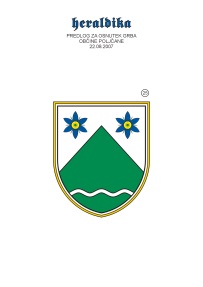 OBČINA  POLJČANEŽupanBistriška cesta 65,  2319 Poljčanetelefon: 02 8029 223        fax: 02 8029 226         e-mail: obcina@poljcane.siŠtevilka: 410-0027/2015Datum: 4. 2. 2015OBČINA POLJČANEObčinski svetZADEVA: PREDLOG PRORAČUNA OBČINE POLJČANE ZA LETO 2015Na podlagi 3. člena Zakona o javnih financah (ZJF) je proračun akt občine, s katerim so predvideni vsi prihodki in drugi prejemki ter vsi odhodki in drugi izdatki občine. Proračun je dokument, ki navaja prioritete, cilje in namen posameznih politik. Način oblikovanja proračunov občin v Republiki Sloveniji je predpisan. Za pomoč pri sestavi proračunov Ministrstvo za finance vsako leto občinam posreduje podrobnejša navodila za sestavo občinskega proračuna in finančnih načrtov neposrednih uporabnikov skladno z določili ZJF in Zakona o računovodstvu ter njunih podzakonskih predpisov. Namen proračunskega priročnika je pomoč občinam pri sestavi proračunov, predvsem pa poenotenje proračunskih aktov. Z namenom poenotenja in primerljivosti občinskih proračunov, je Ministrstvo za finance izdalo Pravilnik o programski klasifikaciji izdatkov občinskih proračunov, ki je bil objavljen v Uradnem listu RS št. 108/08. Oblika in vsebina proračuna je tako predpisana in poenotena za vse slovenske občine, s čimer je zagotovljena primerljivost med občinskimi proračuni in tudi z državnim proračunom.V skladu s 33. členom Zakona o lokalni samoupravi predlaga proračun občine župan, sprejema pa ga občinski svet z odlokom. Občinski proračun je pripravljen v skladu  z:Zakonom o javnih financah (Ur. list RS, štev.: 11/2011 – UPB4, 101/13), Zakonom o financiranju občin (ZFO-1; Ur. list RS Štev.:123/06, 57/08, 36/11),Zakonom o lokalni samoupravi (Ur. list RS štev. 94/07, 76/08, 79/09, 51/10, 40/12 – ZUJF),Navodilom o pripravi finančnih načrtov posrednih uporabnikov državnega in občinskih proračunov (Ur. list RS, štev. 91/00, 122/00),Odredbo o funkcionalni klasifikaciji javno finančnih izdatkov (Urad. list RS, štev. 43/00),Pravilnikom o programski klasifikaciji izdatkov občinskih proračunov (Uradni list RS, št.: 108/08),Pravilnikom o enotnem kontnem načrtu za proračun, proračunske porabnike in druge osebe javnega prava (Ur. list RS, štev. 54/02 in kasnejše dopolnitve),Odredbo o določitvi neposrednih in posrednih uporabnikov državnega in občinskih proračunov (Ur. list RS, štev. 97/01).Proračun obsega naslednje dokumente:sklep o javni razpravi v prvem branju in odlok o proračunu v drugem branju,splošni del proračuna, ki mora biti sestavljen po predpisani ekonomski klasifikaciji, iz njega pa je razvidno kaj se plačuje iz javnih sredstev. Splošni del proračuna sestavljajo  bilanca prihodkov in odhodkov, račun finančnih terjatev in naložb in račun financiranja, posebni del proračuna, ki ga sestavljajo finančni načrti neposrednih proračunskih uporabnikov, ti pa morajo biti izdelani po predpisani programski klasifikaciji, ki nam pove za kaj (za katere programe) se porabljajo sredstva in kdo jih porablja (kateri proračunski uporabniki). Neposredni proračunski uporabniki se financirajo neposredno iz proračuna, zaradi česar morajo biti njihovi finančni plani sestavni del proračuna. Ti so:občinski svet,nadzorni odbor,župan,občinska upravarežijski obrat.Pri sestavi posebnega dela proračuna odhodkov, smo izhajali iz programske klasifikacije in je sestavljen po naslednjem principu:področje porabe  - dvo - mestno število (01 POLITIČNI SISTEM),glavni program – štiri - mestno število (0101 Politični sistem),podprogram – osem - mestno število (01019001 Dejavnost občinskega sveta),proračunska postavka – pet-mestno število (01111 Plače in prispevki občinskih svetnikov),konto - je del postavke, ki v skladu s predpisanim kontnim načrtom natančno določa ekonomski namen izdatkov postavke in je temeljna enota za pripravo proračuna.Obrazložitve:splošnega dela proračuna,posebnega dela proračuna.Priloge:načrt razvojnih programov občine za obdobje 2015 – 2018 z obrazložitvami,kadrovski načrt,letni načrt pridobivanja in razpolaganja z nepremičnim premoženjem.Na podlagi 88. člena Poslovnika Občinskega sveta Občine Poljčane (Uradni list št. 15/2007 in 53/2010) predlagamo, da po predstavitvi predloga proračuna občinski svet opravi splošno razpravo in sprejme sklep, da se o predlogu opravi javna razprava. Predlog proračuna mora biti v javni razpravi najmanj 15 dni. V času javne razprave se predlog proračuna objavi na spletni strani občine Poljčane. Pripombe in predloge se posreduje županu. Najkasneje v 15 dneh po poteku javne razprave pa bo župan posredoval dopolnjen predlog proračuna občine Občinskemu svetu v sprejem. Občinskemu svetu predlagamo, da obravnava predloženo gradivo, o njem razpravlja ter sprejme naslednji S K L E PObčinski svet Občine Poljčane sprejme sklep o izvedbi javne razprave o predlogu proračuna Občine Poljčane za leto 2015.S spoštovanjem,Priloga:Sklep o izvedbi javne razprave o predlogu proračuna Občine Poljčane za leto 2015Predlog proračuna Občine Poljčane za leto 2015Na podlagi 29. člena Zakona o lokalni samoupravi (Ur. list RS štev. 94/07, 76/08, 79/09, 51/10, 40/12 – ZUJF), 15. člena Statuta Občine Poljčane (Uradni list  št. 93/2011) ter 88 in  89. člena Poslovnika Občinskega sveta Občine Poljčane (Uradni list št. 15/2007 in 53/2010)  je Občinski svet Občine Poljčane na        seji dne          sprejelS K L E P
o izvedbi javne razprave o predlogu proračuna 
Občine Poljčane za leto 20151. Občinski svet Občine Poljčane daje predlog proračuna Občine Poljčane  za leto 2015 v javno razpravo.

2. Javna razprava o predlogu proračuna občine Poljčane za leto 2015 traja 15 dni od dneva objave predloga proračuna na spletni strani Občine Poljčane www.poljcane.si..
3. V času javne razprave se pripombe in predlogi k predlogu proračuna dajejo pisno tako, da se vpisujejo v zvezek pripomb in predlogov ali pa se v času javne razprave po pošti pisno naslovijo na župana občine Poljčane.4. Ta sklep prične veljati takoj.

Številka: 410-0027/2015
Datum: 																Župan							      Stanislav Kovačič PREDLOG PRORAČUNAOBČINE PoljčaneZA LETO 2015KAZALO1. SPLOŠNI DEL	14A - Bilanca prihodkov in odhodkov	14Prihodki proračuna	1470 - DAVČNI PRIHODKI	1471 - NEDAVČNI PRIHODKI	1572 - KAPITALSKI PRIHODKI	1674 - TRANSFERNI PRIHODKI	17Odhodki proračuna	1940 - TEKOČI ODHODKI	1941 - TEKOČI TRANSFERI	2042 - INVESTICIJSKI ODHODKI	2143 - INVESTICIJSKI TRANSFERI	21B - Račun finančnih terjatev in naložb	22C - Račun financiranja	232. POSEBNI DEL	25A - Bilanca odhodkov	2501 - POLITIČNI SISTEM	250101 - Politični sistem	2501019001 - Dejavnost občinskega sveta	2601019002 - Izvedba in nadzor volitev in referendumov	2801019003 - Dejavnost župana in podžupanov	2902 - EKONOMSKA IN FISKALNA ADMINISTRACIJA	310202 - Urejanje na področju fiskalne politike	3102029001 - Urejanje na področju fiskalne politike	310203 - Fiskalni nadzor	3202039001 - Dejavnost nadzornega odbora	3304 - SKUPNE ADMINISTRATIVNE SLUŽBE IN SPLOŠNE JAVNE STORITVE	340401 - Kadrovska uprava	3404019001 - Vodenje kadrovskih zadev	350402 - Informatizacija uprave	3604029001 - Informacijska infrastruktura	360403 - Druge skupne administrativne službe	3604039001 - Obveščanje domače in tuje javnosti	3704039002 - Izvedba protokolarnih dogodkov	3904039003 - Razpolaganje in upravljanje z občinskim premoženjem	4006 - LOKALNA SAMOUPRAVA	410601 - Delovanje na področju lokalne samouprave ter koordinacija vladne in lokalne ravni	4206019002 - Nacionalno združenje lokalnih skupnosti	4206019003 - Povezovanje lokalnih skupnosti	430603 - Dejavnost občinske uprave	4406039001 - Administracija občinske uprave	4506039002 - Razpolaganje in upravljanje s premoženjem, potrebnim za delovanje občinske uprave	4707 - OBRAMBA IN UKREPI OB IZREDNIH DOGODKIH	480703 - Varstvo pred naravnimi in drugimi nesrečami	4807039001 - Pripravljenost sistema za zaščito, reševanje in pomoč	4907039002 - Delovanje sistema za zaščito, reševanje in pomoč	5008 - NOTRANJE ZADEVE IN VARNOST	520802 - Policijska in kriminalistična dejavnost	5208029001 - Prometna varnost	5310 - TRG DELA IN DELOVNI POGOJI	541003 - Aktivna politika zaposlovanja	5410039001 - Povečanje zaposljivosti	5411 - KMETIJSTVO, GOZDARSTVO IN RIBIŠTVO	551102 - Program reforme kmetijstva in živilstva	5611029001 - Strukturni ukrepi v kmetijstvu in živilstvu	5611029002 - Razvoj in prilagajanje podeželskih območij	5711029003 - Zemljiške operacije	5811029004 - Ukrepi za stabilizacijo trga	591103 - Splošne storitve v kmetijstvu	6011039001 - Delovanje služb in javnih zavodov	6011039002 - Zdravstveno varstvo rastlin in živali	611104 - Gozdarstvo	6211049001 - Vzdrževanje in gradnja gozdnih cest	6312 - PRIDOBIVANJE IN DISTRIBUCIJA ENERGETSKIH SUROVIN	641206 - Urejanje področja učinkovite rabe in obnovljivih virov energije	6412069001 - Spodbujanje rabe obnovljivih virov energije	6413 - PROMET, PROMETNA INFRASTRUKTURA IN KOMUNIKACIJE	651302 - Cestni promet in infrastruktura	6613029001 - Upravljanje in tekoče vzdrževanje občinskih cest	6613029002 - Investicijsko vzdrževanje in gradnja občinskih cest	6813029003 - Urejanje cestnega prometa	7213029004 - Cestna razsvetljava	7313029005 - Upravljanje in tekoče vzdrževanje državnih cest	7513029006 - Investicijsko vzdrževanje in gradnja državnih cest	7514 - GOSPODARSTVO	761402 - Pospeševanje in podpora gospodarski dejavnosti	7714029001 - Spodbujanje razvoja malega gospodarstva	771403 - Promocija Slovenije, razvoj turizma in gostinstva	7814039001 - Promocija občine	7914039002 - Spodbujanje razvoja turizma in gostinstva	8015 - VAROVANJE OKOLJA IN NARAVNE DEDIŠČINE	811502 - Zmanjševanje onesnaženja, kontrola in nadzor	8115029001 - Zbiranje in ravnanje z odpadki	8215029002 - Ravnanje z odpadno vodo	841505 - Pomoč in podpora ohranjanju narave	8715059001 - Ohranjanje biotske raznovrstnosti in varstvo naravnih vrednot	8716 - PROSTORSKO PLANIRANJE IN STANOVANJSKO KOMUNALNA DEJAVNOST	881602 - Prostorsko in podeželsko planiranje in administracija	8816029003 - Prostorsko načrtovanje	891603 - Komunalna dejavnost	8916039001 - Oskrba z vodo	9016039002 - Urejanje pokopališč in pogrebna dejavnost	9216039003 - Objekti za rekreacijo	9316039004 - Praznično urejanje naselij	941605 - Spodbujanje stanovanjske gradnje	9416059002 - Spodbujanje stanovanjske gradnje	9516059003 - Drugi programi na stanovanjskem področju	961606 - Upravljanje in razpolaganje z zemljišči (javno dobro, kmetijska, gozdna in stavbna zemljišča)	9716069001 - Urejanje občinskih zemljišč	9716069002 - Nakup zemljišč	9817 - ZDRAVSTVENO VARSTVO	991702 - Primarno zdravstvo	9917029001 - Dejavnost zdravstvenih domov	1001706 - Preventivni programi zdravstvenega varstva	10117069001 - Spremljanje zdravstvenega stanja in aktivnosti promocije zdravja	1011707 - Drugi programi na področju zdravstva	10217079001 - Nujno zdravstveno varstvo	10217079002 - Mrliško ogledna služba	10318 - KULTURA, ŠPORT IN NEVLADNE ORGANIZACIJE	1041802 - Ohranjanje kulturne dediščine	10418029001 - Nepremična kulturna dediščina	1051803 - Programi v kulturi	10518039001 - Knjižničarstvo in založništvo	10618039003 - Ljubiteljska kultura	10818039004 - Mediji in avdiovizualna kultura	11018039005 - Drugi programi v kulturi	1101804 - Podpora posebnim skupinam	11118049001 - Programi veteranskih organizacij	11218049004 - Programi drugih posebnih skupin	1121805 - Šport in prostočasne aktivnosti	11318059001 - Programi športa	11418059002 - Programi za mladino	11519 - IZOBRAŽEVANJE	1161902 - Varstvo in vzgoja predšolskih otrok	11719029001 - Vrtci	1171903 - Primarno in sekundarno izobraževanje	11919039001 - Osnovno šolstvo	12019039002 - Glasbeno šolstvo	1231905 - Drugi izobraževalni programi	12419059001 - Izobraževanje odraslih	1241906 - Pomoči šolajočim	12519069001 - Pomoči v osnovnem šolstvu	12519069003 - Štipendije	12720 - SOCIALNO VARSTVO	1282002 - Varstvo otrok in družine	12820029001 - Drugi programi v pomoč družini	1282004 - Izvajanje programov socialnega varstva	12920049002 - Socialno varstvo invalidov	13020049003 - Socialno varstvo starih	13120049004 - Socialno varstvo materialno ogroženih	13220049006 - Socialno varstvo drugih ranljivih skupin	13322 - SERVISIRANJE JAVNEGA DOLGA	1342201 - Servisiranje javnega dolga	13422019001 - Obveznosti iz naslova financiranja izvrševanja proračuna - domače zadolževanje	13523 - INTERVENCIJSKI PROGRAMI IN OBVEZNOSTI	1362302 - Posebna proračunska rezerva in programi pomoči v primerih nesreč	13623029001 - Rezerva občine	1372303 - Splošna proračunska rezervacija	13723039001 - Splošna proračunska rezervacija	1383.	NAČRT RAZVOJNIH PROGRAMOV	140I.SPLOŠNI DEL1. SPLOŠNI DELA - Bilanca prihodkov in odhodkovPrihodki proračuna70 - DAVČNI PRIHODKIVrednost: 2.588.474 €700 - Davki na dohodek in dobičekVrednost: 2.214.084 €Dohodnina - odstopljen vir občinam, ki predstavlja največji delež davčnih prihodkov 2.214.084  €, v strukturi vseh prihodkov pa predstavlja 47,62 %. Za financiranje primerne porabe pripada občinam 54 % dohodnine, vplačane v predpreteklem letu, povečane za inflacijo za leto pred letom in leto, za katero se izračuna primerna poraba. Način izračuna dohodnine opredeljuje 14. člen ZFO-1, in sicer 70% dohodnine pripada vsem občinam enako glede na strukturni delež odmerjene dohodnine, ostalih 30 % ter del od 70 % dohodnine, ki presega primeren obseg sredstev pa se razdeli kot solidarnostna izravnava. Odstopljena dohodnina se občinam nakazuje na podračun tedensko in sicer vsako sredo. Merilo za izračun prihodkov občine je primerni obseg sredstev – primerna poraba. Na njeno višino vpliva povprečnina, število prebivalcev občine in korekcijski faktorji (površina občine, dolžina cest, starostna struktura prebivalcev. Povprečnina za leto 2014 je znašala 536€. Kljub temu, da sprememba Zakon o izvrševanju proračuna RS za leti 2014 in 2015 za leto 2015 določa znižanje povprečnine na 525€, smo s strani MF prejeli izračun povprečnine v višini 494€. Izhodiščna vrednost trenutno še ni znana, pogajanja med ministrstvom za finance in obema združenjema občin še potekajo. Pri pripravi predloga proračuna za leto 2015 je upoštevana povprečnina v višini 494€, kar predstavlja znižanje prihodkov v višini 196.386€ glede na leto 2014 oziroma za 8,15%.703 - Davki na premoženjeVrednost: 255.590 €Davki na premoženje so v letu 2015 načrtovani so v višini 255.590  € in predstavljajo prihodke iz nadomestila  za uporabo stavbnih zemljišč (NUSZ), prihodke iz davkov na premičnine, davki na dediščine in darila, davki na promet nepremičnin in na finančno premoženje. Največji prihodek v tej skupini davkov predstavlja NUSZ. Višina nadomestila je določena z občinskim aktom, pobira pa se na podlagi odmernih odločb, ki jih za občino izdaja DURS. Nadomestilo plačujejo tako pravne kot fizične osebe, načrtovane pa so tudi zamudne obresti. Tako je za leto 2015 načrtovanih 153.590 € nadomestila za pravne osebe, 74.000 € za fizične osebe in 2.000 € za zamudne obresti od nepravočasno plačanih omenjenih davkov.704 - Domači davki na blago in storitveVrednost: 118.600 €Navedene davke predstavljajo davki na posebne storitve in drugi davki na uporabo blaga in storitev. Načrtovani so v višini 118.600 € in predstavljajo 2,55 % vseh prihodkov občine. Davki na posebne storitve so načrtovani  v višini 500 € in predstavljajo davek na dobitke od iger na srečo. Davek na dobitke od iger na srečo je uveden z Zakonom o davku na dobitke pri klasičnih igrah na srečo. Plača ga fizična oseba, ki v RS pri igrah na srečo zadene dobitek, in sicer v višini 15% od vrednosti dobitka. Davek je prihodek občine, kjer ima prejemnik dobitka stalno bivališče oz. začasno bivališče, če prejemnik nima stalnega bivališča v državi. V primeru, da prejemnik ne biva v državi, pripada davek občini, kjer ima sedež izplačevalec dobitka.Drugi davki na uporabo blaga in storitev so načrtovani  v višini 118.100 €. Najvišji odstotek v tej skupini predstavlja okoljska dajatev za onesnaževanje okolja zaradi odvajanja odpadnih voda. Okoljska dajatev za onesnaževanje okolja zaradi odvajanja odpadnih voda predstavlja prihodek na osnovi Uredbe o okoljski dajatvi za onesnaževanje okolja zaradi odvajanja odpadnih voda in pomeni vir sredstev za investicijska vlaganja na področju odvajanja odpadnih voda in čiščenja voda. Za leto 2015 je načrtovana v višini 112.000 €. V to skupino prihodkov spada tudi okoljska dajatev za onesnaževanje okolja zaradi odlaganja odpadkov na podlagi Uredbe o okoljski dajatvi za onesnaževanje okolja zaradi odlaganja odpadkov na odlagališčih. Okoljska dajatev za onesnaževanje okolja zaradi odlaganja odpadkov se po novi uredbi nakazuje s strani Generalne carinske uprave. Carinska uprava RS od novembra 2010 dalje opravlja nadzor nad pobiranjem okoljske dajatve za onesnaževanje okolja zaradi odlaganja odpadkov na odlagališčih. Način obračunavanja, plačevanja, zavezanci, plačniki ter prejemniki okoljske dajatve so odvisni od vrste odlagališča, na katerega so odpadki odloženi. Višina prihodkov je zato ocenjena na podlagi realizacije preteklega leta, ki pa je zaradi spremembe zakonodaje precej nižja kot v preteklih letih. Načrtovana je v višini 4.000 €. Pristojbina za vzdrževanje gozdnih cest, ki se zaračunava lastnikom gozdov od katastrskega dohodka gozdnih zemljišč, na podlagi Zakona o gozdovih in se deli po občinah v skladu z določbami Uredbe o pristojbini za vzdrževanje gozdnih cest je načrtovana v višini 1.800 €. Prihodki v tej skupini so glede na zadnji sprejeti proračuna za leto 2014 nižji za 64.200€, kar je posledica spremembe zakonodaje, ki določa obračunavanje cen storitev obveznih storitev obveznih občinskih gospodarskih javnih služb varstva okolja.71 - NEDAVČNI PRIHODKIVrednost: 259.515 €710 - Udeležba na dobičku in dohodki od premoženjaVrednost: 227.737 €Prihodki udeležbe na dobičku in dohodki od premoženja so načrtovani v višini 227.737 €, kar predstavlja 4,9 % v strukturi celotnih prihodkov. V tej skupini so načrtovani prihodki od obresti in prihodki od premoženja.Prihodki od obresti so načrtovani v višini 1.200 € in predstavljajo obresti od depozitov in nočnih depozitov za sredstva na pod računih občine oziroma zakladnice.Prihodki od premoženja predstavljajo najvišji delež v tej skupini prihodkov, in sicer so načrtovani v višini 226.537 €. Gre za naslednje prihodke: prihodki od najemnin za poslovne prostore in stanovanja, ki so ocenjeni v višini 81.630 €. Prihodki od drugih najemnin in zakupnin pa se nanašajo na grobnine in najem mrliške vežice in so ocenjeni na 20.840 €, preostanek sestoji iz naslova obračunanih najemnin javne komunalne infrastrukture javnim podjetjem, in sicer  Komunala Slovenska Bistrica in OKP Rogaška Slatina. Sprememba zakonodaje v zvezi z izkazovanjem  terjatev oz. obveznosti do sredstev v upravljanju občinam narekuje, da z izvajalci javnih služb sklene pogodbe o poslovnem najemu tistih sredstev, ki so se do 31.12.2009 lahko izkazovala kot terjatve za sredstva dana v upravljanje. Občina je tako sklenila pogodbe z obema izvajalcema gospodarskih javnih služb, ter na ta način zadostila spremembam slovenskih računovodskih standardov. Med prihodke od premoženja sodijo tudi prihodki od podeljenih koncesij, ki se praznijo v občinski proračun na podlagi odločb resornih ministrstev. V skladu s koncesijsko pogodbo, ki je podeljena podjetju Granit d.d. in podjetju Klas d.o.o. kot nosilcu rudarske pravice, Kabel TV kot upravljavcu s kabelskim sistemom in Madison d.o.o. za reklamne panoje, so koncesionarji dolžni plačevati koncesijsko dajatev. Prihodki iz tega naslova bodo predvidoma skupno znašali 53.600 €. Prihodki v tej poskupini so glede na zadnji sprejeti proračuna za leto 2014 nižji za 57.413€, saj so bila v proračunu za  leto 2014 zajeta plačila najemnine za javno infrastrukturo, poslovne prostore in stanovanja še za leto 2013. 711 - Takse in pristojbineVrednost: 1.300 €
 Upravne takse in pristojbine - predstavljajo takse, ki se plačujejo za dokumente in dejanja v upravnih in drugih javnopravnih zadevah pri upravnih organih.712 - Globe in druge denarne kazniVrednost: 6.340 €Globe in druge denarne kazni - predstavljajo prihodke iz glob za prekrške v višini 5.500 € in prihodke iz nadomestila za degradacijo in uzurpacijo v višini 800 €. V skladu z veljavno zakonodajo je občina kot lokalna skupnost pristojna za odmero in pobiranje glob, ki se izrekajo na podlagi sprejetih občinskih predpisov. 713 - Prihodki od prodaje blaga in storitevVrednost: 1.500 €
Prihodki od prodaje blaga in storitev  predstavljajo  prihodke od  uporabe občinske infrastrukture.714 - Drugi nedavčni prihodkiVrednost: 22.638 €
Drugi nedavčni prihodki zajemajo prihodke od komunalnih prispevkov in drugi izredni nedavčni prihodki. Prispevek za urejanje stavbnih zemljišč načrtovan v višini 5.000 € je delež stroškov za pripravo in opremljanje stavbnega zemljišča, ki ga po odloku plača investitor, ki namerava graditi nov objekt na območju urejanja stavbnih zemljišč v občini. V letu 2015 prav tako planiramo prihodke v višini 17.638 €  kot odškodnino, ki jo plačuje podjetje Granit zaradi onesnaževanja okolja iz kamnoloma na podlagi sklenjenega sporazuma,
 povračila funkcionalnih stroškov najemojemalca poslovnega prostora za Krajevni urad Poljčane in  vračilo sredstev ZPIZ-a za financiranje dohodka družinskega pomočnika. 72 - KAPITALSKI PRIHODKIVrednost: 157.300 €720 - Prihodki od prodaje osnovnih sredstevVrednost: 140.500 €Prihodki od prodaje zgradb in prostorov se planirajo  v višini 140.500 € za objekte v skladu z letnim načrtom razpolaganja s stvarnim premoženjem občine.722 - Prihodki od prodaje zemljišč in neopredmetenih sredstevVrednost: 16.800 €Prihodki od prodaje zemljišč in neopredmetenih sredstev se načrtujejo v višini 16.800 €. Prihodki od prodaje kmetijskih zemljišč in gozdov – prihodki so načrtovani   v višini 6.800 € in predstavljajo dobljeno kupnino za prodajo kmetijskih zemljišč v lasti občine, v skladu z letnim načrtom razpolaganja s stvarnim premoženjem občine.Prihodki od prodaje stavbnih zemljišč– prihodki so načrtovani  v višini 10.000 € in predstavljajo dobljeno      kupnino za prodajo stavbnih zemljišč v lasti občine, v skladu z letnim načrtom razpolaganja s stvarnim premoženjem občine.74 - TRANSFERNI PRIHODKIVrednost: 1.643.982 €740 - Transferni prihodki iz drugih javnofinančnih institucijVrednost: 277.129 €
Transferni prihodki drugih javnofinančnih institucij so v letu 2015 načrtovani v višini 277.129 € in v strukturi vseh prihodkov predstavljajo 5,96%Prejeta sredstva iz državnega proračuna znašajo 268.228 €. Tako so načrtovana sredstva iz naslova tekočih obveznosti državnega proračuna  v višini 26.360 €, ki zajemajo sredstva za sofinanciranje skupne občinske uprave in sredstva sofinanciranja družinskega pomočnika. Največji delež pa predstavljajo prejeta sredstva iz državnega proračuna za investicije. V tej skupini kontov so načrtovani prihodki za:požarno takso v višini 6.200 €;projekt Oskrba s pitno vodo v porečju reke Dravinje v višini 235.669 €Prejeta sredstva iz občinskih proračunov - so načrtovana v višini 8.901 €. Občina Slovenska Bistrica pokriva stroške prevoza otrok iz Občine Slovenska Bistrica, ki obiskujejo OŠ Poljčane.741 - Prejeta sredstva iz državnega proračuna iz sredstev proračuna Evropske unijeVrednost: 1.366.853 €Prejeta sredstva iz državnega proračuna iz sredstev proračuna EU strukturnih skladov in kohezijskega sklada so v letu 2015  načrtovana v višini 1.366.853 € in predstavljajo 29,40% vseh prihodkov občine.Prejeta sredstva iz državnega proračuna iz sredstev EU iz strukturnih skladov so načrtovana v višini 25.000 € kot sofinanciranje izvajanja programov  javnih  del  v Občini Poljčane  s strani Zavoda Republike Slovenije za zaposlovanje.Prejeta sredstva iz državnega proračuna iz sredstev EU iz kohezijskega sklada so načrtovana v višini 1.341.853 € za projekt Oskrba s pitno vodo v porečju reke Dravinje; sofinanciranje s strani Kohezijskega sklada EU.Odhodki proračuna40 - TEKOČI ODHODKIVrednost: 1.201.228 €400 - Plače in drugi izdatki zaposlenimVrednost: 291.804 €V okviru sredstev za plače so vključene pravice porabe za plače in druge izdatke zaposlenim. Skupni planirani znesek za leto 2015 je 291.804 €, kar  predstavlja 5,70 % vseh odhodkov proračuna za leto 2015.  Vključujejo plače, regres za letni dopust, povračila in nadomestila, sredstva za nadurno delo, sejnine, jubilejne nagrade ter stroške plač režijskega obrata. Sicer pa plače javnih uslužbencev in funkcionarjev ostajajo v enaki višini kot v preteklem proračunskem  letu, saj je bil 9.12.2014 podpisan Dogovor o ukrepih za zmanjšanje obsega sredstev za plače in druge stroške dela v javnem sektorju za leto 2015, ki podaljšuje uporabo znižane vrednosti plačnih razredov plačne lestvice.401 - Prispevki delodajalcev za socialno varnostVrednost: 47.822 €V skupini kontov prispevkov delodajalcev za socialno varnost so načrtovani prispevki za pokojninsko in invalidsko zavarovanje, prispevki za zdravstveno zavarovanje, prispevek za zaposlovanje, prispevek za starševsko varstvo ter premije kolektivnega dodatnega zavarovanja.402 - Izdatki za blago in storitveVrednost: 709.992 €Izdatki za blago in storitve so načrtovani v višini 709.992 € in predstavljajo 13,88 % vseh odhodkov. Glede na zadnji sprejeti proračuna leta 2014 se izdatki za blago in storitve povečujejo za 7,7%, vendar to le na račun neplačanih obveznosti, ki izhajajo iz preteklega leta. Sicer pa se glede na podatke iz zaključnega računa leta 2013 celotni odhodki v tej skupini  v letu 2015  znižujejo za približno 8%. Na kontih podskupine 402 so zajeti načrtovani stroški pisarniškega in splošnega materiala ter storitev, stroški energije, vode, komunalnih storitev, prevoznih stroškov, izdatkov za službena potovanja, vsa tekoča vzdrževanja, poslovne najemnine in zakupnine ter drugi operativni odhodki, ki vključujejo stroške strokovnih komisij in sejnine udeležencev odborov, avtorskih honorarjev, sodne stroške, stroške povezane z zadolževanjem in plačilnim prometom ter druge.403 - Plačila domačih obrestiVrednost: 72.000 €Plačila domačih obresti vključujejo plačila obresti za servisiranje domačega dolga, in sicer plačila obresti dolgoročnega in likvidnostnega zadolževanja. Načrtovani odhodki so glede na preteklo leto višji, saj se v letu 2015 načrtuje novo, tako dolgoročno kot kratkoročno,  zadolževanje. 409 - RezerveVrednost: 79.610 €
Višina proračunske rezerve, ki se v skladu s predpisi namenja za naravne nesreče je načrtovana v višini 66.986 €, višina sredstev za proračunsko rezervacijo pa je načrtovana v višini 12.624 €.41 - TEKOČI TRANSFERIVrednost: 1.278.073 €410 - SubvencijeVrednost: 52.000 €
V letu 2015 se delež subvencij glede na pretekla leta znižuje in znaša 13.000 €. Znižujejo se namreč subvencije javnim podjetjem (Komunala Slovenska Bistrica in OKP Rogaška Slatina) za pokrivanje dela cene javne infrastrukture. V času zamrznitve cen komunalnih storitev  je Občina Poljčane s subvencijami pokrivala izgube javnih podjetij, ki so nastajale pri izvajanju teh storitev. V letu 2013 je bila zamrznitev cen odpravljena, pričele so veljati nove cene komunalnih storitev za občane. V letu 2014 so se še opravljali  poračuni za pretekla leta, v letu 2015 pa se subvencionira le še ceno komunalnih storitev  javnemu podjetju Komunala Slovenska Bistrica. Subvencije privatnim podjetjem in zasebnikom so načrtovana v višini 39.000€. Subvencije so namenjene kmetijstvu v višini 26.000 € in gospodarstvu 13.000€. Sredstva v skupini kontov so višja zaradi uskladitve kontov za subvencije v kmetijstvu.  411 - Transferi posameznikom in gospodinjstvomVrednost: 790.400 €
Transferi posameznikom in gospodinjstvom se glede na pretekla leta povečujejo. V to skupino kontov spadajo pomoči staršem ob rojstvu otrok, transferi za zagotavljanje socialne varnosti, štipendije in drugi transferi posameznikom. Daleč najvišji delež med drugimi transferi, ki so planirani v višini 745.907 € predstavljajo dotacije v izobraževanju, to je na področju varstva in vzgoje šolskih in predšolskih otrok. V ta namen je načrtovanih 484.975€ in predstavlja 65,02 % delež drugih transferov posameznikom.  Sledijo jim transferi regresiranja oskrbe v domovih v 18,77% ter regresiranje prevozov otrok v šolo v 10,31 %. 412 - Transferi nepridobitnim organizacijam in ustanovamVrednost: 115.815 €Načrtovani odhodki v višini 115.815 € predstavljajo 2,26 % vseh načrtovanih odhodkov letu 2015. Med nepridobitne organizacije sodijo organizacije in društva na območju občine, ki pridobivajo sredstva na razpisih predvsem na področjih kmetijstva, športa, kulture in obrambe. V letu 2015 so transferi nepridobitnim organizacijam in ustanovam načrtovani za slabe 4% manj kot v preteklih letih. Razlog za nižanje transfernih sredstev je v nižanju prihodkov iz dohodnine.  413 - Drugi tekoči domači transferiVrednost: 319.858 €Drugi tekoči domači transferi so načrtovani v višini 319.858 € in predstavljajo 6,25 % vseh načrtovanih odhodkov. Prejemniki (občine in ožji deli lokalnih skupnosti, skladi socialnega zavarovanja, javni skladi, javni zavodi in drugi izvajalci javnih služb, ki niso proračunski uporabniki) jih porabijo za plače in druge izdatke v zvezi z delom, materialne stroške v zvezi z dejavnostjo in programi, ki jih opravljajo, ter za tekoče vzdrževanje opreme in objektov. Uporaba sredstev mora biti prejemniku tekoče ali splošne narave in ne kapitalske. Največji delež predstavljajo tekoči transferi v javne zavode katerih so oziroma ustanovitelj je Občina Poljčane (Osnovna Šola Poljčane, Vrtec Slovenska Bistrica, Knjižnica Slovenska Bistrica).42 - INVESTICIJSKI ODHODKIVrednost: 2.590.975 €420 - Nakup in gradnja osnovnih sredstevVrednost: 2.590.975 €Investicijski odhodki so v letu 2015 načrtovani v višini 2.590.975 € in predstavljajo 50,64% vseh odhodkov. Največji delež, to je 2.330.916 € oz. 89,96 % v tej skupini odhodkov predstavljajo odhodki za novogradnje, rekonstrukcije in adaptacije. Sledijo jim odhodki za študije o izvedljivosti projektov, projektna dokumentacija v višini 141.827 €. V proračunskem letu 2014 so bile zaključene investicije novogradnje vrtca Poljčane in energetska sanacija OŠ Poljčane. V proračunskem  letu 2015 pa se nadaljuje izvedba projekta oskrbe z vodo. Podrobnejše obrazložitve o porabi investicijskih odhodkov so podane v posebnem delu proračuna in načrtu razvojnih programov.43 - INVESTICIJSKI TRANSFERIVrednost: 46.140 €431 - Investicijski transferi pravnim in fizičnim osebam, ki niso proračunski uporabnikiVrednost: 18.140 €V skupini transferov so načrtovana nakazila neprofitnim organizacijam kot je Prostovoljno gasilsko društvo, za nakup opreme in investicijsko vzdrževanje gasilskega doma. 432 - Investicijski transferi proračunskim uporabnikomVrednost: 28.000 €
V skupni investicijskih transferov proračunskim uporabnikom so sredstva namenjena drugim lokalnim skupnostim za sofinanciranje projektov, v katerih občine sodelujejo kot partnerji ter javnim zavodom kot sta osnovna šola in vrtec za investicije v objekte in opremo.B - Račun finančnih terjatev in naložbV računu finančnih terjatev in naložb so zajeti tisti izdatki, ki za občino nimajo značaja nepovratno danih sredstev, pa imajo bodisi značaj danih posojil bodisi finančnih naložb oz. kapitalskih vlog v javna in zasebna podjetja, banke oz. druge finančne institucije. Plačila imajo za rezultat nastanek finančne terjatve občine do prejemnika teh sredstev ali pa vzpostavitev oziroma povečanje kapitalskega deleža občine v lastniški strukturi prejemnikov teh sredstev. Na strani prejemkov pa so to v tem računu izkazani tokovi prejemkov, ki nimajo značaja prihodkov, pač pa so to sredstva iz naslova prejetih vračil posojenih sredstev oz. prejetih sredstev iz naslova prodaje kapitalskih deležev. V letu 2015 sredstva niso planirana.C - Račun financiranjaV računu financiranja se izkazujejo tokovi zadolževanja in odplačil dolgov. V računu financiranja se kot saldo izkazujejo tudi spremembe stanja denarnih sredstev na računih med proračunskim letom. V nadaljevanju so podane obrazložitve stanj, ki so razvidna iz splošnega dela proračuna v bilanci C.50 - ZADOLŽEVANJEVrednost: 595.742 €500 - Domače zadolževanjeV Občini Poljčane se v letu 2015  načrtuje dodatno zadolževanje v višini 595.742 €  za financiranje investicij v proračunu, in sicer za pokrivanje lastnega deleža pri projektu Oskrba s pitno vodo v porečju  reke Dravinje.55 - ODPLAČILA DOLGAVrednost: 157.000 €550 - Odplačila domačega dolgaOdplačilo dolga za dolgoročni kredit najet v letu 2009 za nadgradnjo objekta Osnovna šola Poljčane znaša 43.333,32 €. Za dolgoročni kredit za izgradnjo vrtca, ki je bil najet v letu 2012 in 2013 pri Javnem skladu RS za regionalni razvoj in razvoj podeželja v višini 1.000.000 € za obdobje 15 let, se glavnice v letu 2015 ne plačuje. Eden izmed ugodnih pogojev pri najemu tega kredita, je bil moratorij na odplačevanje posojila za obdobje 3 let. Odplačilo glavnic za dolgoročni kredit za izgradnjo vrtca najet v letu 2014 v višini 930.000 € znaša 67.167 €  Poleg teh pa je načrtovano tudi odplačevanje dolga za najete kredite predvidene v letu 2015, in sicer za pokrivanje lastnega deleža pri projektu Oskrba s pitno vodo v porečju reke Dravinje.IX. Povečanje zmanjšanje sredstev na računihV planu proračuna za leto 2015 je izkazano zmanjšanje sredstev na računih v višini 28.403 €, ki pa se krije z ostankom sredstev iz preteklega leta. X. Neto zadolževanjeNeto zadolževanje pomeni razliko med zadolžitvijo proračuna v tekočem letu in odplačilom zapadlih glavnic posojil v tekočem letu.XII. Stanje sredstev na računih na dan 31.12. preteklega letaOstanek sredstev preteklih let so sredstva, ki v planu proračuna za leto 2014 niso bila porabljena in se prenašajo v prihodnje leto. Ostanek sredstev je načrtovan v višini  28.403 €. II.POSEBNI DEL2. POSEBNI DELA - Bilanca odhodkov01 - POLITIČNI SISTEMVrednost: 88.437 €Opis področja proračunske porabe, poslanstva občine znotraj področja proračunske porabePodročje proračunske porabe zajema dejavnost izvršilnih (župan in podžupan) in zakonodajnih organov (občinski svet in komisije občinskega sveta) na ravni občine.Dokumenti dolgoročnega razvojnega načrtovanjaUstava Republike Slovenije, Zakon o lokalni samoupravi, Zakon o sistemu plač v javnem sektorju, Zakon o volilni kampanji, Zakon o lokalnih volitvahDolgoročni cilji področja proračunske porabeKvalitetno in pravočasno izvajanje osnovnih nalog izvršilnih in zakonodajnih organov lokalne skupnosti, kot so obravnava in sprejem proračuna in zaključnega računa občine, prostorskih in vseh drugih izvedbenih aktov, ki so potrebni za delovanje lokalne skupnosti.Oznaka in nazivi glavnih programov v pristojnosti občine0101 Politični sistem0101 - Politični sistemVrednost: 88.437 €Opis glavnega programaProgram vključuje sredstva, potrebna za delovanje občinskega sveta in njegovih komisij, plačo župana in podžupana ter sredstva za financiranje političnih strank po določilih Zakona o političnih strankah.Dolgoročni cilji glavnega programaDolgoročni cilj je izvajanje vseh tistih nalog, ki jih imajo občinski funkcionarji kot izvoljeni predstavniki ljudstva.Glavni letni izvedbeni cilji in kazalci, s katerimi se bo merilo doseganje zastavljenih ciljevGlavni letni izvedbeni cilj je kvalitetno izvajanje načrtovanih aktivnosti. In sicer se po predloženem programu dela občinskega sveta sprejmejo akti, ki so podlaga za delovanje občinskih organov in zakonito izvajanje nalog občinske uprave.Podprogrami in proračunski uporabniki znotraj glavnega programaPodprogrami,  ki se nanašajo na glavni program so:
 01019001 Dejavnost občinskega sveta
 01019002 Izvedba in nadzor volitev in referendumov
 01019003 Dejavnost župana in podžupana
Proračunski uporabniki:
 0001 Občinski svet
 0003 Župan01019001 - Dejavnost občinskega svetaVrednost: 27.710 €Opis podprogramaV okviru podprograma so zajeta sredstva za delovanje občinskega sveta. To so stroški izplačila sejnin svetnikom za izvedene seje občinskega sveta, seje delovnih teles občinskega sveta (komisij) in stroški financiranja političnih strank v skladu z Zakonom o političnih strankah.Občinski svet Občine Poljčane šteje petnajst članov in ima sedem delovnih teles (štiri stalne in tri začasne komisije), katerih organizacijo in delovno področje določa poslovnik občinskega sveta. Delovna telesa v okviru svojega področja obravnavajo zadeve iz svoje pristojnosti in dajejo občinskemu svetu mnenja in predloge. Občinski svet sprejema statut občine, poslovnik občinskega sveta, odloke in druge predpise občine.Zakonske in druge pravne podlage      - Ustava RS
      -  Zakon o lokalni samoupravi
      -  Zakon o lokalnih volitvah
      -  Zakon o političnih strankah
      - Statut Občine Poljčane
      - Poslovnik Občinskega sveta Občine Poljčane
      - Občinski odloki in pravilnikiDolgoročni cilji podprograma in kazalci, s katerimi se bo merilo doseganje zastavljenih ciljevSprejem proračuna in zaključnega računa občine, prostorskih aktov in razvojnih planov občine, sprotne uskladitve statuta in poslovnika z veljavno zakonodajo, odločanje o odtujitvi občinskega premoženja, spremljanje in usmerjanje dejavnosti javnih zavodov, katerih soustanoviteljica je občina. Aktivno sodelovanje svetnikov pri delu občinske uprave z namenom čim boljšega izvajanja nalog občinske uprave na vseh področjih razvoja in dela občine.Letni izvedbeni cilji podprograma in kazalci, s katerimi se bo merilo doseganje zastavljenih ciljevLetni izvedbeni cilj je kvalitetno in učinkovito delovanje občinskega sveta in njegovih delovnih teles. Pokazatelj doseganja zastavljenih ciljev bo v realizaciji zastavljenih nalog in programov.0001 - OBČINSKI SVET01111 - Plače in prispevki občinskih svetnikovVrednost: 19.153 €Obrazložitev dejavnosti v okviru proračunske postavkeV predmetni proračunski postavki so planirani stroški za sejnine članom občinskega sveta, ki se izplačujejo glede na število izvedenih sej in prisotnost svetnikov na sejah občinskega sveta.  V letu 2015 je načrtovanih 7 sej občinskega sveta.Zakon o lokalni samoupravi v 34. a členu določa, da članu občinskega sveta, razen podžupanu, pripada sejnina za udeležbo na seji občinskega sveta ali seji delovnega telesa občinskega sveta, pri čemer letni znesek sejnin, vključno s sejninami za seje delovnih teles občinskega sveta, ki se izplača posameznemu članu občinskega sveta, ne sme presegati 7,5% letne plače župana. Navezava na projekte v okviru proračunske postavkeNi navezav na projekte.Izhodišča, na katerih temeljijo izračuni predlogov pravic porabe za del, ki se ne izvršuje preko NRPVišina sejnin članom občinskega sveta ter članom drugih delovnih teles je določena s Pravilnikom o plačah in drugih prejemkih občinskih funkcionarjev, članov delovnih teles občinskega sveta ter članov drugih organov v Občini Poljčane (Uradno glasilo slovenskih občin, 33/2011). Osnova za izplačilo sejnin je vezana na plačo župana za poklicno opravljanje funkcije, brez dodatka za delovno dobo. Na podlagi zgoraj omenjenega pravilnika,  pripada članu občinskega sveta sejnina za sejo občinskega sveta oziroma sejo delovnega telesa občinskega sveta, če se je seje udeležil in je na njej prisoten vsaj tri četrtine časa trajanja seje. Če je občinski svetnik prisoten na seji vsaj polovico časa trajanja seje, mu pripada polovični znesek sejnine. Če je občinski svetnik na seji prisoten manj kot polovico časa trajanja seje, mu sejnina ne pripada.Članom občinskega sveta, ki so se udeležili nesklepčne seje občinskega sveta, se povrnejo potni stroški. V primeru prekinjene seje, se za nadaljevanje seje sejnina ne izplačuje. Za dopisno sejo se sejnina ne izplačuje. 01112 - Sejnine članov komisij, ki niso svetnikiVrednost: 1.000 €Obrazložitev dejavnosti v okviru proračunske postavkeZa izplačilo nagrad članom delovnih teles občinskega sveta, ki niso člani občinskega sveta in za izplačilo nagrad članom komisij, ki jih imenuje župan, se smiselno uporabljajo določbe Pravilnika o plačah in drugih prejemkih občinskih funkcionarjev, članov delovnih teles občinskega sveta ter članov drugih organov v Občini Poljčane. V kolikor je član omenjenih komisij hkrati tudi javni uslužbenec občinske uprave, mu za opravljanje njegovega dela nagrada ne pripada.Navezava na projekte v okviru proračunske postavkeNi navezav na projekte.Izhodišča, na katerih temeljijo izračuni predlogov pravic porabe za del, ki se ne izvršuje preko NRPPlanirana sredstva temeljijo na oceni porabe v preteklem letu.01113 - Materialni stroški občinskega svetaVrednost: 1.543 €Obrazložitev dejavnosti v okviru proračunske postavkeV proračunski postavki so planirani materialni stroški za izvedbo sej občinskega sveta ter stroški pokritja prevoza in izobraževanja, do katerih so upravičeni občinski funkcionarji in ostali člani delovnih teles občinskega sveta in člani komisij, ki jih imenuje župan, in sicer v zvezi z opravljanjem njihovih funkcij in v kolikor se pokaže potreba po le-teh v višini 1.543€. V letu 2015 pa se načrtuje tudi nakup dveh prenosnih računalnikov.Navezava na projekte v okviru proračunske postavkeNi navezav na projekteIzhodišča, na katerih temeljijo izračuni predlogov pravic porabe za del, ki se ne izvršuje preko NRPPlanirana sredstva temeljijo na oceni porabe v preteklem letu ter pridobljenem predračunu za nakup prenosnih  računalnikov.01114 - Financiranje političnih strankVrednost: 6.014 €Obrazložitev dejavnosti v okviru proračunske postavkeZakon o političnih strankah (uradno prečiščeno besedilo ZPolS-UPB1, Uradni list RS, št. 100/05, 103/07, 99/13 in 46/14) v 26. členu določa, da lahko lokalne skupnosti, v skladu s tem zakonom, financirajo stranke. Pristojni organ občine lahko določi, da stranka, ki je kandidirala kandidatke oz. kandidate na zadnjih volitvah v občinski svet, dobi sredstva iz proračuna lokalne skupnosti sorazmerno številu glasov volivcev, ki jih je dobila na volitvah. Stranka lahko dobi sredstva iz proračuna lokalne skupnosti, če je dobila najmanj 50% glasov, potrebnih za izvolitev enega člana sveta lokalne skupnosti. Višina sredstev, namenjenih za delovanje političnih strank, se določi v proračunu občine za posamezno proračunsko leto. Pri opredelitvi višine sredstev se izhaja iz izhodišča, da ta ne sme presegati 0,6% sredstev, ki jih ima lokalna skupnost opredeljene po predpisih, ki urejajo financiranje občin in s katerimi lahko zagotovi izvajanje ustavnih in zakonskih nalog za to leto.Občinski svet Občine Poljčane je na svoji 3. redni seji dne 1. 2. 2011 sprejel Sklep o financiranju političnih strank iz proračuna Občine Poljčane. Na podlagi navedenega sklepa pripadajo političnim strankam sredstva iz proračuna lokalne skupnosti v višini 0,38 € mesečno za dobljen glas na volitvah za člane Občinskega sveta Občine Poljčane. Sredstva se strankam nakazujejo štirikrat letno, in sicer ob koncu vsakega četrtletja na njihove račune.Navezava na projekte v okviru proračunske postavkeNi navezav na projekte.Izhodišča, na katerih temeljijo izračuni predlogov pravic porabe za del, ki se ne izvršuje preko NRPPlanirana sredstva temeljijo na podlagi izračuna posredovanih podatkov Občinske volilne komisije Občine Poljčane (Poročilo o izidu volitev za člane Občinskega sveta Občine Poljčane) in sprejetega Sklepa o financiranju političnih strank iz proračuna Občine Poljčane.01019002 - Izvedba in nadzor volitev in referendumovVrednost: 3.562 €Opis podprogramaPodprogram zajema stroške izvedbe volitev svetnikov in župana, volitve v ožje dele občin in referendumov.Zakonske in druge pravne podlage- Ustava Republike Slovenije- Zakon o lokalnih volitvah- Zakon o referendumu in ljudski iniciativi- Zakon o volilni kampanjiDolgoročni cilji podprograma in kazalci, s katerimi se bo merilo doseganje zastavljenih ciljevDolgoročni cilj je zagotovitev sredstev, pogojev, ki omogočajo uresničevanje volilne pravice in zagotavljanje zakonite izvedbe lokalnih volitev. Letni izvedbeni cilji podprograma in kazalci, s katerimi se bo merilo doseganje zastavljenih ciljevLetni izvedbeni cilj podprograma je zagotoviti sredstva za izvedbo lokalnih volitev, ki so potekale v letu 2014.0004 - OBČINSKA UPRAVA01121 - Volitve in referendumiVrednost: 3.562 €Obrazložitev dejavnosti v okviru proračunske postavkeV letu 2014 so bile izvedene volitve za župana in občinski svet. V zvezi z volitvami nastajajo sledeči stroški: glasovnice, objave,  obvestila,  poštnina, najem prostorov za volišča, največji delež pa so stroški odborov in komisij. V letu 2015  se načrtujejo sredstva v višini 3.562 € za pokrivanje stroškov, ki so nastali v letu 2014 in bodo poravnani v letu 2015. Poleg stroškov založniških in poštnih storitev se načrtujejo tudi stroški za povračilo stroškov volilne kampanje. Navezava na projekte v okviru proračunske postavkeNi navezav na projekte.Izhodišča, na katerih temeljijo izračuni predlogov pravic porabe za del, ki se ne izvršuje preko NRPIzračuni temeljijo na podlagi ocene stroškov.01019003 - Dejavnost župana in podžupanovVrednost: 57.165 €Opis podprogramaPodprogram zajema sredstva za delovanje župana in podžupana. Župan je organ občine, ki predstavlja in zastopa občino. Njegove naloge so določene v Zakonu o lokalni samoupravi in statutu občine. Svojo funkcijo lahko opravlja poklicno ali nepoklicno. Občinskemu svetu predlaga v sprejem proračun občine, rebalans, zaključni račun ter odloke in druge akte iz pristojnosti občinskega sveta. Župan imenuje in razrešuje podžupana izmed članov občinskega sveta, skrbi za izvajanje odločitev občinskega sveta in objavo sprejetih predpisov. Je odredbodajalec za vsa področja in odgovoren za izvrševanje celotnega proračuna.Zakonske in druge pravne podlage - Zakon o lokalni samoupravi
 - Zakon o sistemu plač v javnem sektorju
 - Statut občine
 - Poslovnik občineDolgoročni cilji podprograma in kazalci, s katerimi se bo merilo doseganje zastavljenih ciljev- skrb za razvoj občine
- predstavitev in zastopanje občine
- usmerjanje in nadzorovanje občinske uprave
- objava in izvajanje sprejetih aktov občinskega sveta
- priprava proračuna, zaključnega računa, odlokov in drugih aktov iz pristojnosti občinskega sveta
- skrb za izvrševanje proračunaLetni izvedbeni cilji podprograma in kazalci, s katerimi se bo merilo doseganje zastavljenih ciljevUčinkovito delovanje župana in podžupana.0003 - ŽUPAN01131 - Plača župana in podžupanaVrednost: 53.365 €Obrazložitev dejavnosti v okviru proračunske postavkePlače funkcionarjev se izplačujejo v skladu z Zakonom o lokalni samoupravi in Zakonom o sistemu plač v javnem sektorju. Na podlagi določil Zakona o sistemu plač v javnem sektorju je funkcija župana Občine Poljčane, na podlagi števila prebivalcev, uvrščena v VI. skupino občin, kjer je določen 49. plačni razred. V skladu z Zakonom o lokalni samoupravi lahko opravlja župan svojo funkcijo bodisi profesionalno ali neprofesionalno. Župan občine Poljčane opravlja funkcijo profesionalno, zato mu poleg zgoraj določene plače pripada še dodatek na minulo delo v višini 0,3 % od osnovne plače za vsako zaključeno leto delovne dobe. V planirani obseg sredstev za plačo župana in podžupana, ki svojo funkcijo opravlja nepoklicno, so za leto 2015 vštete vse zakonsko določene obveznosti delodajalca glede poravnavanja obveznosti iz naslova pravic, ki izhajajo iz sklenjenega delovnega razmerja in predpisanih prispevkov ter dajatev. Navezava na projekte v okviru proračunske postavkeNi navezav na projekte.Izhodišča, na katerih temeljijo izračuni predlogov pravic porabe za del, ki se ne izvršuje preko NRPPlanirana sredstva se izplačujejo v skladu z Zakonom o sistemu plač v javnem sektorju,  Zakonom  o lokalni samoupravi in Pravilnikom  o plačah in drugih prejemkih občinski funkcionarjev, članov delovnih teles občinskega sveta ter članov drugih občinskih organov v Občini Poljčane.01132 - Materialni stroški županaVrednost: 3.800 €Obrazložitev dejavnosti v okviru proračunske postavkeProračunska postavka zajema sredstva, ki so namenjena pokrivanju materialnih stroškov povezanih z delom župana. Prav tako planirani stroški zajemajo tudi stroške oglaševalskih storitev, potne stroške službenih potovanj, reprezentanco ter ostale stroške v zvezi z delovanjem župana in podžupana.Navezava na projekte v okviru proračunske postavkeNi navezav na projekte.Izhodišča, na katerih temeljijo izračuni predlogov pravic porabe za del, ki se ne izvršuje preko NRPPlanirana sredstva temeljijo na oceni porabe preteklih let in oceni potrebnih sredstev za zagotavljanje materialnih podlag za opravljanje funkcije.02 - EKONOMSKA IN FISKALNA ADMINISTRACIJAVrednost: 3.381 €Opis področja proračunske porabe, poslanstva občine znotraj področja proračunske porabePredmetno področje zajema vodenje finančnih zadev in storitev ter nadzor nad porabo javnih financ. Glede na navedeno so planirana sredstva namenjena za pokrivanje stroškov razporejanja javnofinančnih prihodkov, plačilnega prometa in bančnih storitev ter stroškov za delovanje nadzornega odbora občine. Preko kontrole delovanja občinske uprave, ki jo izvaja nadzorni odbor kot najvišji organ nadzora občine, se skrbi za transparentno in pravilno delo vseh ravni poslovanja občine.Dokumenti dolgoročnega razvojnega načrtovanjaZakon o javnih financah, Zakon o plačilnem prometu, Zakon o davčni službi, Zakon o lokalni samoupravi in Uredba o višini nadomestila za opravljanje nalog Davčne uprave Republike Slovenije za zavode, sklade in lokalne skupnosti.Dolgoročni cilji področja proračunske porabeDolgoročni cilj je kvalitetno izvajanje nalog.Oznaka in nazivi glavnih programov v pristojnosti občine0201 Makro-ekonomsko planiranje, spremljanje in nadzor
0202 Urejanje na področju fiskalne politike
0203 Fiskalni nadzor0202 - Urejanje na področju fiskalne politikeVrednost: 2.000 €Opis glavnega programaProgram predstavlja stroške za izvajanje plačilnega prometa in pobiranje občinskih dajatev.Dolgoročni cilji glavnega programaDolgoročni cilj je kvalitetno izvajanje nalog.Glavni letni izvedbeni cilji in kazalci, s katerimi se bo merilo doseganje zastavljenih ciljev/Podprogrami in proračunski uporabniki znotraj glavnega programaPodprogrami ki se nanašajo na glavni program so:
 02029001 Urejanje na področju fiskalne politike
Proračunski uporabniki:
 0004 Občinska uprava02029001 - Urejanje na področju fiskalne politikeVrednost: 2.000 €Opis podprogramaPodprogram zajema sredstva za urejanje na področju fiskalne politike, kamor sodijo tudi stroški plačilnega prometa - provizije UJP in bančna provizija pri poslovnih bankah.Zakonske in druge pravne podlage
 - Zakon o plačilnem prometu
 - Zakon o javnih financahDolgoročni cilji podprograma in kazalci, s katerimi se bo merilo doseganje zastavljenih ciljev/Letni izvedbeni cilji podprograma in kazalci, s katerimi se bo merilo doseganje zastavljenih ciljevZagotoviti pogoje za nemoteno delovanje.0004 - OBČINSKA UPRAVA02211 - Stroški plačilnega prometaVrednost: 2.000 €Obrazložitev dejavnosti v okviru proračunske postavkeSredstva so planirana za pokrivanje stroškov razporejanja javnofinančnih prihodkov, plačilnega prometa in bančnih storitev.Navezava na projekte v okviru proračunske postavkeNi navezav na projekte.Izhodišča, na katerih temeljijo izračuni predlogov pravic porabe za del, ki se ne izvršuje preko NRPPlanirana sredstva temeljijo na oceni stroškov.0203 - Fiskalni nadzorVrednost: 1.381 €Opis glavnega programaGlavni program zajema delovno področje nadzornega odbora občine.Dolgoročni cilji glavnega programaIzvajanje nadzora delovanja občine.Glavni letni izvedbeni cilji in kazalci, s katerimi se bo merilo doseganje zastavljenih ciljevGlavni izvedbeni cilj je zagotoviti pogoje za dosego dolgoročnega cilja.Podprogrami in proračunski uporabniki znotraj glavnega programaPodprogrami ki se nanašajo na glavni program so:
 02039001 Dejavnost nadzornega odbora
Proračunski uporabniki:
 0002 Nadzorni odbor02039001 - Dejavnost nadzornega odboraVrednost: 1.381 €Opis podprogramaPodprogram zajema sredstva za izplačilo nadomestila za nepoklicno opravljanje funkcije člana nadzornega odbora. Nadzorni odbor je najvišji organ nadzora javne porabe v občini, ki nadzira pravilnost in smotrnost njenega poslovanja. Je neodvisen organ, ki v okviru svojih pristojnosti izvaja zlasti naslednje naloge:
- opravlja nadzor nad razpolaganjem s premoženjem občine,
- nadzoruje namenskost in smotrnost porabe proračunskih sredstev,
- nadzoruje finančno poslovanje uporabnikov proračunskih sredstev.Zakonske in druge pravne podlage-  Zakon o javnih financah
-  Zakon o javnem naročanju
-  Zakon o lokalni samoupravi
-  Zakon o financiranju občin
-  Statut občine Poljčane
-  Poslovnik o delu nadzornega odbora
-  Pravilnik o obveznih sestavinah poročila nadzornega odboraDolgoročni cilji podprograma in kazalci, s katerimi se bo merilo doseganje zastavljenih ciljevZ ustreznimi nadzori izboljšati poslovanje proračunskih uporabnikov in zagotoviti zakonito ter gospodarno ravnanje z javnimi sredstvi.Letni izvedbeni cilji podprograma in kazalci, s katerimi se bo merilo doseganje zastavljenih ciljevLetni cilj je, da se z izvajanjem nadzorov prispeva k zmanjšanju nepravilnosti in nesmotrnosti v poslovanju uporabnikov javnih sredstev. Izvedeni nadzori in poročila bodo kazalec za dosego zastavljenih ciljev.0002 - NADZORNI ODBOR02311 - Delo nadzornega odboraVrednost: 1.381 €Obrazložitev dejavnosti v okviru proračunske postavkeNadzorni odbor Občine Poljčane šteje pet članov. V skladu s Pravilnikom o plačah in drugih prejemkih občinskih funkcionarjev, članov delovnih teles občinskega sveta ter članov drugih organov v Občini Poljčane, imajo člani nadzornega odbora pravico do nagrade za opravljanje svoje funkcije. Osnova za izplačilo nagrad članom nadzornega odbora je mesečna plača župana za poklicno opravljanje funkcije, brez dodatke za delovno dobo. Članu nadzornega odbora pripada nagrada za sejo nadzornega odbora, če se je seje udeležil in je na njej prisoten vsaj tri četrtine časa trajanja seje. Če je član nadzornega odbora prisoten na seji vsaj polovico trajanja seje, mu pripada polovičen znesek nagrade. Če je član nadzornega odbora na seji prisoten manj kot polovico časa trajanja seje, mu nagrada ne pripada. V primeru prekinjene seje, se za nadaljevanje seje nagrada ne izplača. Za dopisno sejo se nagrada ne izplačuje.Navezava na projekte v okviru proračunske postavkeNi navezav na projekte.Izhodišča, na katerih temeljijo izračuni predlogov pravic porabe za del, ki se ne izvršuje preko NRPOsnova za določitev višine nagrad članom nadzornega odbora je Pravilnik o plačah in drugih prejemkih občinskih funkcionarjev, članov delovnih teles občinskega sveta ter članov drugih organov v Občini Poljčane.04 - SKUPNE ADMINISTRATIVNE SLUŽBE IN SPLOŠNE JAVNE STORITVEVrednost: 93.979 €Opis področja proračunske porabe, poslanstva občine znotraj področja proračunske porabePredmetno področje je zelo široko in se nanaša na delo več institucij. Zajema dejavnosti, ki jih posamezne institucije opravljajo skupno za vse ali večino proračunskih uporabnikov, in sicer na področju vodenja kadrovskih zadev, informacijske infrastrukture, elektronskih storitev, obveščanja domače in tuje javnosti, izvedbe protokolarnih dogodkov in razpolaganja ter upravljanja z  občinskim premoženjem. V okviru navedenega so obravnavane vse tiste storitve, ki niso v zvezi z določeno funkcijo in ki jih običajno opravljajo centralni uradi na različnih ravneh oblasti.Dokumenti dolgoročnega razvojnega načrtovanjaZakon o lokalni samoupravi, Zakon o javnih financah in Zakon o poslovnih stavbah in poslovnih prostorih.Dolgoročni cilji področja proračunske porabeDolgoročni cilj je kvalitetno in ažurno izvajanje nalog.Oznaka in nazivi glavnih programov v pristojnosti občine0401 Kadrovska uprava0402 Informatizacija uprave 
0403 Druge skupne administrativne službe0401 - Kadrovska upravaVrednost: 6.160 €Opis glavnega programaGlavni program vključuje sredstva, povezana s podelitvijo občinskih nagrad in priznanj.Dolgoročni cilji glavnega programaVzpostavitev delovanja posameznikov in organizacij k prepoznavnosti občine tudi s podelitvijo nagrad in priznanj.Glavni letni izvedbeni cilji in kazalci, s katerimi se bo merilo doseganje zastavljenih ciljevUspešno izveden razpis za podelitev občinskih priznanj.Podprogrami in proračunski uporabniki znotraj glavnega programa
Podprogrami ki se nanašajo na glavni program so:
 04019001 Vodenje kadrovskih zadev
Proračunski uporabniki:
 0003 Župan04019001 - Vodenje kadrovskih zadevVrednost: 6.160 €Opis podprogramaV okviru podprograma so planirana sredstva v skladu z določili Odloka o priznanjih Občine Poljčane. Po predhodno izvedenem javnem razpisu in na podlagi navedenega odloka občina podeljuje priznanja zasluženim občanom, podjetjem in drugim organizacijam ter skupnostim, zavodom in društvom, ki imajo bivališče in sedež v Občini Poljčane, za njihove dosežke, ki prispevajo k boljšemu življenju občanov in imajo pomen za razvoj in ugled občine na gospodarskem, kulturnem, turističnem, ekološkem, humanitarnem, zdravstvenem, vzgojno-izobraževalnem, športnem in drugih področjih.Zakonske in druge pravne podlage
 Statut Občine Poljčane
 Odlok o priznanjih Občine PoljčaneDolgoročni cilji podprograma in kazalci, s katerimi se bo merilo doseganje zastavljenih ciljevAktivno sodelovanje zainteresirane javnosti pri predložitvi predlogov za podelitev občinskih priznanj.Letni izvedbeni cilji podprograma in kazalci, s katerimi se bo merilo doseganje zastavljenih ciljevLetni izvedbeni cilj je pravočasna izvedba javnega razpisa in v okviru praznovanja občinskega praznika podelitev potrjenih občinskih nagrad.0003 - ŽUPAN04111 - Nagrade in priznanjaVrednost: 6.160 €Obrazložitev dejavnosti v okviru proračunske postavkeSprejeti Odlok o priznanjih Občine Poljčane določa, da se lahko na podlagi sklepa občinskega sveta podelijo naslednje vrste občinskih priznanj: - častni občan Občine Poljčane (priznanje obsega posebno umetniško izdelano listino, na kateri je besedilo sklepa, s katerim je priznanje podeljeno in umetniško delo v vrednosti 3-kratne zadnje objavljene minimalne neto plače v Republiki Sloveniji), - zahvalna listina Občine Poljčane (priznanje obsega umetniško izdelano listino, na kateri je besedilo sklepa, s katerim je priznanje podeljeno in denarno nagrado v višini 2-kratne zadnje objavljene minimalne neto plače v Republiki Sloveniji),- priznanje Občine Poljčane (priznanje obsega umetniško izdelano listino, na kateri je besedilo sklepa, s katerim je priznanje podeljeno in denarno nagrado v višini zadnje objavljene minimalne neto plače v Republiki Sloveniji),- spominska plaketa z grbom Občine Poljčane (priznanje obsega umetniško izdelano listino, na kateri je besedilo sklepa, s katerim je priznanje podeljeno in plaketo z grbom Občine Poljčane),- županova petica (priznanje obsega spominsko listino in stilizirano Petico).Navezava na projekte v okviru proračunske postavkeNi navezav na projekt.Izhodišča, na katerih temeljijo izračuni predlogov pravic porabe za del, ki se ne izvršuje preko NRPSredstva so določena na podlagi Odloka o priznanjih Občine Poljčane.0402 - Informatizacija upraveVrednost: 1.000 €Opis glavnega programaGlavni program vključuje sredstva za vzpostavitev informacijske infrastrukture in za elektronske storitveDolgoročni cilji glavnega programaZagotovitev  plačevanje storitev občanov preko portala e-občina. Glavni letni izvedbeni cilji in kazalci, s katerimi se bo merilo doseganje zastavljenih ciljevVzpostavitev in vzdrževanje portala e-občinePodprogrami in proračunski uporabniki znotraj glavnega programaPodprogram:04029001 – Informacijska infrastrukturaProračunski uporabnik:0004 – Občinska uprava04029001 - Informacijska infrastrukturaVrednost: 1.000 €Opis podprogramaVsebina podprograma je vzpostavitev e-občine.0004 - OBČINSKA UPRAVA04211 - Vzpostavitev e-občineVrednost: 1.000 €Obrazložitev dejavnosti v okviru proračunske postavkeSredstva na postavki so načrtovana v višini 1.000 € za pokrivanje stroškov vzpostavitve in vzdrževanja portala e-občina. Navezava na projekte v okviru proračunske postavkeNi navezav na projekteIzhodišča, na katerih temeljijo izračuni predlogov pravic porabe za del, ki se ne izvršuje preko NRPPlanirana sredstva temeljijo na podlagi realizacije preteklega leta..0403 - Druge skupne administrativne službeVrednost: 86.819 €Opis glavnega programaProgram vključuje sredstva za obveščanje domače javnosti, izvedbo protokolarnih dogodkov, sredstva za kritje stroškov razpolaganja in upravljanja z občinskim premoženjem ter sredstva za poslovne prostore občine.Dolgoročni cilji glavnega programaSkrb za objavo sprejetih predpisov in obveščanje javnosti o delu izvršilne ter zakonodajne oblasti občine. Hkrati je potrebno zagotoviti sredstva za izvedbo načrtovanih dogodkov in ohranjanje vrednosti poslovnih prostorov ter drugega občinskega premoženja.Glavni letni izvedbeni cilji in kazalci, s katerimi se bo merilo doseganje zastavljenih ciljevLetni izvedbeni cilji so navedeni v okviru dolgoročnih ciljev.Podprogrami in proračunski uporabniki znotraj glavnega programaPodprogrami ki se nanašajo na glavni program so:
 04039001 Obveščanje domače in tuje javnosti
 04039002 Izvedba protokolarnih dogodkov
 04039003 Razpolaganje in upravljanje z občinskim premoženjem
Proračunski uporabniki:
 0003 Župan
 0004 Občinska uprava04039001 - Obveščanje domače in tuje javnostiVrednost: 13.525 €Opis podprogramaPodprogram zajema aktivnosti na področju obveščanja domače in tuje javnosti o delu občinskega sveta, župana, občinske uprave in drugih institucij, katerih ustanoviteljica oz. soustanoviteljica je Občina Poljčane. Prav tako pa je podprogram namenjen tudi izdelavi občinske zastave in grba, izdelavi celostne podobe občine, izdelavi in vzdrževanje spletnih strani občine.Zakonske in druge pravne podlage-  Zakon o lokalni samoupravi
-  Zakon o medijih
 - Zakon o dostopu do informacij javnega značaja
-  Statut Občine PoljčaneDolgoročni cilji podprograma in kazalci, s katerimi se bo merilo doseganje zastavljenih ciljevZagotavljanje obveščanja občanov in druge zainteresirane javnosti o občinskih predpisih, ki jih sprejema občinski svet ter s celostno grafično podobo vzpostavljati prepoznavnost, graditi identiteto in krepiti pripadnost.Letni izvedbeni cilji podprograma in kazalci, s katerimi se bo merilo doseganje zastavljenih ciljevGlavni letni izvedbeni cilji so navedeni v okviru dolgoročnih ciljev, kazalci pa so število letnih objav.0004 - OBČINSKA UPRAVA04311 - Celostna podoba občineVrednost: 8.025 €Obrazložitev dejavnosti v okviru proračunske postavkeCelostna podoba je pomembno orodje, ki s svojimi zakonitostmi, z urejenimi elementi vizualne podobe, sestavljene iz tipičnih barv, oblik, tipografije in razmerij med njimi, utrjuje prepoznavnost in viša ugled. V prvine celostne grafične podobe so nujno vkomponirane vsebine, ki odražajo zgodovinsko dediščino, odsev sedanjosti in vizijo prihodnosti. Glede na to, da je bila celostna grafična podoba občine izdelana že v preteklih letih jo je potrebno le še vzdrževati in  nadgrajevati.  V postavki je določena višina sredstev namenjena za vzdrževanje spletne strani, zakup spletnega mesta, stroške predstavitvenih oglasov ter stroški vzdrževanja spletne aplikacije PISO.Navezava na projekte v okviru proračunske postavkeNi navezav na projekt.Izhodišča, na katerih temeljijo izračuni predlogov pravic porabe za del, ki se ne izvršuje preko NRPPlanirana sredstva temeljijo na oceni stroškov.04312 - Objave občinskih predpisov in druge objaveVrednost: 3.000 €Obrazložitev dejavnosti v okviru proračunske postavkeNa postavki so rezervirana sredstva za plačilo stroškov objav sprejetih občinskih predpisov in drugih pravnih aktov v uradnih glasilih (Uradno glasilo slovenskih občin in Uradni list Republike Slovenije), vzdrževanja in ažuriranja kataloga informacij javnega značaja na spletu v Pravno informacijskem sistemu Lex localis, vključno z zakupom prostora na strežniku, ter drugih objav v tiskanih medijih (objave obvestil v tedniku Panorama).Navezava na projekte v okviru proračunske postavkeNi navezav na projekt.Izhodišča, na katerih temeljijo izračuni predlogov pravic porabe za del, ki se ne izvršuje preko NRPPlanirana sredstva temeljijo na oceni stroškov.04313 - Obveščanje lokalnega prebivalstvaVrednost: 2.500 €Obrazložitev dejavnosti v okviru proračunske postavkePlanirana sredstva bodo porabljena za izid mesečnika »Obveščamo« z namenom obveščanja prebivalcev Občine Poljčane o aktualnostih, dogodkih, prireditvah in ostalih izobraževanjih, ki jih bo organizirala Občina Poljčane, društva v občini in ostale organizacije, ki organizirajo dogodke pomembne za širšo javnost. Navezava na projekte v okviru proračunske postavkeNi navezav na projekt.Izhodišča, na katerih temeljijo izračuni predlogov pravic porabe za del, ki se ne izvršuje preko NRPPlanirana sredstva temeljijo na oceni porabe.04039002 - Izvedba protokolarnih dogodkovVrednost: 20.346 €Opis podprogramaV podprogramu so zajeta sredstva za izvajanje protokolarnih zadev in posameznih drugih prireditev, ki jih poleg občine izvajajo društva, javni zavodi in druge neprofitne organizacije.Zakonske in druge pravne podlage Zakon o lokalni samoupraviDolgoročni cilji podprograma in kazalci, s katerimi se bo merilo doseganje zastavljenih ciljevSpodbujanje občanov k druženju in ohranjanju spominskih ter tradicionalnih prireditev, obeleževanje obletnic zavodov, društev in neprofitnih organizacij.Letni izvedbeni cilji podprograma in kazalci, s katerimi se bo merilo doseganje zastavljenih ciljevZagotavljanje pogojev za doseganje dolgoročnih ciljev.0003 - ŽUPAN04321 - Proslave in prireditveVrednost: 15.378 €Obrazložitev dejavnosti v okviru proračunske postavkePostavka zajema stroške v zvezi z izvedbo različnih protokolarnih dogodkov in prireditev v občini, katerih organizacija ali soorganizacija se nanaša na Občino Poljčane. Odhodki zajemajo stroške priprav in izvedbe proslav in prireditev kot so občinski praznik, državni prazniki ter druge prireditve (prireditve v decembrskem času, prireditve na tržnici). Iz te postavke se pokrivajo stroški vabil, pogostitev, fotografiranja, IPF in SZAS, najem dvorane za osrednjo občinsko prireditev, stroški ozvočenja in skratka stroški, ki se navezujejo na predmetno prireditev. Navezava na projekte v okviru proračunske postavkeNi navezav na projekt.Izhodišča, na katerih temeljijo izračuni predlogov pravic porabe za del, ki se ne izvršuje preko NRPPlanirana sredstva temeljijo na oceni porabe.04322 - Drugi odhodki in transferiVrednost: 4.968 €Obrazložitev dejavnosti v okviru proračunske postavkePlanirani stroški postavke v višini 4.968,00 € prestavljajo enkratne dotacije na podlagi vlog posameznih neprofitnih organizacij v zvezi s sofinanciranjem aktivnosti na območju občine in vlog posameznikov za sofinanciranje materialnih stroškov za udeležbo na izobraževalnih srečanjih ter druge podobne odhodke in transfere. V okviru te postavke so planirana tudi sredstva v višini 1.200,00 € za sofinanciranje izida knjige o občanu Mariu Marzidovšku, ki je bil vsestranski umetnik in kulturnik.Navezava na projekte v okviru proračunske postavkeNi navezav na projekt.Izhodišča, na katerih temeljijo izračuni predlogov pravic porabe za del, ki se ne izvršuje preko NRPPlanirana sredstva temeljijo na oceni porabe.04039003 - Razpolaganje in upravljanje z občinskim premoženjemVrednost: 52.948 €Opis podprogramaPodprogram zajema stroške povezane z razpolaganjem in upravljanjem z občinskim premoženjem: stroške pravnega zastopanja občine pred sodiščem, stroške sodnih postopkov in izvršb, stroške upravljanja in tekočega vzdrževanja poslovnih prostorov, stroške investicij in investicijskega vzdrževanja poslovnih prostorov v lasti občine.Zakonske in druge pravne podlage - Zakon o lokalni samoupravi
-  Zakon o stvarnem premoženju države in samoupravnih lokalnih skupnosti
 - Uredba o stvarnem premoženju države in samoupravnih lokalnih skupnostiDolgoročni cilji podprograma in kazalci, s katerimi se bo merilo doseganje zastavljenih ciljevZagotoviti sredstva za tekoče in investicijsko vzdrževanje poslovnih prostorov in objektov ter tako ohranjati vrednost in podaljševati življenjsko dobo le-teh.Letni izvedbeni cilji podprograma in kazalci, s katerimi se bo merilo doseganje zastavljenih ciljevZagotavljanje pogojev za doseganje dolgoročnih ciljev.0004 - OBČINSKA UPRAVA04331 - Notarske, pravne in druge storitveVrednost: 11.344 €Obrazložitev dejavnosti v okviru proračunske postavkeSredstva so namenjena plačilu storitev, povezanih z razpolaganjem in upravljanjem občinskega premoženja ter urejanjem zemljiškoknjižnega stanja občinskega nepremičnega premoženja, in sicer: storitve notarjev (overitve pogodb, pretvorbe listine v elektronsko obliko, notarski zapisi,..), odvetnikov (zastopanje občine pred sodiščem, kadar je občina stranka v postopku,..), sodnih cenilcev (cenitve stanovanj in poslovnih prostorov), geodetske storitve (odmere in vpisi stavb v kataster stavb, urejanje etažne lastnine ipd..) in storitve drugih sodnih izvedencev.Navezava na projekte v okviru proračunske postavkeNi navezav na projekt.Izhodišča, na katerih temeljijo izračuni predlogov pravic porabe za del, ki se ne izvršuje preko NRPPlanirana sredstva temeljijo na oceni porabe.04332 - Tekoče in inv. vzdrž. ter novogr.posl.prost.v lasti občineVrednost: 36.204 €Obrazložitev dejavnosti v okviru proračunske postavkePlanirana sredstva pokrivajo stroške upravljanja, ki nam jih zaračunava podjetje Komunala d.o.o., na podlagi Pogodbe o opravljanju storitev z dne 25. 1. 2007. Cena storitev se obračunava v višini 0,3 % od vrednosti poslovnih prostorov.
Preostali del sredstev namenjamo plačilu porabljene vode in električne energije ter plačilu zavarovalnih premij za tiste poslovne prostore, za katere ni posebne proračunske postavke, ali pa gre za izpraznjene poslovne prostore.V letu 2015 načrtujemo plačilo izvedene sanacije notranjih ometov objekta RCN ter ureditev odvodnjavanja okoli predmetnega objekta v skupni višini 20.500 €.Navezava na projekte v okviru proračunske postavkeNi navezav na projekt.Izhodišča, na katerih temeljijo izračuni predlogov pravic porabe za del, ki se ne izvršuje preko NRPPlanirana sredstva temeljijo na oceni porabe.04334 - Funkcionalni stroški - Zdravstveni dom PoljčaneVrednost: 5.400 €Obrazložitev dejavnosti v okviru proračunske postavkeV letu 2011 smo prenovili Zdravstveno postajo Poljčane. Poleg prenove je bil cilj tudi racionalizacija funkcionalnih stroškov. Racionalizacijo smo dosegli s selitvijo zobozdravstvene ordinacije iz prvega nadstropja v pritličje. S tem smo vso zdravstveno dejavnost združili v pritličju objekta.Kot lastniki prostorov, ki niso v najemu ( nadstropje objekta) smo dolžni plačevati stroške, ki nastanejo zaradi čiščenja in zavarovanja objekta, porabe električne energije in kuriv ter ostale funkcionalne in tekoče stroške za prazne prostore v Zdravstveni postaji Poljčane.Navezava na projekte v okviru proračunske postavkeNi navezav na projekt.Izhodišča, na katerih temeljijo izračuni predlogov pravic porabe za del, ki se ne izvršuje preko NRPPlanirana sredstva temeljijo na oceni porabe.06 - LOKALNA SAMOUPRAVAVrednost: 372.676 €Opis področja proračunske porabe, poslanstva občine znotraj področja proračunske porabePodročje zajema dejavnost, ki se nanaša na sodelovanje in združevanje lokalne skupnosti z drugimi organizacijami, dejavnost spodbujanja skladnega regionalnega razvoja, koordinacijo na lokalni, regionalni in državni ravni, investicijska vlaganja v občinsko zgradbo in opremo.  Za nemoteno delovanje občinskih strokovnih služb je potrebno zagotoviti sredstva za plače in materialne stroške. Občine kot temeljne samoupravne lokalne skupnosti v okviru veljavnih predpisov samostojno urejajo in opravljajo svoje zadeve ter izvršujejo naloge, ki so nanjo prenesene z zakoni.Dokumenti dolgoročnega razvojnega načrtovanjaDokumenti dolgoročnega razvojnega načrtovanja so v okviru Statuta Občine Poljčane priprava podlag za strokovno in kvalitetno vodenje nalog v občini z namenom razvoja in boljše kvalitete življenja.Dolgoročni cilji področja proračunske porabe- strokovno, učinkovito in racionalno izvrševanje nalog občinske uprave;
- racionalna in učinkovita razporeditev dela med delavci občinske uprave ter zagotavljanje ustreznih pogojev dela in opremljenosti;
- kvalitetna priprava gradiv za seje občinskega sveta;
- vzdrževanje in obnavljanje opreme za delo;
- zagotavljanje materialnih, kadrovskih in finančnih pogojev za delovanje občinske uprave in skupnega organa občinske uprave;
- spremljanje in razvoj regionalnega in lokalnega razvoja na vseh področjih dela občinske uprave v skladu z Zakonom o lokalni samoupravi;
- sodelovanje in vključevanje vseh zainteresiranih občanov pri razvoju občine.Oznaka in nazivi glavnih programov v pristojnosti občine0601 Delovanje na področju lokalne samouprave ter koordinacija vladne in lokalne ravni
0603 Dejavnost občinske uprave0601 - Delovanje na področju lokalne samouprave ter koordinacija vladne in lokalne ravniVrednost: 3.746 €Opis glavnega programaGlavni program se nanaša na področje regionalnega razvoja, procese usklajevanja razvojnih aktivnosti na lokalni, regionalni in razvojni ravni ter na združevanje lokalne skupnosti v organizacije, kjer se združujejo skupni interesi občin.Dolgoročni cilji glavnega programa- članstvo občine v Regionalni razvojni agenciji Podravja (MRA - RRA Podravje);
- članstvo občine v Skupnosti občin Slovenije (SOS) in Združenju občin Slovenije (ZOS);
- učinkovito črpanje evropskih sredstev (strukturni in kohezijski skladi) in drugih sredstev,
- zmanjšanje razvojnega zaostanka regije.Glavni letni izvedbeni cilji in kazalci, s katerimi se bo merilo doseganje zastavljenih ciljevGlavni letni izvedbeni cilj je, da Občina Poljčane še naprej ostaja članica v MRA - RRA Podravje in se udeležuje njihovih skupščin, odborov in komisij. V okviru navedenega se zasleduje cilj po čim večjem koriščenju evropskih in drugih virov sredstev in v okviru regionalnega ter lokalnega razvoja priprava in prijava ter izvedba lokalnih, regionalnih ter drugih projektov za črpanje evropskih in drugih sredstev. Kazalec, s katerim se bo merilo doseganje zastavljenih ciljev je uspešno črpanje evropskih sredstev na podlagi izvedenih projektov.Podprogrami in proračunski uporabniki znotraj glavnega programaPodprogrami ki se nanašajo na glavni program so:
 06019002 Nacionalno združenje lokalnih skupnosti
 06019003 Povezovanje lokalnih skupnosti
Proračunski uporabniki:
 0004 Občinska uprava06019002 - Nacionalno združenje lokalnih skupnostiVrednost: 1.700 €Opis podprogramaPodprogram vsebuje sredstva za delovanje nevladnih institucij lokalne samouprave (SOS, ZOS).Zakonske in druge pravne podlage Zakon o lokalni samoupraviDolgoročni cilji podprograma in kazalci, s katerimi se bo merilo doseganje zastavljenih ciljevObdržati članstvo občine v organizacijah SOS in ZOS.Letni izvedbeni cilji podprograma in kazalci, s katerimi se bo merilo doseganje zastavljenih ciljevZagotoviti sredstva za dosego dolgoročnih ciljev.0004 - OBČINSKA UPRAVA06121 - Članstvo pri SOS in ZOSVrednost: 1.700 €Obrazložitev dejavnosti v okviru proračunske postavkeObčinski svet Občine Poljčane je že v mandatu 2006 - 2010 sprejel sklep o pristopu Občine Poljčane k Skupnosti občin Slovenije (SOS) in Združenju občin Slovenije (ZOS). Omenjeni organizacija izvajata različne oblike pomoči, ki so namenjene njihovim članicam, in sicer:
- organiziranje raznih oblik izobraževanj;
- priprave strokovnih gradiv za potrebe članice;
- obravnavanje zakonskih predpisov, ki se nanašajo na lokalno samoupravo in dajanje pobud Državnemu zboru, Državnemu svetu in vladi;
- uveljavljanje in zastopanje skupnih interesov lokalnih skupnosti v razmerju do državnih organov in mednarodnih organizacij;
- zastopanje interesov občin v pogajanju za finančna sredstva, ki se namenijo v državnem proračunu za potrebe občin etc..Navezava na projekte v okviru proračunske postavkeNi navezav na projekt.Izhodišča, na katerih temeljijo izračuni predlogov pravic porabe za del, ki se ne izvršuje preko NRPPlanirana sredstva temeljijo na oceni porabe v preteklem letu.06019003 - Povezovanje lokalnih skupnostiVrednost: 2.046 €Opis podprogramaPovezovanje lokalnih skupnosti za doseganje skupnih interesov občin.Zakonske in druge pravne podlagePogodba o sofinanciranju MRA - RRA Podravje in ZRS Bistre Ptuj - ORP Sp. Podravje s strani Občine Poljčane.Dolgoročni cilji podprograma in kazalci, s katerimi se bo merilo doseganje zastavljenih ciljevPomoč in svetovanje pri pripravi projektov ter koordinacija s službami na ministrstvih. Kazalci so uspešno izvedeni projekti.Letni izvedbeni cilji podprograma in kazalci, s katerimi se bo merilo doseganje zastavljenih ciljevUspešno sodelovanje in komuniciranje pri načrtovanju projektov ter posledično dobro pripravljene podlage za kandidature na projekte.0004 - OBČINSKA UPRAVA06131 - Delovanje regionalne razvojne agencijeVrednost: 2.046 €Obrazložitev dejavnosti v okviru proračunske postavkeSredstva so namenjena sofinanciranju Mariborske razvojne agencije (MRA), ki opravlja naloge regionalne razvojne agencije Podravske regije.MRA za Občino Poljčane opravlja naloge, ki izhajajo iz Pravilnika o regionalnih razvojnih agencijah (Ur. L. RS št. 3/2013) ter 18. in 19. člena Zakona o spodbujanju skladnega regionalnega razvoja (Uradni list RS, št. 20/11 in 57/12).  Te naloge so: priprava, usklajevanje, spremljanje in vrednotenje regionalnega razvojnega programa in regijskih projektov v regiji,  priprava dogovorov za razvoj regije, izvajanje regijskih projektov in sodelovanje pri izvajanju postopkov javnih razpisov, javnih naročil in javno-zasebnega partnerstva v okviru teh projektov, sodelovanje in podpora pri delovanju sveta, sveta regije, regijske razvojne mreže in območnih razvojnih partnerstev, obveščanje, splošno svetovanje, popis projektnih idej ter usmerjanje razvojnih partnerjev v regiji pri oblikovanju, prijavi na razpise in izvedbi regijskih projektov, prenos znanja in dobrih praks regionalnega razvoja, pomoč pri izvajanju regijskih finančnih shem, kadar jih izvaja Javni sklad RS za regionalni razvoj in razvoj podeželja ter druge sporazumno dogovorjene naloge za posamezno programsko obdobje, ki se nanašajo na regionalni razvoj.Projekte regionalnega razvojnega programa sofinancirajo vse občine Podravske regije. Višino zneska za posamezno občino vsako leto določi Svet podravske regije. V letu 2015 za plačilo načrtujemo enako višino zneska kot v letu 2014. V  letu 2015 se izvede tudi plačilo za leto 2014.Navezava na projekte v okviru proračunske postavkeNi navezav na projekt.Izhodišča, na katerih temeljijo izračuni predlogov pravic porabe za del, ki se ne izvršuje preko NRPPlanirana sredstva temeljijo na oceni porabe v preteklem letu.0603 - Dejavnost občinske upraveVrednost: 375.578 €Opis glavnega programaGlavni program vključuje sredstva za delovanje občinske uprave in v letu 2012 z Občino Slovenska Bistrica in Občino Makole ustanovljenega medobčinskega organa (Medobčinski inšpektorat in redarstvo). 
Naloge in organizacija občinske uprave so določene v Odloku o organizaciji in delovnem področju občinske uprave Občine Poljčane.Dolgoročni cilji glavnega programaStrokovno, učinkovito in transparentno izvajanje upravnih in strokovnih nalog, ki jih mora občina opravljati v skladu z Zakonom o lokalni samoupravi in na področju izvrševanja področnih zakonov in podzakonskih aktov.Glavni letni izvedbeni cilji in kazalci, s katerimi se bo merilo doseganje zastavljenih ciljev- strokovno, učinkovito, racionalno in pregledno izvrševanje nalog občinske uprave v skladu z veljavno zakonodajo;
- učinkovito in pregledno izvrševanje proračuna, ki je temeljni akt občine;
- obveščanje javnosti preko spletne strani in medijev.Podprogrami in proračunski uporabniki znotraj glavnega programaPodprogrami ki se nanašajo na glavni program so:
 06039001 Administracija občinske uprave
 06039002 Razpolaganje in upravljanje s premoženjem, potrebnim za delovanje občinske uprave
Proračunski uporabniki:
 0004 Občinska uprava
 0005 Medobčinski organ
 0006 Režijski obrat06039001 - Administracija občinske upraveVrednost: 325.598 €Opis podprogramaPodprogram zajema plače zaposlenih v občinski upravi in materialne stroške za njihovo delovanje.Zakonske in druge pravne podlageZakon o javnih financah, Zakon o delovnih razmerjih, Zakon o javnih uslužbencih, Zakon o sistemu plač v javnem sektorju, Kolektivna pogodba za javni sektor, Sistemizacija delovnih mest.Dolgoročni cilji podprograma in kazalci, s katerimi se bo merilo doseganje zastavljenih ciljevKvalitetno delovanje občinske uprave in posledično gospodarna in učinkovita poraba proračunskih sredstev za plače in materialne stroške.Letni izvedbeni cilji podprograma in kazalci, s katerimi se bo merilo doseganje zastavljenih ciljevLetni cilj je učinkovito izvajanje zastavljenih nalog, dopolnjevanje znanj zaposlenih z izobraževanji in nabavo strokovne literature.0004 - OBČINSKA UPRAVA06311 - Plače delavcev občinske upraveVrednost: 226.226 €Obrazložitev dejavnosti v okviru proračunske postavkeV okviru predmetne postavke se financirajo plače in prispevki zaposlenih v občinski upravi, premije dodatnega pokojninskega in invalidskega zavarovanja, prispevek za zdravstveno zavarovanje, prispevek za zaposlovanje, prispevek za starševsko varstvo, regres za letni dopust, sredstva za plačilo nadurnega dela in delovno uspešnost iz naslova nadpovprečne obremenitve, premije kolektivnega dodatnega pokojninskega zavarovanja v skladu z Zakonom o kolektivnem dodatnem pokojninskem zavarovanju za javne uslužbence (ZKDPZJU) in povrnitev materialnih stroškov delavcev v zvezi z njihovim delom. Tudi v letu 2015 so upoštevana načela varčevanja po ZUJF-u, zato so stroški načrtovani v enaki višini kot v preteklem letu. V letu 2015 se namreč podaljša uporaba znižane vrednosti plačnih razredov plačne lestvice do 1. 1. 2016Navezava na projekte v okviru proračunske postavkeNi navezav na projekt.Izhodišča, na katerih temeljijo izračuni predlogov pravic porabe za del, ki se ne izvršuje preko NRPIzhodišča za izračun vrednosti postavke je število zaposlenih v tekočem letu oziroma predvideno število zaposlenih v skladu s predloženim kadrovskim načrtom. Izračuni temeljijo na trenutni veljavni zakonodaji.06313 - Materialni stroški občinske upraveVrednost: 47.724 €Obrazložitev dejavnosti v okviru proračunske postavkePostavka zajema sredstva za financiranje materialnih stroškov, ki nastanejo pri delovanju občinske uprave. To so stroški pisarniškega materiala, založniških in tiskarskih storitev, stroški tekočega vzdrževanja prostorov in opreme, službenih poti, izobraževanja in drugi operativni stroški, ki nastanejo v zvezi z delovanjem občinske uprave.Navezava na projekte v okviru proračunske postavkeNi navezav na projekt.Izhodišča, na katerih temeljijo izračuni predlogov pravic porabe za del, ki se ne izvršuje preko NRPPlanirana sredstva temeljijo na oceni predvidenih stroškov.06319 - Plače zaposlenih v Medobčinskem inšpektoratu in redarstvuVrednost: 36.700 €Obrazložitev dejavnosti v okviru proračunske postavkeV letu 2012 je bila na podlagi sprejetega Odloka o ustanovitvi Medobčinskega inšpektorata in redarstva občin Slovenska Bistrica, Poljčane in Makole izvedena združitev službe inšpektorata in redarstva med navedenimi občinami soustanoviteljicami. V skladu z določili navedenega odloka je Občina Slovenska Bistrica sedežna občina medobčinskega organa, ki  zanj opravlja vsa računovodska, administrativna in kadrovska dela. Občina Poljčane pa za delovanje zagotavlja 22,2 % sredstev. Prenesena sredstva namenjena stroškom dela so za leto 2015 načrtovana v višini 36.700 €.Navezava na projekte v okviru proračunske postavkeNi navezav na projekt.Izhodišča, na katerih temeljijo izračuni predlogov pravic porabe za del, ki se ne izvršuje preko NRPPlanirana sredstva temeljijo na oceni predvidenih stroškov.06320 - Materialni stroški Medobčinski inšpektorat in redarstvoVrednost: 8.000 €Obrazložitev dejavnosti v okviru proračunske postavkeZa materialne stroška Medobčinskega inšpektorata in redarstva občin Slovenska Bistrica, Poljčane in Makole,  je predvidenih 8.000 €. Postavka zajema sredstva za pokrivanje dela tekočih stroškov delovanja skupne občinske uprave. To so stroški pisarniškega materiala, založniških in tiskarskih storitev, stroški tekočega vzdrževanja prostorov in opreme, nakup in vzdrževanje uniforme, službenih poti, izobraževanja in drugi operativni stroški, ki nastanejo v zvezi z delovanjem skupne občinske uprave.Navezava na projekte v okviru proračunske postavkeNi navezav na projekt.Izhodišča, na katerih temeljijo izračuni predlogov pravic porabe za del, ki se ne izvršuje preko NRPPlanirana sredstva temeljijo na oceni predvidenih stroškov.0006 - REŽIJSKI OBRATVrednost: 32.425 €06317 - Stroški dela - Režijski obratVrednost: 6.648 €Obrazložitev dejavnosti v okviru proračunske postavkeObčinski svet Občine Poljčane je na svoji 10. redni seji dne 13. 12. 2011 sprejel Odlok o ustanovitvi režijskega obrata. V skladu s sprejetim odlokom je režijski obrat organiziran kot nesamostojna notranja organizacijska enota občinske uprave in sicer za opravljanje nalog urejanja in vzdrževanja javnih površin. Načrtovana je zaposlitev režijskega delavca v drugi polovici leta 2015Navezava na projekte v okviru proračunske postavkeNi navezav na projekt.Izhodišča, na katerih temeljijo izračuni predlogov pravic porabe za del, ki se ne izvršuje preko NRPPlanirana sredstva temeljijo na oceni predvidenih stroškov.06039002 - Razpolaganje in upravljanje s premoženjem, potrebnim za delovanje občinske upraveVrednost: 50.280 €Opis podprogramaPodprogram zajema sredstva za investicije v upravne prostore, nakup opreme in prevoznih sredstev.Zakonske in druge pravne podlageZakon o lokalni samoupravi.Dolgoročni cilji podprograma in kazalci, s katerimi se bo merilo doseganje zastavljenih ciljevZagotoviti pogoje za strokovno delovanje občinske uprave.Letni izvedbeni cilji podprograma in kazalci, s katerimi se bo merilo doseganje zastavljenih ciljevZagotoviti sredstva za dosego dolgoročnih ciljev.0004 - OBČINSKA UPRAVA06321 - Tekoče in inv.vzdrž.ter nakup OS za potrebe OUVrednost: 43.680 €Obrazložitev dejavnosti v okviru proračunske postavkeVišina planiranih sredstev na obravnavani postavki je namenjena izdatkom za tekoče vzdrževanje računalniške strojne in programske opreme, nakupu druge opreme zaradi njene dotrajanosti in izdatkom za razna vzdrževalna dela in druga manjša popravila. V letu 2015 postavko povečujejo načrtovani stroški namenjeni  obdelavi podatkov za NUSZ, stroški za nakup licenčne programske opreme zaradi uvedbe e-računov, stroške uvedbe elektronskega arhiviranja dokumentarnega gradiva ter poplačilo zapadlih obveznosti iz leta 2014. Navezava na projekte v okviru proračunske postavkeV načrtu razvojnih programov Občine Poljčane za leta 2015 do 2018 so načrtovana sredstva pod projektom številka OB200-08-0001 Nakup osnovnih sredstev za potrebe občinske uprave.Izhodišča, na katerih temeljijo izračuni predlogov pravic porabe za del, ki se ne izvršuje preko NRPPlanirana sredstva temeljijo na oceni potreb za nemoten potek dela.06324 - Funkcionalni stroški in stroški vzdrževanja - Objekt RCNVrednost: 6.600 €Obrazložitev dejavnosti v okviru proračunske postavkeVišina planiranih sredstev je namenjena sprotnemu vzdrževanju in splošnim funkcionalnim stroškom.Navezava na projekte v okviru proračunske postavkeNi navezav na projekt.Izhodišča, na katerih temeljijo izračuni predlogov pravic porabe za del, ki se ne izvršuje preko NRPPlanirana sredstva temeljijo na oceni potreb za nemoten potek dela.07 - OBRAMBA IN UKREPI OB IZREDNIH DOGODKIHVrednost: 32.311 €Opis področja proračunske porabe, poslanstva občine znotraj področja proračunske porabePodročje zajema civilne organizacijske oblike sistema zaščite, obveščanja in ukrepanja v primerih naravnih in drugih nesreč.Dokumenti dolgoročnega razvojnega načrtovanjaNacionalni program varstva pred naravnimi in drugimi nesrečami.Dolgoročni cilji področja proračunske porabeDolgoročni cilj je čim bolj učinkovito, hitro in kvalitetno izvajanje obrambe in ukrepov ob izrednih dogodkih.Oznaka in nazivi glavnih programov v pristojnosti občine0703 Varstvo pred naravnimi in drugimi nesrečami0703 - Varstvo pred naravnimi in drugimi nesrečamiVrednost: 32.311 €Opis glavnega programaProgram vključuje sredstva za izvedbo programa varstva pred naravnimi in drugimi nesrečami in sredstva za delovanja sistema za zaščito, reševanje in pomoč.Dolgoročni cilji glavnega programaDolgoročni cilj je zagotavljanje usposobljenosti, pripravljenosti, operativnosti in opremljenosti gasilskih enot in enot služb Civilne zaščite za ukrepanje ob požarih ter naravnih in drugih nesrečah.Glavni letni izvedbeni cilji in kazalci, s katerimi se bo merilo doseganje zastavljenih ciljevGlavni letni cilj je enak dolgoročnemu.Podprogrami in proračunski uporabniki znotraj glavnega programaPodprogrami ki se nanašajo na glavni program so:
 07039001 Pripravljenost sistema za zaščito, reševanje in pomoč
 07039002 Delovanje sistema za zaščito, reševanje in pomoč
Proračunski uporabniki:
 0004 Občinska uprava07039001 - Pripravljenost sistema za zaščito, reševanje in pomočVrednost: 8.569 €Opis podprogramaPodprogram zajema sredstva za opremljanje in usposabljanje pripadnikov civilne zaščite, redno delovanje civilne zaščite ter drugih sil za zaščito, reševanje in pomoč.Zakonske in druge pravne podlage Zakon o varstvu pred naravnimi in drugimi nesrečami
 Zakon o varstvu pred požaromDolgoročni cilji podprograma in kazalci, s katerimi se bo merilo doseganje zastavljenih ciljevZagotavljanje pogojev za reševanje in zaščito ljudi pred naravnimi in drugimi nesrečami.Letni izvedbeni cilji podprograma in kazalci, s katerimi se bo merilo doseganje zastavljenih ciljevLetni izvedbeni cilj je enak dolgoročnemu.0004 - OBČINSKA UPRAVA07311 - Usposabljanje in operativno delovanje enot in služb CZVrednost: 955 €Obrazložitev dejavnosti v okviru proračunske postavkeNa podlagi sklenjene pogodbe občina Poljčane vsako leto sofinancira del izdatkov civilne zaščite, ki poteka v okviru Gasilskega društva Poljčane. V ta namen se planirajo sredstva za usposabljanja, izobraževanja članov civilne zaščite, potne stroške in dnevnice za osebe, ki se bodo udeležile usposabljanj, ugotavljanje zdravstvene sposobnosti članov ter stroške pozivanja, prehrane in nadomestila plač za potrebe opravljanja operativnih in reševalnih nalog. V proračunu za leto 2015 so za navedene namene planirana sredstva v skupni višini 955,40 €, od teh sredstev je 25,40 € namenjenih za poravnavo neplačanih obveznosti preteklega leta. Navezava na projekte v okviru proračunske postavkeNi navezav na projekt.Izhodišča, na katerih temeljijo izračuni predlogov pravic porabe za del, ki se ne izvršuje preko NRPPlanirana sredstva temeljijo na oceni stroškov.07312 - Opremljanje enot in služb CZVrednost: 7.614 €Obrazložitev dejavnosti v okviru proračunske postavkeNa postavki so planirana sredstva za opremo, ki jo potrebujejo pripadniki civilne zaščite. Nabava opreme je odvisna od aktualne situacije oziroma vrste pojava ogrožanja življenjskega okolja. V letu 2015  so na predmetni postavki planirana sredstva namenjena za sofinanciranje nakupa vozila za prevoz moštva GVM-1 v višini 5.000,00 €, razlika v višini 2.614,25  €  je namenjena za poravnavo neplačanih obveznosti preteklega leta.Navezava na projekte v okviru proračunske postavkeProračunska postavka se navezuje na projekt v načrtu razvojnih programov Občine Poljčane za obdobje 2013 - 2016 pod številko projekta OB200-08-0002 Opremljanje enot CZ.Izhodišča, na katerih temeljijo izračuni predlogov pravic porabe za del, ki se ne izvršuje preko NRPPlanirana sredstva temeljijo na oceni stroškov.07039002 - Delovanje sistema za zaščito, reševanje in pomočVrednost: 23.742 €Opis podprogramaPodprogram zajema sredstva za opravljanje dejavnosti gasilskih društev in gasilskih zvez, investicijsko vzdrževanje gasilskih domov, gasilskih vozil in gasilske opreme.Zakonske in druge pravne podlage Zakon o varstvu pred požarom
 Zakon o gasilstvu
 Zakon o financiranju občinDolgoročni cilji podprograma in kazalci, s katerimi se bo merilo doseganje zastavljenih ciljevDolgoročni cilj je doseči čim večjo stopnjo opremljenosti gasilskih društev in nuditi čim večjo pripravljenost v primeru nesreč.Letni izvedbeni cilji podprograma in kazalci, s katerimi se bo merilo doseganje zastavljenih ciljevLetni izvedbeni cilj je enak dolgoročnemu.0004 - OBČINSKA UPRAVA07321 - Gasilska zveza in gasilsko društvoVrednost: 7.751 €Obrazložitev dejavnosti v okviru proračunske postavkeSredstva za delovanje Gasilske zveze Slovenska Bistrica se nakazujejo v skladu s sklenjeno pogodbo in so namenjena za funkcionalno delovanje zveze ter njenih organov v skladu s finančnim načrtom in programom dela.  V postavki so prav tako planirana sredstva za gasilsko društvo, ki  prejema finančna sredstva za funkcionalno dejavnost na podlagi pogodbe o opravljanju lokalne gasilske službe in vsakoletnih aneksov k osnovni pogodbi. Sredstva se lahko porabijo za administrativna dela, manjša popravila vozil in vzdrževanje opreme ter za izobraževanje in usposabljanje svojih članov, ki jih organizira društvo.V letu 2015 so za neveden namene planirana sredstva v skupni višini 7.751,00 € od tega je 311,00 € namenjenih za poravnavo neplačanih obveznosti preteklega leta.Navezava na projekte v okviru proračunske postavkeNi navezav na projekt.Izhodišča, na katerih temeljijo izračuni predlogov pravic porabe za del, ki se ne izvršuje preko NRPPlanirana sredstva temeljijo na podlagi sklenjene pogodbe.07322 - Investicijsko vzdrž. gasilskega doma in opremeVrednost: 3.000 €Obrazložitev dejavnosti v okviru proračunske postavkeZa investicijsko vzdrževanje gasilskega doma v letu 2015 v proračunu občine ni zagotovljenih sredstev. Planirana sredstva na predmetni postavki v višini 3.000 € so namenjena za poravnavo neplačanih obveznosti preteklega leta.Navezava na projekte v okviru proračunske postavke
Proračunska postavka se navezuje na projekt v načrtu razvojnih programov Občine Poljčane za obdobje 2013 - 2016 pod številko projekta OB200-08-0003 Sofinanciranje investicij na gasilskem domu.Izhodišča, na katerih temeljijo izračuni predlogov pravic porabe za del, ki se ne izvršuje preko NRPPlanirana sredstva temeljijo na oceni proračunskih zmožnosti.07323 - Investicijsko vzdrževanje in nakup opremeVrednost: 6.893 €Obrazložitev dejavnosti v okviru proračunske postavkeVišina sredstev na proračunski postavki je namenjena za investicijsko vzdrževanje in nakup opreme za gašenje in zaščito pri delu. V letu 2015 je načrtovana predelava novo nabavljenega gasilskega vozila za prevoz moštva GVM-1 s katerim se bodo izvajale operativne naloge. Na predmetni postavki so za predelavo vozila planirana sredstva v višini 5.499,64 €, razlika v višini 1.393,36 € je namenjena za poravnavo neplačanih obveznosti preteklega leta.Navezava na projekte v okviru proračunske postavkeProračunska postavka se navezuje na projekt v načrtu razvojnih programov Občine Poljčane za obdobje 2013 - 2016 pod številko projekta OB200-08-0004 Sofinanciranje reševalne opreme za gasilska vozila.Izhodišča, na katerih temeljijo izračuni predlogov pravic porabe za del, ki se ne izvršuje preko NRPPlanirana sredstva temeljijo na oceni proračunskih zmožnosti.07324 - Skupni stroški zagotavljanja požarne varnostiVrednost: 6.098 €Obrazložitev dejavnosti v okviru proračunske postavkeV okviru predmetne postavke Občina Poljčane pokriva stroške zavarovanja opreme, vozil in odgovornosti ter stroške nadomestil plač gasilcem v času njihove odsotnosti z dela zaradi opravljanja nalog zaščite in reševanja oziroma v času njihovega usposabljanja. Za navedene namene so v letu 2015 planirana sredstva v višini 5.580,00 €, prav tako so na postavki planirana sredstva v višini 518,62 € za poravnavo neplačanih obveznosti preteklega leta.Navezava na projekte v okviru proračunske postavkeNi navezav na projekt.Izhodišča, na katerih temeljijo izračuni predlogov pravic porabe za del, ki se ne izvršuje preko NRPPlanirana sredstva temeljijo na oceni stroškov.08 - NOTRANJE ZADEVE IN VARNOSTVrednost: 1.000 €Opis področja proračunske porabe, poslanstva občine znotraj področja proračunske porabePodročje proračunske porabe zajema naloge na področju prometne varnosti in notranje varnosti v občini.Dokumenti dolgoročnega razvojnega načrtovanja/Dolgoročni cilji področja proračunske porabeDolgoročni cilj je večja varnost in osveščenost udeležencev cestnega prometa.Oznaka in nazivi glavnih programov v pristojnosti občine0802 Policijska in kriminalistična dejavnost0802 - Policijska in kriminalistična dejavnostVrednost: 1.000 €Opis glavnega programaGlavni program zajema sredstva za zagotavljanje prometne in notranje varnosti v občini.Dolgoročni cilji glavnega programaČim večja varnost in čim boljša osveščenost vseh udeležencev v cestnem prometu.Glavni letni izvedbeni cilji in kazalci, s katerimi se bo merilo doseganje zastavljenih ciljevLetna vključitev v aktivnosti na področju prometne varnosti predšolskih in osnovnošolskih otrok.Podprogrami in proračunski uporabniki znotraj glavnega programaPodprogrami ki se nanašajo na glavni program so:
 08039001 Prometna varnost
Proračunski uporabniki:
 0004 Občinska uprava08029001 - Prometna varnostVrednost: 1.000 €Opis podprogramaPodprogram zajema sredstva za delovanje sveta za preventivo in vzgojo v cestnem prometu.Zakonske in druge pravne podlage Zakon o varnosti cestnega prometa
 Zakon o lokalni samoupraviDolgoročni cilji podprograma in kazalci, s katerimi se bo merilo doseganje zastavljenih ciljevDolgoročni cilj je vplivati na vse udeležence cestnega prometa in vzgoja mladih z izvajanjem preventivnih aktivnosti.Letni izvedbeni cilji podprograma in kazalci, s katerimi se bo merilo doseganje zastavljenih ciljevLetni izvedbeni cilj je organizacija preventivnih aktivnosti na področju prometne varnosti.0004 - OBČINSKA UPRAVA08211 - Svet za preventivo in vzgojo v cestnem prometuVrednost: 1.000 €Obrazložitev dejavnosti v okviru proračunske postavkeSvet za preventivo in vzgojo v cestnem prometu skrbi za načrtovanje in usklajevanje nalog preventive in vzgoje v cestnem prometu na lokalni ravni. Svet ocenjuje stanje varnosti v cestnem prometu na lokalni ravni, predlaga organom lokalne skupnosti programe za varnost cestnega prometa in ustrezne ukrepe za njihovo izvajanje, koordinira izvajanje nalog na podlagi programov za varnost cestnega prometa na lokalni ravni, predvsem pa sodeluje pri izvajanju prometne vzgoje, dodatnem izobraževanju in obveščanju udeležencev cestnega prometa o ukrepih za doseganje prometne varnosti, koordinira izdajanje in razširjanje prometno vzgojnih publikacij in drugih gradiv, pomembnih za preventivo in vzgojo v cestnem prometu na lokalni ravni. V okviru svojih aktivnosti in z namenom prometne vzgoje naših najmlajših udeležencev v cestnem prometu, svet vsako leto izvede prireditev Pasovček. Sredstva planirana na navedeni postavki so med drugim namenjena tudi za izvedbo navedene prireditve.Navezava na projekte v okviru proračunske postavkeNi navezav na projekt.Izhodišča, na katerih temeljijo izračuni predlogov pravic porabe za del, ki se ne izvršuje preko NRPPlanirana sredstva temeljijo na oceni porabe v preteklem letu.10 - TRG DELA IN DELOVNI POGOJIVrednost: 46.137 €Opis področja proračunske porabe, poslanstva občine znotraj področja proračunske porabePodročje proračunske porabe zajema naloge na področju aktivne politike zaposlovanja, in sicer spodbujanja odpiranja novih delovnih mest oziroma zaposlitev brezposelnih oseb.Dokumenti dolgoročnega razvojnega načrtovanja/Dolgoročni cilji področja proračunske porabeZmanjšati strukturo brezposelnosti z aktivno vključitvijo brezposelnih oseb v programe javnih del.Oznaka in nazivi glavnih programov v pristojnosti občine01003 Aktivna politika zaposlovanja1003 - Aktivna politika zaposlovanjaVrednost: 46.137 €Opis glavnega programaGlavni program Aktivna politika zaposlovanja vključuje sredstva za vzpodbujanje odpiranja novih delovnih mest s ciljem zaposlitve brezposelnih oseb preko lokalnih zaposlitvenih programov - javnih del na področjih, ki se financirajo iz občinskega proračuna (socialno-varstvenih, izobraževalnih, kulturnih, naravovarstvenih, komunalnih in kmetijskih področjih).Dolgoročni cilji glavnega programaZmanjšati strukturo brezposelnih z njihovo vključitvijo v javna dela.Glavni letni izvedbeni cilji in kazalci, s katerimi se bo merilo doseganje zastavljenih ciljevGlavni letni izvedbeni cilj je zajet v dolgoročnem cilju.Podprogrami in proračunski uporabniki znotraj glavnega programaPodprogrami ki se nanašajo na glavni program so:
 10039001 Povečanje zaposljivosti
Proračunski uporabniki:
 0004 Občinska uprava10039001 - Povečanje zaposljivostiVrednost: 46.137 €Opis podprogramaPodprogram zajema sredstva za zagotavljanje lokalne zaposljivosti preko programa javnih del.
 Zakonske in druge pravne podlage Zakon o zaposlovanju in zavarovanju za primer brezposelnostiDolgoročni cilji podprograma in kazalci, s katerimi se bo merilo doseganje zastavljenih ciljevZ vključitvijo lokalne skupnosti v aktivno politiko zaposlovanja zmanjšati številu brezposelnih oseb.Letni izvedbeni cilji podprograma in kazalci, s katerimi se bo merilo doseganje zastavljenih ciljevLetni izvedbeni cilj je enak dolgoročnemu cilju.0004 - OBČINSKA UPRAVA10311 - Javna delaVrednost: 46.137 €Obrazložitev dejavnosti v okviru proračunske postavkeSredstva so namenjena sofinanciranju plač udeležencev lokalnih zaposlitvenih programov oziroma javnih del na podlagi sklenjenih pogodb o izvajanju programa javnega dela med Zavodom RS za zaposlovanje, izvajalcem programa javnega dela in Občino Poljčane. Zavod RS za zaposlovanje zagotavlja del sredstev za plače udeležencev programov javnih del, skladno s Pravilnikom o izboru in sofinanciranju programov javnih del. Pri določitvi deleža sredstev Zavoda za plače udeležencem programov javnih del se upošteva določitev in razvrstitev občin glede na povprečno stopnjo registrirane brezposelnosti v RS.  Zavod zagotavlja 75 % plače udeleženca javnega dela, Občina Poljčane pa 25%. Za leto 2015 načrtujemo sofinanciranje programov javnih del, ki jih bodo izvajali:javni zavod Knjižnica Josipa Vošnjaka Slovenska Bistrica (1 javni delavec);javni zavod Vrtec Otona Župančiča Slovenska Bistrica  (1 javni delavec) javni zavod Osnovna šola Poljčane (1 javni delavec)Sredstva se nakazujejo izvajalcem javnih del mesečno, na podlagi refundacijskih zahtevkov.Prav tako so na tej postavki načrtovana sredstva za financiranje izvajanja programov javnih del, ki jih bo občina, v primeru uspešne prijave na javno povabilo za izbor programov javnih del v letu 2015, sama izvajala, predvidoma s tremi javnimi delavci po programu Urejanje in vzdrževanje javnih površin in občinskih cest.Navezava na projekte v okviru proračunske postavkeNi navezav na projekt.Izhodišča, na katerih temeljijo izračuni predlogov pravic porabe za del, ki se ne izvršuje preko NRPPlanirana sredstva temeljijo na oceni stroškov.11 - KMETIJSTVO, GOZDARSTVO IN RIBIŠTVOVrednost: 52.450 €Opis področja proračunske porabe, poslanstva občine znotraj področja proračunske porabePodročje porabe zajema izvajanje programov na področju kmetijstva (prestrukturiranje kmetijstva in živilstva, razvoj podeželja in podporne storitve za kmetijstvo), gozdarstvo (gozdna infrastruktura) in ribištva. Lokalna skupnost v skladu z zakonodajo zagotavlja pogoje za ohranjanje in razvoj kmetijstva, gozdarstva in podeželja na območju občine. Področje porabe v skladu z navedenim zajema aktivnosti, ki se nanašajo na pospeševanje in podporo kmetijski in gozdarski dejavnosti ter ribištvu.Dolgoročni cilji področja proračunske porabeSpodbujanje razvoja ter ohranjanje kmetijstva, gozdarstva in ribištva ter trajnostno ohranjanje podeželja in kvalitetnega življenja na območju občine.Oznaka in nazivi glavnih programov v pristojnosti občine1102 Program reforme kmetijstva in živilstva
1103 Splošne storitve v kmetijstvu
1104 Gozdarstvo
1105 Ribištvo1102 - Program reforme kmetijstva in živilstvaVrednost: 43.250 €Opis glavnega programaProgram vključuje sredstva za strukturne ukrepe v kmetijstvu in živilstvu ter sredstva za razvoj in prilagajanje podeželskih območij.Dolgoročni cilji glavnega programaOhranjanje in spodbujanje razvoja kmetijstva v občini.Glavni letni izvedbeni cilji in kazalci, s katerimi se bo merilo doseganje zastavljenih ciljevLetni izvedbeni cilj je enak dolgoročnemu cilju.Podprogrami in proračunski uporabniki znotraj glavnega programaPodprogrami ki se nanašajo na glavni program so:
 11029001 Strukturni ukrepi v kmetijstvu in živilstvu
 11029002 Razvoj in prilagajanje podeželskih območij
 11029003 Zemljiške operacije
 11029004 Ukrepi za stabilizacijo trga
Proračunski uporabniki:
 0004 Občinska uprava11029001 - Strukturni ukrepi v kmetijstvu in živilstvuVrednost: 18.500 €Opis podprogramaPodprogram vključuje sredstva za podporo in prestrukturiranje rastlinske proizvodnje, živinorejske proizvodnje in prenovo kmetijske proizvodnje.Zakonske in druge pravne podlage- Uredba Komisije EU št. 702/2014 z dne 25. 6. 2014- Zakon o kmetijstvu
- Pravilnik o dodeljevanju državnih pomoči, pomoči de minimis in izvajanju drugih ukrepov za ohranjanje in razvoj kmetijstva in podeželja v Občini PoljčaneDolgoročni cilji podprograma in kazalci, s katerimi se bo merilo doseganje zastavljenih ciljevDolgoročni cilj je ohranjanje kmetijskih gospodarstev in pospeševanje razvoja kmetijstva.Letni izvedbeni cilji podprograma in kazalci, s katerimi se bo merilo doseganje zastavljenih ciljevLetni izvedbeni cilj je enak dolgoročnemu cilju.0004 - OBČINSKA UPRAVA11211 - Podpora kmetijstvu in živilstvuVrednost: 18.500 €Obrazložitev dejavnosti v okviru proračunske postavkeSredstva na predmetni postavki so namenjena podpori v prestrukturiranje in prenovo kmetijske proizvodnje, in sicer za sofinanciranje naslednjih investicij :
- posodabljanje kmetijskih gospodarstev, 
- postavitev oziroma posodabljanje skladišč za krmo, 
- ureditev trajnih nasadov, 
- postavitev mrež za točo,
- nakup kmetijske mehanizacije etc..
Ker v preteklosti ni bilo izkazanega večjega zanimanja po pridobivanju subvencij za sofinanciranje obrestne mere v kmetijstvu, ter subvencij za plačilo zavarovalnih premij za primer bolezni in pogina živali, Občina Poljčane v letu 2015 ne predvideva  subvencioniranja predmetnih ukrepov. Nabor ostalih ukrepov se ohranja.Sofinanciranje kmetijske dejavnosti se vrši na podlagi javnega razpisa skladno s sprejetim Pravilnikom o dodeljevanju državnih pomoči, pomoči de minimis in izvajanju drugih ukrepov za ohranjanje in razvoj kmetijstva in podeželja v Občini Poljčane. V proračunskem letu 2015 zmanjšujemo subvencije za kmetijstvo sorazmerno z znižanjem primerne porabe občine.Navezava na projekte v okviru proračunske postavkeProračunska postavka se navezuje na projekt v načrtu razvojnih programov Občine Poljčane za obdobje 2015 - 2018 pod številko projekta OB200-08-0047 Subvencije v kmetijstvu.Izhodišča, na katerih temeljijo izračuni predlogov pravic porabe za del, ki se ne izvršuje preko NRPPlanirana sredstva temeljijo na podlagi ocene porabe iz preteklih let.11029002 - Razvoj in prilagajanje podeželskih območijVrednost: 21.200 €Opis podprogramaPodprogram vključuje sredstva za delovanje društev in aktivov na področju kmetijstva, oživitev kulturnih in naravnih potencialov Dravinjske doline, sredstva za razvoj podeželja in izgradnjo opazovalnice za ptice z doživljajskim podestom.Zakonske in druge pravne podlage- Zakon o kmetijstvu
 - Pravilnik o sofinanciranju dejavnosti društev na področju kmetijstva v Občini Poljčane (Uradno glasilo slovenskih občin, št.38/2012, 48/2013, 8/2014)Dolgoročni cilji podprograma in kazalci, s katerimi se bo merilo doseganje zastavljenih ciljevRazvoj podeželskega območja, motiviranje prebivalstva za opravljanje dopolnilnih in drugih dejavnosti na podeželju ter motiviranje prebivalstva za vključevanje v društveno dogajanje območja.Letni izvedbeni cilji podprograma in kazalci, s katerimi se bo merilo doseganje zastavljenih ciljevLetni izvedbeni cilji so enaki dolgoročnim.0004 - OBČINSKA UPRAVA11221 - Delovanje društev in aktivovVrednost: 10.200 €Obrazložitev dejavnosti v okviru proračunske postavkeSredstva te postavke so namenjena društvom in aktivom, ki delujejo na področju kmetijstva v naši občini. Društva skrbijo za povezovanje kmetijskih pridelovalcev po posameznih panogah in izobraževanje le teh ter imajo pomembno vlogo pri promociji kmetijstva in občine v širšem prostoru. Iz tega naslova društva in aktivi pridobivajo sredstva za redno financiranje delovanja.Navezava na projekte v okviru proračunske postavkeNi navezav na projekt.Izhodišča, na katerih temeljijo izračuni predlogov pravic porabe za del, ki se ne izvršuje preko NRPPlanirana sredstva temeljijo na podlagi ocene porabe iz preteklih let.11222 - Razvoj podeželjaVrednost: 8.000 €Obrazložitev dejavnosti v okviru proračunske postavkeDel planiranih sredstev iz postavke v višini 2.000 € je namenjenih sofinanciranju delovanja zadruge LAS z. b. o.. Sredstva v višini 6.000 € so namenjena dodeljevanju pomoči za sofinanciranje dopolnilnih dejavnosti na kmetiji. Navezava na projekte v okviru proračunske postavkeNi navezav na projekt.Izhodišča, na katerih temeljijo izračuni predlogov pravic porabe za del, ki se ne izvršuje preko NRPPlanirana sredstva temeljijo na podlagi ocene porabe iz preteklih let.11227 – Ureditev in nova lokacija tržniceVrednost: 3.000 €Obrazložitev dejavnosti v okviru proračunske postavkeSredstva te postavke so namenjena za pokrivanje stroškov, ki bodo nastali pri pridobitvi ustrezne dokumentacije, ki je potrebna za ureditev nove lokacije tržnice in dokumentacije za vzpostavitev urejenosti parkirišč na novi lokaciji. Navezava na projekte v okviru proračunske postavkeNi navezav na projekt.Izhodišča, na katerih temeljijo izračuni predlogov pravic porabe za del, ki se ne izvršuje preko NRPPlanirana sredstva temeljijo na podlagi ocenjenega stroška za pridobitev projektne dokumentacije. 11029003 - Zemljiške operacijeVrednost: 1.500 €Opis podprogramaPodprogram vključuje sredstva za varstvo in urejanje kmetijskih zemljišč in gozdov (urejanje komasacijskih postopkov, melioracij).Zakonske in druge pravne podlageUredba Komisije EU št. 702/2014Zakon o kmetijstvu
Zakon o kmetijskih zemljiščih
Pravilnik o dodeljevanju državnih pomoči, pomoči de minimis in izvajanju drugih ukrepov za ohranjanje in razvoj kmetijstva in podeželja v Občini PoljčaneDolgoročni cilji podprograma in kazalci, s katerimi se bo merilo doseganje zastavljenih ciljevIzboljšanje pogojev za uspešno kmetovanje.Letni izvedbeni cilji podprograma in kazalci, s katerimi se bo merilo doseganje zastavljenih ciljevLetni izvedbeni cilji so enaki dolgoročnim.0004 - OBČINSKA UPRAVA11231 - Varstvo in urejanje kmetijskih zemljišč in gozdovVrednost: 1.500 €Obrazložitev dejavnosti v okviru proračunske postavkeNa podlagi sprejetega Pravilnik o dodeljevanju državnih pomoči, pomoči de minimis in izvajanju drugih ukrepov za ohranjanje in razvoj kmetijstva in podeželja v Občini Poljčane se izvede javni razpis. V okviru izvedenega razpisa se planirana sredstva porabijo za sofinanciranje usposabljanja ali kvalitetnega izboljšanja zemljišč za intenzivno kmetijsko pridelavo v smislu planiranja, izkopa jarkov in tudi večjih posegov v zemljišče (agromelioracijska dela, ureditev dostopov na kmetijskih gospodarstvih, ureditev pašnikov za nadzorovano pašo idr.).Navezava na projekte v okviru proračunske postavkeNi navezav na projekt.Izhodišča, na katerih temeljijo izračuni predlogov pravic porabe za del, ki se ne izvršuje preko NRPPlanirana sredstva temeljijo na podlagi porabe v preteklih letih.11029004 - Ukrepi za stabilizacijo trgaVrednost: 2.050 €Opis podprogramaPodprogram vključuje sredstva za neposredna plačila v kmetijstvu (premije).Zakonske in druge pravne podlageUredba Komisije EU št. 702/2014Zakon o kmetijstvu
Pravilnik o dodeljevanju državnih pomoči, pomoči de minimis in izvajanju drugih ukrepov za ohranjanje in razvoj kmetijstva in podeželja v Občini PoljčaneDolgoročni cilji podprograma in kazalci, s katerimi se bo merilo doseganje zastavljenih ciljevCilj je, da kmetje zavarujejo posevke in živino pred nepredvidenimi škodnimi primeri. Kazalec je število odobrenih subvencij na osnovi sklenjenih zavarovalnih pogodb.Letni izvedbeni cilji podprograma in kazalci, s katerimi se bo merilo doseganje zastavljenih ciljevLetni cilji so enaki dolgoročnim.0004 - OBČINSKA UPRAVA11241 - Neposredna plačila v kmetijstvuVrednost: 2.050 €Obrazložitev dejavnosti v okviru proračunske postavkeNa podlagi sredstev, ki so planirana na predmetni postavki, se bodo sofinancirale operacije varovanja pred točo.V letu 2015 občina opušča ukrep sofinanciranja zavarovalnih premij za primer bolezni živali zaradi pomanjkanja interesa upravičencev.Navezava na projekte v okviru proračunske postavkeNi navezav na projekt.Izhodišča, na katerih temeljijo izračuni predlogov pravic porabe za del, ki se ne izvršuje preko NRPPlanirana sredstva temeljijo na podlagi porabe v preteklih letih.1103 - Splošne storitve v kmetijstvuVrednost: 5.200 €Opis glavnega programaProgram vključuje sredstva za delovanje služb in javnih zavodov ter sredstva za varovanje zdravja živali na občinski ravni.Dolgoročni cilji glavnega programaDolgoročni cilj je v skladu z zakonodajo zagotoviti sredstva za ustrezno zaščito zapuščenih živali (psov in mačk).Glavni letni izvedbeni cilji in kazalci, s katerimi se bo merilo doseganje zastavljenih ciljevLetni izvedbeni cilj je enak dolgoročnemu cilju.Podprogrami in proračunski uporabniki znotraj glavnega programaPodprogrami ki se nanašajo na glavni program so:
 11039001 Delovanje služb in javnih zavodov
 11039002 Zdravstveno varstvo rastlin in živali
Proračunski uporabniki:
 0004 Občinska uprava11039001 - Delovanje služb in javnih zavodovVrednost: 1.500 €Opis podprogramaPodprogram zajema sredstva za sofinanciranje programov kmetijsko svetovalne službe.Zakonske in druge pravne podlage/Dolgoročni cilji podprograma in kazalci, s katerimi se bo merilo doseganje zastavljenih ciljevCilj je izobraziti kmete za nove trende pridelave kmetijske proizvodnje. Kazalec je število izvedenih seminarjev in število udeležencev na njih.Letni izvedbeni cilji podprograma in kazalci, s katerimi se bo merilo doseganje zastavljenih ciljevLetni cilji so enaki dolgoročnim.0004 - OBČINSKA UPRAVA11311 - Tehnična podpora kmetijstvuVrednost: 1.500 €Obrazložitev dejavnosti v okviru proračunske postavkeSredstva na obravnavani postavki so zagotovljena s ciljem informiranja kmetovalcev o javnih razpisih in predavanjih, ter redno obveščanje o vseh aktivnostih, ki jih izvaja Kmetijsko svetovalna služba za naše kmetovalce.Navezava na projekte v okviru proračunske postavkeNi navezav na projekt.Izhodišča, na katerih temeljijo izračuni predlogov pravic porabe za del, ki se ne izvršuje preko NRPPlanirana sredstva temeljijo na podlagi porabe v preteklih letih.11039002 - Zdravstveno varstvo rastlin in živaliVrednost: 3.700 €Opis podprogramaPodprogram zajema sredstva za sofinanciranje zavetišč za živali.Zakonske in druge pravne podlage Zakon o zaščiti živali
 Pravilnik o pogojih za zavetišča za zapuščene živaliDolgoročni cilji podprograma in kazalci, s katerimi se bo merilo doseganje zastavljenih ciljevDolgoročni cilj je zagotovitev oskrbe za zapuščene živali. Kazalec je število vključenih živali v oskrbo.Letni izvedbeni cilji podprograma in kazalci, s katerimi se bo merilo doseganje zastavljenih ciljevLetni cilji so enaki dolgoročnim.0004 - OBČINSKA UPRAVA11321 - Sofinanciranje oskrbe zapuščenih živali v aziluVrednost: 2.000 €Obrazložitev dejavnosti v okviru proračunske postavkeNa podlagi Zakona o zaščiti živali in Pravilnika o pogojih za zavetišča za zapuščene živali je občina dolžna zagotoviti izvajanje oskrbe in namestitve zapuščenih živali na območju občine. Iz predmetne postavke se financira varstvo in oskrba zapuščenih in najdenih živali na podlagi letne pogodbe. Sredstva so planirana v skupni višini 2000,00 € od tega je 236,66 € planiranih za plačilo obveznosti iz leta 2014.Navezava na projekte v okviru proračunske postavkeNi navezav na projekt.Izhodišča, na katerih temeljijo izračuni predlogov pravic porabe za del, ki se ne izvršuje preko NRPPlanirana sredstva temeljijo na podlagi porabe v preteklih letih.11322 - Koncesijska dajatev za trajnostno gospodarjenje z divjadjoVrednost: 1.700 €Obrazložitev dejavnosti v okviru proračunske postavkeKmetijsko ministrstvo je v letu 2009 z lovskimi družinami sklenilo koncesijske pogodbe za trajnostno gospodarjenje z divjadjo. 29. člen Zakona o divjadi in lovstvu določa, da je 50 % koncesijske dajatve prihodek državnega proračuna, 50 % pa prihodek občinskega proračuna. Koncesionarji (lovske družine) so dolžne plačati tolikšen sorazmerni del koncesijske dajatve občini, kakršen je njihov delež lovne površine, ki leži v občini. Ministrstvo za kmetijstvo je odločilo, da koncesionarji plačajo celotno koncesijsko dajatev državi, kmetijsko ministrstvo pa nato razdeli občinam polovico koncesijske dajatve od vseh koncesionarjev, ki imajo v občini del lovne površine. Del koncesijske dajatve, ki pripada občinam, morajo občine, v skladu s 6. odst. 29. člena Zakon o divjadi in lovstvu v občinskem proračunu izkazati kot namenski prejemek in ga porabiti kot namenski izdatek za izvajanje ukrepov varstva in vlaganj v naravne vire. V ta namen je občinski svet Občine Poljčane sprejel Odlok o porabi koncesijske dajatve za trajnostno gospodarjenje z divjadjo Občine Poljčane, ki določa podrobnejše pogoje, namen in način porabe sredstev.Navezava na projekte v okviru proračunske postavkeNi navezav na projekt.Izhodišča, na katerih temeljijo izračuni predlogov pravic porabe za del, ki se ne izvršuje preko NRPSorazmerni del koncesijske dajatve glede na delež lovne površine lovske družine v občini.1104 - GozdarstvoVrednost: 4.000 €Opis glavnega programaGlavni program vključuje sredstva za gradnjo in vzdrževanje gozdne infrastrukture (gozdne ceste).Dolgoročni cilji glavnega programaV okviru dolgoročnih ciljev želimo doseči:
- ohranitev in trajnostni razvoj gozdov v smislu njihove biološke pestrosti ter vseh ekoloških, socialnih in proizvodnih funkcij,
- zagotavljanje vlaganj v gozdove na ravni, ki jo določajo gozdnogospodarski načrti (vzdrževanje in urejanje gozdnih prometnic - gozdne ceste).Glavni letni izvedbeni cilji in kazalci, s katerimi se bo merilo doseganje zastavljenih ciljevGlavni letni izvedbeni cilji:
- gradnja, rekonstrukcija in vzdrževanje gozdnih cest.Podprogrami in proračunski uporabniki znotraj glavnega programaPodprogrami ki se nanašajo na glavni program so:
 11049001 Vzdrževanje in gradnja gozdnih cest
Proračunski uporabniki:
 0004 Občinska uprava11049001 - Vzdrževanje in gradnja gozdnih cestVrednost: 4.000 €Opis podprogramaPodprogram zajema sredstva za rekonstrukcijo in vzdrževanje gozdnih cest.Zakonske in druge pravne podlage Zakon o gozdovih
 Program razvoja gozdov v Sloveniji
 Uredba o pristojbini za vzdrževanje gozdnih cestDolgoročni cilji podprograma in kazalci, s katerimi se bo merilo doseganje zastavljenih ciljevBolj razvito omrežje gozdnih prometnic za racionalnejše gospodarjenje z gozdovi in zagotoviti možnosti za koriščenje drugih funkcij gozdov na neškodljiv način.Letni izvedbeni cilji podprograma in kazalci, s katerimi se bo merilo doseganje zastavljenih ciljevGradnja, rekonstrukcija in vzdrževanje gozdnih cest.0004 - OBČINSKA UPRAVA11411 - Vzdrževanje gozdnih cestVrednost: 4.000 €Obrazložitev dejavnosti v okviru proračunske postavkeV okviru predmetne postavke so planirana sredstva predvidena za vzdrževanje gozdnih cest v letu 2015 na območju občine Poljčane. Dela se bodo izvedla na podlagi sofinancerske pogodbe med občino, Ministrstvom za kmetijstvo, gozdarstvo in prehrano ter Zavodom za gozdove Slovenije in sicer v skladu z njihovim programom vzdrževanja gozdnih cest. Delež sofinanciranja s strani Ministrstva letno znaša cca. 1.600,00 €, ostala sredstva pa zagotovi občina iz svojega proračuna. Sama dela se bodo izvedla na podlagi pogodbe o izvedbi vzdrževalnih del na gozdnih cestah, ki se bo sklenila med občino, Zavodom za gozdove Slovenije in izbranim izvajalcem del.Navezava na projekte v okviru proračunske postavkeNi navezav na projekt.Izhodišča, na katerih temeljijo izračuni predlogov pravic porabe za del, ki se ne izvršuje preko NRPPlanirana sredstva temeljijo na podlagi porabe v preteklem proračunskem letu.12 - PRIDOBIVANJE IN DISTRIBUCIJA ENERGETSKIH SUROVINVrednost: 8.535 €Opis področja proračunske porabe, poslanstva občine znotraj področja proračunske porabePodročje zajema področje oskrbe z električno energijo, oskrbe s plinom, oskrbe z obnovljivimi viri energije in oskrbe s toplotno energijo.Dokumenti dolgoročnega razvojnega načrtovanjaResolucija o Nacionalnem energetskem programu.Dolgoročni cilji področja proračunske porabeZagotavljanje kvalitetne oskrbe z energetskimi surovinami, povečanje zanesljivosti delovanja energetskih omrežij in zmanjšanje porabe energije ter zmanjšanje emisij v okolje.Oznaka in nazivi glavnih programov v pristojnosti občine1206 Urejanje področja učinkovite rabe in obnovljivih virov energije1206 - Urejanje področja učinkovite rabe in obnovljivih virov energijeVrednost: 8.535 €Opis glavnega programaProgram vključuje sredstva za izdatke na področjih učinkovite rabe in obnovljivih virov energije.Dolgoročni cilji glavnega programaDolgoročni cilj je povečevanje osveščenosti in informiranosti porabnikov energije ter priprava ukrepov na področju učinkovite rabe energije in uvajanja novih energetskih rešitev.Glavni letni izvedbeni cilji in kazalci, s katerimi se bo merilo doseganje zastavljenih ciljev/Podprogrami in proračunski uporabniki znotraj glavnega programaPodprogrami ki se nanašajo na glavni program so:
 12069001 Spodbujanje rabe obnovljivih virov energije
Proračunski uporabniki:
 0004 Občinska uprava12069001 - Spodbujanje rabe obnovljivih virov energijeVrednost: 8.535 €Opis podprogramaPodprogram zajema sredstva za investicije v pridobivanje energije s pomočjo geotermalnih virov, sončne energije, vetra ter stroške delovanja energetsko svetovalnih pisarn.Zakonske in druge pravne podlage Energetski zakonDolgoročni cilji podprograma in kazalci, s katerimi se bo merilo doseganje zastavljenih ciljevIzboljšanje trajnostnega energetskega razvoja občine.Letni izvedbeni cilji podprograma in kazalci, s katerimi se bo merilo doseganje zastavljenih ciljevSprejem dokumenta Lokalni energetski koncept.0004 - OBČINSKA UPRAVA12611 - Lokalni energetski konceptVrednost: 8.535 €Obrazložitev dejavnosti v okviru proračunske postavkeLokalni energetski koncept je celovit dokument, ki analizira energetsko rabo in  oskrbo na področju občine ter predlaga rešitve za izboljšanje trenutnega stanja in trajnostnega energetskega razvoja občine. Pri določevanju energetskih smernic v prihodnosti upošteva energetski koncept kratkoročne in dolgoročne razvojne načrte občine, ne samo na področju rabe in oskrbe z energijo, ampak tudi na vseh ostalih razvojnih področjih občine. Namen energetskega koncepta je tudi povečanje osveščenosti in informiranosti prebivalcev, predvsem na področju učinkovite rabe energije (URE) in izkoriščanja obnovljivih virov energije (OVE). Cilji energetskega koncepta so opredeljeni tako, da sledijo ciljem nacionalnega energetskega programa (NEP). Smernice NEP so združene v tri stebre: zanesljivost oskrbe z energijo, konkurenčnost oskrbe z energijo in varovanje okolja.Sredstva na postavki so planirana za najem licence programske opreme E2 MANAGER, s katerim občina vodi račune od dobaviteljev in distributerjev energije, vode, ogrevanja, spremlja stroške, porabo, cene, trende rasti porabe in stroškov in podobno na javnih stavbah v občini ter za nadzor in spremljanje izvajanja LEK-a na podlagi 15. člena Pravilnika o metodologiji in obveznih vsebinah Lokalnih energetskih konceptov (Uradni list RS, št. 74/09), ki določa , da lokalna energetska agencija na zaokroženem območju najmanj ene občine skrbi za izvajanje LEK-a, za uveljavljanje in spodbujanje energetske učinkovitosti ter za uvajanje obnovljivih virov energije.Sredstva na postavki so planirana v višini 5.700 €, preostanek sredstev pa je planiran zaradi zapadlih računov v letu 2014, ki bodo poravnani v letu 2015.Navezava na projekte v okviru proračunske postavkeProračunska postavka se navezuje na projekt v načrtu razvojnih programov Občine Poljčane za obdobje 2015 - 2018 pod številko OB200-12-0001 Lokalni energetski koncept.Izhodišča, na katerih temeljijo izračuni predlogov pravic porabe za del, ki se ne izvršuje preko NRPPlanirana sredstva temeljijo na podlagi predvidenih stroškov, ki izhajajo iz ponudbe Implementacija programske opreme DEM v Občini Poljčane.13 - PROMET, PROMETNA INFRASTRUKTURA IN KOMUNIKACIJEVrednost: 354.217 €Opis področja proračunske porabe, poslanstva občine znotraj področja proračunske porabePodročje zajema področje cestnega prometa in infrastrukture.Dokumenti dolgoročnega razvojnega načrtovanjaResolucija o prometni politiki Republike Slovenije.Dolgoročni cilji področja proračunske porabeGradnja in ohranjanje cestne infrastrukture.Oznaka in nazivi glavnih programov v pristojnosti občine1302 Cestni promet in infrastruktura1302 - Cestni promet in infrastrukturaVrednost: 354.217 €Opis glavnega programaV okviru tega programa se zagotavljajo sredstva za tekoče vzdrževanje občinskih cest, cestno prometne signalizacije ter cestnih naprav, za investicijsko vzdrževanje in gradnjo občinskih cest, gradnjo pločnikov, kolesarskih stez in cestno razsvetljavo.Dolgoročni cilji glavnega programaStrateški cilj na področju vzdrževanja občinskih cest je ohranjanje cestne infrastrukture. Ukrepi so usmerjeni zlasti v preprečevanje propadanja cestne infrastrukture, izboljšanje prometne varnosti, zagotavljanje prevoznosti oziroma dostopnosti in zmanjšanje škodljivih vplivov prometnega sistema na okolje.Glavni letni izvedbeni cilji in kazalci, s katerimi se bo merilo doseganje zastavljenih ciljevGlavni cilj izvajanja programa vzdrževanja je ohranjanje realne vrednosti cestne infrastrukture. Vzdrževanje se izvaja na podlagi standardov in normativov ter Pravilnika o vrstah vzdrževalnih del na javnih cestah in nivoju rednega vzdrževanja javnih cest.Podprogrami in proračunski uporabniki znotraj glavnega programaPodprogrami ki se nanašajo na glavni program so:
 13029001 Upravljanje in tekoče vzdrževanje občinskih cest
 13029002 Investicijsko vzdrževanje in gradnja občinskih cest
 13029003 Urejanje cestnega prometa
 13029004 Cestna razsvetljava
 13029005 Upravljanje in tekoče vzdrževanje državnih cest
 13029006 Investicijsko vzdrževanje in gradnja državnih cest
Proračunski uporabniki:
 0004 Občinska uprava13029001 - Upravljanje in tekoče vzdrževanje občinskih cestVrednost: 188.250 €Opis podprogramaPodprogram zajema sredstva za upravljanje in tekoče vzdrževanje (letno in zimsko) lokalni cest, upravljanje in tekoče vzdrževanje javnih poti (letni in zimsko), upravljanje in tekoče vzdrževanje cestne infrastrukture (pločnikov, kolesarskih poti, mostovi, varovalne ograje). Letno vzdrževanje cest obsega: manjše sanacije voziščnega ustroja vključno z asfalterskimi deli, čiščenje obcestnih jarkov in drugih odvodnih naprav (prepusti, kanalete, koritnice…), redno vzdrževanje cestnih bankin, košnjo obcestnih brežin etc.. V obseg del sodijo tudi periodični pregledi cest z vzdrževanjem, horizontalne in vertikalne prometne signalizacije. Obseg in vrsta del se določi sproti, glede na potrebe in nastalo situacijo kot posledica nenadejanih naravnih pojavov in vplivov cestnega prometa. Na predmetni postavki določena sredstva so namenjena tudi za izvedbo zimske službe, ki traja od 15. novembra tekočega leta do 15. marca naslednjega leta. Zimsko vzdrževanje cest obsega: pluženje snega s cestnih površin in površin za pešce ter posipavanje vozišč proti posledici z mešanico soli in peska. Občinski svet Občine Poljčane je na svoji 8. redni seji dne 20. 9. 2011 sprejel Odlok o občinskih gospodarskih javnih službah v Občini Poljčane in v njem podrobneje določil vrste obveznih gospodarskih javnih služb, način opravljanja in oblike zagotavljanja javnih služb, strokovnotehnične, organizacijske in razvojne naloge ter njihovo financiranje. V skladu z določbami omenjenega odloka je Občina Poljčane za izvajanje obvezne gospodarske javne službe vzdrževanje občinskih cest izvedla postopek podelitve koncesije.Dne 7. 12. 2012 je bila podpisana Koncesijska pogodba za opravljanje obvezne lokalne gospodarske javne službe rednega vzdrževanja občinskih javnih cest in drugih prometnih površin na območju občine Poljčane, s podjetjem Cestno podjetje Ptuj d.d..Zakonske in druge pravne podlage Zakon o cestah,Ur.l. RS, št. 109/2010,
 Zakon o varnosti cestnega prometa,
 Odlok o kategorizaciji občinskih javnih cest v Občini PoljčaneDolgoročni cilji podprograma in kazalci, s katerimi se bo merilo doseganje zastavljenih ciljevZagotoviti varnost udeležencev v cestnem prometu in zagotavljanje varne prevoznosti občinskih cest v zimskem in letnem času ter ohranjanje realne vrednosti cestne infrastrukture.Letni izvedbeni cilji podprograma in kazalci, s katerimi se bo merilo doseganje zastavljenih ciljevLetni cilj je enak dolgoročnemu.0004 - OBČINSKA UPRAVA13211 - Upravljanje in tekoče vzdrževanje lokalnih cestVrednost: 56.128 €Obrazložitev dejavnosti v okviru proračunske postavkeObčina Poljčane ima s podjetjem Cestno podjetje Ptuj d.d. sklenjeno koncesijsko pogodbo za opravljanje obvezne lokalne gospodarske javne službe rednega vzdrževanja občinskih javnih cest in drugih prometnih površin na območju občine Poljčane. Sredstva so namenjena tudi za izvedbo zimske službe, ki jo izvaja od 15. novembra tekočega leta do 15. marca naslednjega leta podjetje Cestno podjetje Ptuj d.d., skladno z Izvedbenim programom zimske službe 2013/14 na lokalnih cestah v občini Poljčane.V letu 2015 bomo zagotavljali povprečni 90% standard v skladu s Pravilnikom o vrstah vzdrževalnih del na javnih cestah in nivoju rednega vzdrževanja javnih cest (Uradni list RS št. 62/1998).V letu 2015 načrtujemo tudi poplačilo zapadlih obveznosti iz leta 2014 v višini 6.128 €.Navezava na projekte v okviru proračunske postavkeNi navezav na projekt.Izhodišča, na katerih temeljijo izračuni predlogov pravic porabe za del, ki se ne izvršuje preko NRPPlanirana sredstva temeljijo na podlagi proračunskih zmožnosti.13212 - Upravljanje in tekoče vzdrževanje javnih potiVrednost: 132.122 €Obrazložitev dejavnosti v okviru proračunske postavkeProračunska sredstva so namenjena za pokrivanje stroškov tekočega vzdrževanja (sanacija zmrzlinskih poškodb in udarnih jam,…) in za izvajanje zimske službe (pluženje in posipavanje cest, nakup posipne mešanice, pometanje cest in pločnikov) na javnih poteh v občini Poljčane. Postavka vključuje tudi izdatke za vzdrževanje mostnih in odbojnih ograj, propustov, jarkov, kanalet in druge cestne opreme ter obrezovanje dreves ob javnih poteh.  Občina Poljčane ima s podjetjem Cestno podjetje Ptuj d.d. sklenjeno koncesijsko pogodbo za opravljanje obvezne lokalne gospodarske javne službe rednega vzdrževanja občinskih javnih cest in drugih prometnih površin na območju občine Poljčane. Sredstva so namenjena tudi za izvedbo zimske službe, ki jo izvaja od 15. novembra tekočega leta do 15. marca naslednjega leta podjetje Cestno podjetje Ptuj d.d., skladno z Izvedbenim programom zimske službe 2013/14 na javnih poteh v občini Poljčane.V letu 2015 bomo zagotavljali povprečni 90% standard v skladu s Pravilnikom o vrstah vzdrževalnih del na javnih cestah in nivoju rednega vzdrževanja javnih cest (Uradni list RS št. 62/1998).V letu 2015 načrtujemo tudi poplačilo zapadlih obveznosti iz leta 2014 v višini 9.422 €.Navezava na projekte v okviru proračunske postavkeNi navezav na projekt.Izhodišča, na katerih temeljijo izračuni predlogov pravic porabe za del, ki se ne izvršuje preko NRPPlanirana sredstva temeljijo na podlagi proračunskih zmožnosti.13029002 - Investicijsko vzdrževanje in gradnja občinskih cestVrednost: 28.836 €Opis podprogramaPodprogram investicijsko vzdrževanje in gradnja občinskih cest vsebuje sredstva za izvedbo naslednjih aktivnosti:
- gradnja in investicijsko vzdrževanje lokalnih cest;
- gradnja in investicijsko vzdrževanje javnih poti;
- gradnja in investicijsko vzdrževanje cestne infrastrukture (pločniki, kolesarske poti, cestna križanja, mostovi, varovalne ograje, ovire za umirjanje prometa - grbine).Zakonske in druge pravne podlage Zakon o cestah,Ur.l. RS, št. 109/2010,
 Zakon o varnosti cestnega prometa,
 Odlok o kategorizaciji občinskih javnih cest v Občini Poljčane,
 Drugi izvedbeni akti, ki urejajo izvajanje gospodarskih javnih služb.Dolgoročni cilji podprograma in kazalci, s katerimi se bo merilo doseganje zastavljenih ciljevZagotavljanje notranje povezanosti občine s cestnim omrežjem, razvoj prometne infrastrukture, ki je pogoj za enotno in sinhrono delovanje sistema in ohranitev cestnega omrežja z ukrepi obnov in preplastitev cest.Letni izvedbeni cilji podprograma in kazalci, s katerimi se bo merilo doseganje zastavljenih ciljevLetni cilji:
- prenova in obnova stare prometne infrastrukture;
- gradnja nove prometne infrastrukture, v skladu s potrebami in finančnimi zmožnostmi;
- novogradnje, sanacije in rekonstrukcije objektov;
- modernizacije, rekonstrukcije, obnove in preplastitve cest.0004 - OBČINSKA UPRAVA13220 - Izvennivojski prehod v centru PoljčanVrednost: 1.000 €Obrazložitev dejavnosti v okviru proračunske postavkeV letu 2015 nadaljujemo z aktivnostmi na projektu ureditev izven nivojskega križanja javne poti in železniške proge v centru Poljčan. Potrebno je izvesti prestavitev javnih poti, potoka Brežnice, urediti podvoz pod železniško progo in ukiniti nivojski prehod. Sredstva na proračunski postavki so predvidena za pokrivanje stroškov na projektu.Navezava na projekte v okviru proračunske postavkeProračunska postavka se navezuje na projekt v načrtu razvojnih programov Občine Poljčane za obdobje 2013 - 2016 pod številko OB200-10-0009 Izven nivojski prehod v centru Poljčan.Izhodišča, na katerih temeljijo izračuni predlogov pravic porabe za del, ki se ne izvršuje preko NRPPlanirana sredstva temeljijo na oceni porabe.132204 - Rekonstrukcija cest in prometna ureditev v območju križanja regionalnih cest v PoljčanahVrednost: 500 €Obrazložitev dejavnosti v okviru proračunske postavkeNa nivoju Direkcije RS za ceste potekajo v centru Poljčan aktivnosti na projektu rekonstrukcija cest in prometna ureditev v območju križanja regionalnih cest R1-219/1236, R1-219/1410 in R3-688/1233 v centru Poljčan. Projekt PZI zajema ureditev štirikrakega križišča s pasovi za levo zavijanje za dostop do železniške postaje, ureditev štirikrakega križišča s priključkom v predviden podvoz pod železniško progo in ureditev dveh trikrakih križišč z ureditvijo enosmernega prometa. PZI dokumentacija in PGD za rušitev objekta v lasti Žito d.d. so izdelane, projekt pa bo predvidoma financiran s strani Direkcije RS za ceste. Sredstva na proračunski postavki so predvidena za pokrivanje stroškov na projektu s strani občine.Navezava na projekte v okviru proračunske postavkeProračunska postavka se navezuje na projekt v načrtu razvojnih programov Občine Poljčane za obdobje 2013 - 2016 pod številko OB200-08-0008 Rekonstrukcija cest in prometna ureditev v območju križanja regionalnih cest v Poljčanah.Izhodišča, na katerih temeljijo izračuni predlogov pravic porabe za del, ki se ne izvršuje preko NRP/13221 - Gradnja in investicijsko vzdrževanje lokalnih cestVrednost: 5.600 €Obrazložitev dejavnosti v okviru proračunske postavkeNa predmetni postavki so planirana sredstva za investicijska dela na lokalnih cestah kot so nujne izravnave, preplastitve ter ureditev odvodnjavanja najbolj poškodovanih cestnih odsekov na lokalnih cestah. Del sredstev je namenjenih za izvedbo rekonstrukcij in večjih vzdrževalnih del, ki se na lokalnih cestah opravljajo v daljših časovnih obdobjih zaradi izboljšanja in obnavljanja njihovih prometnih in varnostnih lastnosti. V letu 2015 načrtujemo sredstva v višini 4.000 € za najnujnejša investicijsko vzdrževalna dela v kolikor se bo pokazala potreba po le-teh, ter 1.600 € za nakupe zemljišč. Navezava na projekte v okviru proračunske postavkeProračunska postavka se navezuje na projekt v načrtu razvojnih programov Občine Poljčane za obdobje 2015 - 2018 pod številko OB200-08-0006 Gradnja in investicijsko vzdrževanje cest v občini Poljčane.Izhodišča, na katerih temeljijo izračuni predlogov pravic porabe za del, ki se ne izvršuje preko NRP/13222 - Gradnja in investicijsko vzdrževanje javnih potiVrednost: 10.624 €Obrazložitev dejavnosti v okviru proračunske postavkeNa postavki so planirana sredstva za večja investicijska dela kot so  rekonstrukcije, preplastitve in urejanje odvodnjavanja na javnih poteh. V letu 2014 bomo pristopili k asfaltiranju dela javne poti številka 947622, del sredstev pa je namenjenih gramoziranju neasfaltiranih javnih poti v občini Poljčane.V letu 2015 načrtujemo sredstva v višini 8.000 € za najnujnejša investicijsko vzdrževalna dela v kolikor se bo pokazala potreba po le-teh. Od 8.000 € bomo 2.624 € porabili za poplačilo zapadlih obveznosti iz leta 2014.Navezava na projekte v okviru proračunske postavkeProračunska postavka se navezuje na projekt v načrtu razvojnih programov Občine Poljčane za obdobje 2015 - 2018 pod številko OB200-08-0006 Gradnja in investicijsko vzdrževanje cest v občini Poljčane.Izhodišča, na katerih temeljijo izračuni predlogov pravic porabe za del, ki se ne izvršuje preko NRP/132231 - Ureditev mostu in brvi preko potoka BelaVrednost: 4.000 €Obrazložitev dejavnosti v okviru proračunske postavkeVodno gospodarsko podjetje Drava je v letu 2014 saniralo in uredilo del potoka Bela v Zg. Poljčanah. V sklopu ureditve potoka je Občina Poljčane v letu 2014 sanirala most preko potoka Bela pri cerkvi. Projekt je bil financiran iz proračuna občine Poljčane. V letu 2015 bo Občina Poljčane sanirala in financirala peš brv preko potoka Bela v naselju Zgornje Poljčane, ki se bo uredila v sklopu zaključnih del 1. faze sanacije potoka Bela.Navezava na projekte v okviru proračunske postavkeIzhodišča, na katerih temeljijo izračuni predlogov pravic porabe za del, ki se ne izvršuje preko NRP13226 - Rekonstrukcija LC Sp. Brežnica - StanovskoVrednost: 4.929 €Obrazložitev dejavnosti v okviru proračunske postavkeRekonstrukcija predmetne ceste je zaključena, potrebno pa je izvesti še postopke odkupa zemljišč, na katere se je poseglo med izvedbo projekta. Odkupi zemljišč so bili delno izvedeni v letu 2014, v celoti pa bodo izvedeni v letu 2015.Navezava na projekte v okviru proračunske postavkeProračunska postavka se navezuje na projekt v načrtu razvojnih programov Občine Poljčane za obdobje 2015 - 2018 pod številko OB200-08-0006 Gradnja in investicijsko vzdrževanje cest v občini Poljčane.Izhodišča, na katerih temeljijo izračuni predlogov pravic porabe za del, ki se ne izvršuje preko NRP/13227 - Ureditev Vorančeve ulice v Sp. PoljčanahVrednost: 1.500 €Obrazložitev dejavnosti v okviru proračunske postavkeRekonstrukcija Vorančeve ulice je zaključena, na postavki pa so planirana še sredstva za nakup zemljišč.Navezava na projekte v okviru proračunske postavkeProračunska postavka se navezuje na projekt v načrtu razvojnih programov Občine Poljčane za obdobje 2015 - 2018 pod številko OB200-08-0053 Ureditev Vorančeve ulice v Sp. Poljčanah.Izhodišča, na katerih temeljijo izračuni predlogov pravic porabe za del, ki se ne izvršuje preko NRP/13228 - Rekonstrukcija LC Vrhole pri Laporju - ModražeVrednost: 183 €Obrazložitev dejavnosti v okviru proračunske postavkeRekonstrukcija predmetne ceste je zaključena, v letu 2014 so se izvedli še postopki odkupa zemljišč, na katere se je poseglo med izvedbo projekta. Planirana sredstva se zagotavljajo za izplačilo zadnjega nakazila za odkup zemljišča v letu 2015.Navezava na projekte v okviru proračunske postavkeProračunska postavka se navezuje na projekt v načrtu razvojnih programov Občine Poljčane za obdobje 2015 – 2018 pod številko OB200-10-0007 Rekonstrukcija LC Vrhole pri Laporju - Modraže.Izhodišča, na katerih temeljijo izračuni predlogov pravic porabe za del, ki se ne izvršuje preko NRP/13229 - Ureditev kolesarske steze Sp. Poljčane - BrezjeVrednost: 500 €Obrazložitev dejavnosti v okviru proračunske postavkeZ namenom zagotoviti izboljšanje varnosti pešcev, so v okviru obravnavane postavke planirana sredstva za pričetek izvedbe projekta ureditve steze za mešani promet kot nadaljevanje že obstoječega pločnika, in sicer v naselju Sp. Poljčane v smeri proti Studenicam v skupni dolžni cca. 500 metrov. Sredstva na proračunski postavki so predvidena za pokrivanje stroškov na projektu.Navezava na projekte v okviru proračunske postavkeProračunska postavka se navezuje na projekt v načrtu razvojnih programov Občine Poljčane za obdobje 2015 - 2018 pod številko OB200-10-0006 Ureditev kolesarske steze Sp. Poljčane - Brezje.Izhodišča, na katerih temeljijo izračuni predlogov pravic porabe za del, ki se ne izvršuje preko NRP/13029003 - Urejanje cestnega prometaVrednost: 20.096 €Opis podprogramaPodprogram urejanje cestnega prometa vsebuje sredstva za izvedbo naslednjih aktivnosti:
- kategorizacija in odmere cest;
- urejanje cestnega prometa;
- ureditev avtobusnega postajališča.Zakonske in druge pravne podlage Zakon o cestahDolgoročni cilji podprograma in kazalci, s katerimi se bo merilo doseganje zastavljenih ciljevKljučne naloge občine pri urejanju cestnega prometa se nanašajo predvsem na izvajanje ukrepov s področja prometne varnosti, pripravo občinskih predpisov s področja kategorizacije občinskih cest, vzdrževanje banke cestnih podatkov, tekoče vzdrževanje in upravljanje parkirišč in avtobusnih postajališč ter prometne signalizacije.Letni izvedbeni cilji podprograma in kazalci, s katerimi se bo merilo doseganje zastavljenih ciljevLetni cilji:
- v okviru finančnih zmožnosti izvesti odmere obstoječih cest oziroma odsekov cest, ki so kategorizirane kot občinske ceste;
-upravljanje in tekoče vzdrževanje prometne signalizacije;
- gradnja in investicijsko vzdrževanje prometne signalizacije;
- upravljanje in tekoče vzdrževanje avtobusnih postajališč.0004 - OBČINSKA UPRAVA13232 - Kategorizacija in odmere cestVrednost: 7.500 €Obrazložitev dejavnosti v okviru proračunske postavkeSredstva na postavki so namenjena za plačilo stroškov odmer obstoječih cest oziroma odsekov cest, ki so kategorizirane kot občinske ceste, vendar niso odmerjene ali pa niso usklajene z zemljiškim katastrom (odmera zaradi uskladitve pravnega stanja z dejanskim stanjem v naravi).Navezava na projekte v okviru proračunske postavkeNi navezav na projekt.Izhodišča, na katerih temeljijo izračuni predlogov pravic porabe za del, ki se ne izvršuje preko NRPPlanirana sredstva temeljijo na proračunskih zmožnostih.13233 - Urejanje cestnega prometa - ostaloVrednost: 12.596 €Obrazložitev dejavnosti v okviru proračunske postavkeNa postavki so planirana sredstva za ostale stroške, ki so povezani z urejanjem cestnega prometa in niso uvrščeni v predhodne postavke. Sem spadajo stroški povezani z označitvijo talnih označb, ureditvijo avtobusnih parkirišč, postavitvijo prometne signalizacije, ureditvijo občinskega označevalnega sistema z lamelami in podobno. V letu 2015 se v okviru te postavke načrtuje tudi ureditev avtobusne postaje v Poljčanah.Sredstva na postavki so planirana v višini 12.000 €, preostanek sredstev pa je planiran zaradi zapadlih računov v letu 2014, ki bodo poravnani v letu 2015.Navezava na projekte v okviru proračunske postavkeNi navezav na projekt.Izhodišča, na katerih temeljijo izračuni predlogov pravic porabe za del, ki se ne izvršuje preko NRPPlanirana sredstva temeljijo na proračunskih zmožnostih.13029004 - Cestna razsvetljavaVrednost: 112.835 €Opis podprogramaPodprogram zajema upravljanje in tekoče vzdrževanje ter gradnjo in investicijsko vzdrževanje cestne razsvetljave.Zakonske in druge pravne podlage Zakon o cestah,Ur.l. RS, št. 109/2010,
 Uredba o mejnih vrednostih svetlobnega onesnaževanja okolja.Dolgoročni cilji podprograma in kazalci, s katerimi se bo merilo doseganje zastavljenih ciljevCilj podprograma je v dolgoročnem obdobju zagotoviti enakomerno izvajanje investicijskega in rednega vzdrževanja in novogradenj javne razsvetljave na občinskih cestah  ter rekonstrukcij na državnih cestah, in sicer vse z namenom zagotoviti čim večjo varnost udeležencev v prometu in dvig standarda izvajanja investicijskega vzdrževanja.Letni izvedbeni cilji podprograma in kazalci, s katerimi se bo merilo doseganje zastavljenih ciljevV okviru proračunskih zmožnosti izvesti redna vzdrževalna dela na obstoječi cestni razsvetljavi.0004 - OBČINSKA UPRAVA13241 - Tekoče in inv. vzdrž. ter novogradnje cestne razsvetljaveVrednost: 20.000 €Obrazložitev dejavnosti v okviru proračunske postavkeSredstva na postavki so namenjena vzdrževanju, manjšim rekonstrukcijam, obnovam in predelavam na cestni razsvetljavi. Vzdrževanje javne razsvetljave obsega dela kot so čiščenje in popravilo svetilk, barvanje kandelabrov, popravila in odprava napak na sistemu javne razsvetljave, zamenjava dotrajanih oz. poškodovanih drogov in podobno.Sredstva na postavki so planirana v višini 16.700 €, preostanek sredstev pa je planiran zaradi zapadlih računov v letu 2014, ki bodo poravnani v letu 2015.Navezava na projekte v okviru proračunske postavkeNi navezav na projekt.Izhodišča, na katerih temeljijo izračuni predlogov pravic porabe za del, ki se ne izvršuje preko NRPPlanirana sredstva temeljijo na proračunskih zmožnostih.13242 - TokovinaVrednost: 92.835 €Obrazložitev dejavnosti v okviru proračunske postavkeSredstva na postavki so namenjena za pokrivanje stroškov tokovine, ki so odvisni od: 
- porabe električne energije v določenem obdobju,
- tržne cene dobavitelja in 
- obveznostih, ki izhajajo iz Pogodbe o pogodbenem zagotavljanju znižanja stroškov energije za sistem javne razsvetljave zaradi zamenjave svetilk in obnove odjemnih mest javne razsvetljave.
Iz pogodbe z izvajalcem del izhaja, da se bodo opravljena dela obračunala v 84 mesecih oziroma 7 letih in financirala iz prihrankov, ki bodo nastali po izvedenih delih. Pogodba se izteče septembra 2018. V ta namen so sredstva na postavki planirana v višini 25.000 €.Sredstva za energijo - tokovino so planirana  v znesku 55.000 €, sredstva za uporabnino oporišč nizkonapetostnega omrežja za potrebe javne razsvetljave pa 5.000 €.Skupaj so sredstva na postavki planirana v višini 85.000 €, preostanek sredstev pa je planiran zaradi zapadlih računov v letu 2014, ki bodo poravnani v letu 2015.Navezava na projekte v okviru proračunske postavkeNi navezav na projekt.Izhodišča, na katerih temeljijo izračuni predlogov pravic porabe za del, ki se ne izvršuje preko NRPPlanirana sredstva temeljijo na oceni izračunanih vrednostih.13029005 - Upravljanje in tekoče vzdrževanje državnih cestVrednost: 4.000 €Opis podprogramaPodprogram zajema sredstva za sofinanciranje tekočega vzdrževanja cestne infrastrukture (pločniki, kolesarske poti, mostovi, varovalne ograje, ovire za umirjanje prometa - grbine).Zakonske in druge pravne podlage Zakon o cestah,Ur.l. RS, št. 109/2010.Dolgoročni cilji podprograma in kazalci, s katerimi se bo merilo doseganje zastavljenih ciljevRedno tekoče vzdrževanje cestne infrastrukture.Letni izvedbeni cilji podprograma in kazalci, s katerimi se bo merilo doseganje zastavljenih ciljevV okviru proračunskih zmožnosti izvesti redna vzdrževalna dela.0004 - OBČINSKA UPRAVA13251 - Vzdrževanje ob državnih cestahVrednost: 4.000 €Obrazložitev dejavnosti v okviru proračunske postavkePreko občine Poljčane poteka križ državnih cest št. 1232, 1233, 1236, 1237 in 1410.DRSC zagotavlja vzdrževanje križa državnih cest do roba cestnega telesa oz. do robnika. Kadar poteka ob državni cesti pločnik in/ali kolesarska steza je vzdrževanje le-te spremljajoče infrastrukture v domeni občine preko katere poteka.
V ta namen planiramo sredstva za vzdrževanje pločnikov, kolesarskih poti in varovalnih odbojnih ograj.Navezava na projekte v okviru proračunske postavkeNi navezav na projekt.Izhodišča, na katerih temeljijo izračuni predlogov pravic porabe za del, ki se ne izvršuje preko NRPPlanirana sredstva temeljijo na proračunskih zmožnostih.13029006 - Investicijsko vzdrževanje in gradnja državnih cestVrednost: 200 €Opis podprogramaPodprogram zajema sredstva za sofinanciranje investicij in investicijskega vzdrževanja na državnih cestah.Zakonske in druge pravne podlage Zakon o cestah,Ur.l. RS, št. 109/2010Dolgoročni cilji podprograma in kazalci, s katerimi se bo merilo doseganje zastavljenih ciljevInvesticijsko vzdrževanje cestne infrastrukture.Letni izvedbeni cilji podprograma in kazalci, s katerimi se bo merilo doseganje zastavljenih ciljevV okviru rekonstrukcije regionalne ceste Poljčane - Rogaška Slatina in Poljčane - Slovenske Konjice (ovinek pri Petrolu) financiranje dokumentacije za ureditev fekalne kanalizacije, javne razsvetljave in pločnika na tem območju.0004 - OBČINSKA UPRAVA13262 - Rekonstrukcija ovinka pri PetroluVrednost: 100 €Obrazložitev dejavnosti v okviru proračunske postavkeNa nivoju Direkcije RS za ceste potekajo aktivnosti na projektu obnova ovinka pri Petrolu in križišča regionalnih cest Poljčane – Rogaška Slatina in Poljčane – Slovenske Konjice izven naselja Poljčane. Občina je v sklopu projekta financirala dokumentacijo za ureditev fekalne kanalizacije, financirati pa mora še ureditev kanalizacije, javne razsvetljave in pločnika na tem območju. Projekt se bo izvedel na podlagi programa dela Direkcije RS za ceste.Navezava na projekte v okviru proračunske postavkeProračunska postavka se navezuje na projekt v načrtu razvojnih programov Občine Poljčane za obdobje 2015 - 2018 pod številko OB200-09-0003 Rekonstrukcija ovinka pri Petrolu.Izhodišča, na katerih temeljijo izračuni predlogov pravic porabe za del, ki se ne izvršuje preko NRPPlanirana sredstva temeljijo na oceni izračunanih vrednosti.13264 - Izven nivojski prehod Sp. BrežnicaVrednost: 100 €Obrazložitev dejavnosti v okviru proračunske postavkeProjekt ureditev izvennivojskega križanja železniške proge Maribor - Zidani most in prestavitev regionalne ceste R1-219/1236 v Brežnici je uvrščen v državni proračun in bo financiran s strani Direkcije RS za ceste. Sredstva na proračunski postavki so predvidena za pokrivanje stroškov na projektu.Navezava na projekte v okviru proračunske postavkeProračunska postavka se navezuje na projekt v načrtu razvojnih programov Občine Poljčane za obdobje 2013 - 2016 pod številko OB200-10-0003 Izven nivojski prehod Sp. Brežnica.Izhodišča, na katerih temeljijo izračuni predlogov pravic porabe za del, ki se ne izvršuje preko NRP/14 - GOSPODARSTVOVrednost: 28.881 €Opis področja proračunske porabe, poslanstva občine znotraj področja proračunske porabePodročje zajema pospeševanje in podporo gospodarskih dejavnosti, promocijo občine, razvoj turizma in gostinstva.Dokumenti dolgoročnega razvojnega načrtovanja- Strategija razvoja Slovenije, 
- Program ukrepov za spodbujanje podjetništva in konkurenčnosti;
- Operativni program krepitve regionalnih razvojnih potencialov;
- Razvojni načrt in usmeritve slovenskega turizma .Dolgoročni cilji področja proračunske porabeZniževanje brezposelnosti na lokalnem in regionalnem nivoju, promocija kraja in turistične ponudbe ter spodbujanje razvoja turizma v občini.Oznaka in nazivi glavnih programov v pristojnosti občine1402 Pospeševanje in podpora gospodarskih dejavnosti
1403 Promocija Slovenije, razvoj turizma in gostinstva1402 - Pospeševanje in podpora gospodarski dejavnostiVrednost: 13.000 €Opis glavnega programaGlavni program vključuje sredstva za spodbujanje razvoja malega gospodarstva.Dolgoročni cilji glavnega programaDolgoročni cilji v okviru programa so:
- spodbujanje razvoja malega gospodarstva;
- spodbujanje delovanja podpornega okolja za malo gospodarstvo;
- zagotavljanje ustreznega podpornega okolja za razvoj podjetništva in turizma;
- razvoj lokalne turistične infrastrukture.Glavni letni izvedbeni cilji in kazalci, s katerimi se bo merilo doseganje zastavljenih ciljevGlavni cilj je spodbujanje ustanavljanja malih gospodarskih enot in posledično zmanjšanje brezposelnosti ter spodbujati projekte, ki povečujejo gospodarski razvoj.Podprogrami in proračunski uporabniki znotraj glavnega programaPodprogrami ki se nanašajo na glavni program so:
 14029001 Spodbujanje razvoja malega gospodarstva
Proračunski uporabniki:
 0004 Občinska uprava14029001 - Spodbujanje razvoja malega gospodarstvaVrednost: 13.000 €Opis podprogramaPodprogram zajema sredstva za delovanje občinskih in medobčinskih skladov za razvoj malega gospodarstva, financiranje programa skladov oziroma sofinanciranje projektov, poslovnih načrtov in predstavitev enot malega gospodarstva, podpore enotam malega gospodarstva (subvencioniranje obrestne mere itd.), zagotavljanje sredstev za kapitalske naložbe v enotah malega gospodarstva in drugih gospodarskih subjektov.Zakonske in druge pravne podlage Zakon o razvoju malega gospodarstvaDolgoročni cilji podprograma in kazalci, s katerimi se bo merilo doseganje zastavljenih ciljevPospeševanje novih zaposlitev in samozaposlitev ter razvoj celotnega malega gospodarstva v občini. Letni izvedbeni cilji podprograma in kazalci, s katerimi se bo merilo doseganje zastavljenih ciljevLetni izvedbeni cilji so enaki dolgoročnim.0004 - OBČINSKA UPRAVA14211 - Subvencioniranje malega gospodarstvaVrednost: 13.000 €Obrazložitev dejavnosti v okviru proračunske postavkeNa podlagi Pravilnika o dodeljevanju finančnih sredstev za pospeševanje razvoja malega gospodarstva, so sredstva na postavki namenjena subvencioniranju obrestne mere za najete bančne kredite, sofinanciranju materialnih in nematerialnih investicij, sofinanciranju usposabljanja in izobraževanja podjetnikov in zaposlenih v podjetjih, sofinanciranju samozaposlovanja in odpiranja novih delovnih mest ter sofinanciranju stroškov promocije. Sredstva se dodeljujejo na podlagi javnega razpisa. Pogoje razpisa in vrsto ukrepa za vsako leto posebej določi Komisija za gospodarstvo.Navezava na projekte v okviru proračunske postavke
Proračunska postavka se navezuje na projekt v načrtu razvojnih programov Občine Poljčane za obdobje 2015 - 2018 pod številko OB200-08-0017 Subvencije v gospodarstvu.Izhodišča, na katerih temeljijo izračuni predlogov pravic porabe za del, ki se ne izvršuje preko NRPPlanirana sredstva temeljijo na oceni proračunskih zmožnosti.1403 - Promocija Slovenije, razvoj turizma in gostinstvaVrednost: 15.881 €Opis glavnega programaGlavni program vsebuje sredstva za promocijo občine in spodbujanje razvoja turizma.Dolgoročni cilji glavnega programaDolgoročni cilji v okviru programa so:
- razvoj turizma,
- povečanje prepoznavnosti občine,
- izvajanje predvidenih razvojnih projektov in aktivnosti na področju turizma,
- podpora učnemu turizmu,
- uvajanje novih turističnih produktov.Glavni letni izvedbeni cilji in kazalci, s katerimi se bo merilo doseganje zastavljenih ciljevLetni izvedbeni cilji:
- povečanje prepoznavnosti območja občine kot turističnega območja,
- večje sodelovanje občanov pri turističnih in drugih prireditvah.
Kazalci:
- število prihodov turistov,
- število prihodov ljudi iz naslova izobraževalnega turizma,
- število turističnih prireditev,
- število kmetij z dopolnilno dejavnostjo,
- število udeležencev posameznih turističnih in drugih prireditev.Podprogrami in proračunski uporabniki znotraj glavnega programaPodprogrami ki se nanašajo na glavni program so:
 14039001 Promocija občine,
 14039002 Spodbujanje razvoja turizma in gostinstva.Proračunski uporabniki:
 0004 Občinska uprava.14039001 - Promocija občineVrednost: 8.531 €Opis podprogramaPodprogram zajema sredstva za promocijske prireditve (npr. sodelovanje občine na sejmih, prireditvah), predstavitve kulturne in naravne dediščine (razstave) ter druge promocijske aktivnosti (karte, zloženke, razglednice).Zakonske in druge pravne podlage Zakon o spodbujanju razvoja turizma,
 Zakon o kmetijstvu, Zakon o kulturi.Dolgoročni cilji podprograma in kazalci, s katerimi se bo merilo doseganje zastavljenih ciljevZagotavljanje promocijskega materiala občine in izvedba turističnih in drugih prireditev. Kazalec je število izvedenih turističnih in drugih prireditev.Letni izvedbeni cilji podprograma in kazalci, s katerimi se bo merilo doseganje zastavljenih ciljevLetni izvedbeni cilji so enaki dolgoročnim.0004 - OBČINSKA UPRAVA14311 - Promocija občineVrednost: 8.531 €Obrazložitev dejavnosti v okviru proračunske postavkeSredstva na postavki so namenjena raznim aktivnostim, ki promovirajo Občino Poljčane, in sicer: 
- izdajo občinskega glasila- nakup promocijskih daril ob občinskem prazniku,
- izdelava in tisk promocijskih vrečk- tisk dopisnega materiala iz CGP Občine - stroški članarin in ostalo kar je povezano s promocijo.Navezava na projekte v okviru proračunske postavkeNi navezav na projekt.Izhodišča, na katerih temeljijo izračuni predlogov pravic porabe za del, ki se ne izvršuje preko NRPPlanirana sredstva temeljijo na oceni proračunskih zmožnosti.14039002 - Spodbujanje razvoja turizma in gostinstvaVrednost: 7.350 €Opis podprogramaPodprogram vsebuje sredstva za sofinanciranje programa turističnih društev, turističnih prireditev, razvoj turistične infrastrukture, investicije in investicijsko vzdrževanje turističnih znamenitosti.Zakonske in druge pravne podlage Zakon o spodbujanju razvoja turizma,
 Pravilnik o sofinanciranju programov društev na področju turizma v občini Poljčane (Uradni list RS, štev. 31/2008, 10/2011).Dolgoročni cilji podprograma in kazalci, s katerimi se bo merilo doseganje zastavljenih ciljevDolgoročni cilji so pospeševanje in širjenje razvoja turizma in prepoznavnosti območja občine kot turističnega območja ter uvajanje novih turističnih produktov.Letni izvedbeni cilji podprograma in kazalci, s katerimi se bo merilo doseganje zastavljenih ciljevLetni izvedbeni cilji so enaki dolgoročnim.0004 - OBČINSKA UPRAVA14321 - Turistična društva in prireditveVrednost: 6.100 €Obrazložitev dejavnosti v okviru proračunske postavkeSredstva so namenjena sofinanciranju programov turističnih društev, ki jih bodo le-ta predložila v okviru javnega razpisa na podlagi sprejetega pravilnika.Navezava na projekte v okviru proračunske postavkeNi navezav na projekt.Izhodišča, na katerih temeljijo izračuni predlogov pravic porabe za del, ki se ne izvršuje preko NRPPlanirana sredstva temeljijo na oceni porabe v preteklem letu.14322 - Investicije in vzdrž.turističnih znam. in infrastr.Vrednost: 500 €Obrazložitev dejavnosti v okviru proračunske postavkeSredstva na postavki so namenjena za manjša vzdrževalna dela in ureditev turističnih znamenitosti in infrastrukture (koši za smeti, klopi, ureditev cvetličnih korit) in pokritju stroškov za manjša vzdrževalna dela na že obstoječih turistično usmerjevalnih tablah. Navezava na projekte v okviru proračunske postavkeNi navezav na projekt.Izhodišča, na katerih temeljijo izračuni predlogov pravic porabe za del, ki se ne izvršuje preko NRPPlanirana sredstva temeljijo na oceni proračunskih zmožnosti.14323 - Sofinanciranje Turistične zveze Slovenska BistricaVrednost: 750 €Obrazložitev dejavnosti v okviru proračunske postavkeSredstva na postavki so namenjena sofinanciranju Turistične zveze Slovenska Bistrica, v katero so vključena tudi turistična društva občine Poljčane. Prav tako je v tem znesku vključen tudi del sredstev, ki so namenjena za sofinanciranje organizacije tekmovanja Zlata vrtnica.Navezava na projekte v okviru proračunske postavkeNi navezav na projekt.Izhodišča, na katerih temeljijo izračuni predlogov pravic porabe za del, ki se ne izvršuje preko NRPPlanirana sredstva temeljijo na oceni proračunskih zmožnosti15 - VAROVANJE OKOLJA IN NARAVNE DEDIŠČINEVrednost: 240.049 €Opis področja proračunske porabe, poslanstva občine znotraj področja proračunske porabePodročje zajema naloge za izboljšanje stanja okolja in naloge v zvezi z delovanjem naravne dediščine.Dokumenti dolgoročnega razvojnega načrtovanja- Okoljska politika Evropske unije;
- Operativni program odvajanja in čiščenja komunalne odpadne vode za obdobje od 2005 do 2017; 
- Operativni program ravnanja z odpadki.Dolgoročni cilji področja proračunske porabeIzboljšanje stanja okolja, izboljšanje stanja kanalizacijskega omrežja in gradnja čistilnih naprav za odpadne vode iz naselij.Oznaka in nazivi glavnih programov v pristojnosti občine1502 Zmanjševanje onesnaževanja, kontrola in nadzor
1505 Pomoč in podpora ohranjanju narave1502 - Zmanjševanje onesnaženja, kontrola in nadzorVrednost: 238.049 €Opis glavnega programaGlavni program vključuje sredstva za zbiranje in ravnanje z odpadki, ravnanje z odpadno vodo in nadzor nad onesnaževanjem okolja.Dolgoročni cilji glavnega programaDolgoročni cilji so: preprečitev in zmanjšanje obremenjevanja okolja, ohranjanje in izboljšanje kakovosti okolja, trajnostna raba naravnih virov; zmanjšanje rabe energije in večja uporaba obnovljivih virov energije; odpravljanje posledic obremenjevanja okolja, izboljšanje porušenega ravnovesja in ponovno vzpostavljanje njegovih regeneracijskih sposobnosti, povečanje snovne učinkovitosti proizvodnje in potrošnje, opuščanje in nadomeščanje uporabe nevarnih snovi. Vsak poseg v okolje mora biti načrtovan in izveden tako, da povzroči čim manjše obremenjevanje okolja, prav tako morajo biti zasnovane mejne vrednosti emisije, standardi kakovosti okolja, pravila ravnanja in drugi ukrepi varstva okolja.Glavni letni izvedbeni cilji in kazalci, s katerimi se bo merilo doseganje zastavljenih ciljevGlavni izvedbeni cilji so: preprečitev in zmanjšanje obremenjevanja okolja, ohranjanje in izboljšanje kakovosti okolja, odpravljanje posledic obremenjevanja okolja, izboljšanje porušenega ravnovesja in ponovno vzpostavljanje njegovih regeneracijskih sposobnosti, opuščanje in nadomeščanje uporabe nevarnih snovi. Kazalci so: standardi kakovosti okolja, opozorilne in kritične vrednosti, merila občutljivosti, ranljivosti ali obremenjenosti okolja.Podprogrami in proračunski uporabniki znotraj glavnega programaPodprogrami ki se nanašajo na glavni program so:
 15029001 Zbiranje in ravnanje z odpadki
 15029002 Ravnanje z odpadno vodo
Proračunski uporabniki:
 0004 Občinska uprava15029001 - Zbiranje in ravnanje z odpadkiVrednost: 136.049 €Opis podprogramaPodprogram vsebuje sredstva za gradnjo in vzdrževanje odlagališč, nabavo posod za odpadke, sanacijo črnih odlagališč, odvoz kosovnih odpadkov, odvoz posebnih odpadkov. Nacionalni program varstva okolja in Operativni program odstranjevanja odpadkov zastavljata prioritetne cilje: preprečitev nastajanja odpadkov in izvajati programe minimizacije, zagotoviti ponovno uporabo in snovno izrabo odpadkov, inertizirati odpadke pred odlaganjem, zagotoviti obdelavo odpadkov ter varno odstranjevanje preostanka odpadkov. Iz temeljnih ciljev EU izhajajo izvedbeni cilji ravnanja z odpadki, ki so usmerjeni v:
- zmanjšanje količin odloženih odpadkov;
- zmanjšanje nevarnostnega potenciala v odloženih odpadkih.Zakonske in druge pravne podlage Zakon o varstvu okolja;
 Uredba o ravnanju z odpadki;
 Uredba o odlaganju odpadkov na odlagališčih;
 Uredba o ravnanju z embalažo in odpadno embalažo;
 Uredba o ravnanju z odpadno električno in elektronsko opremo;
 Uredba o obdelavi bioloških razgradljivih odpadkov;
 Uredba o ravnanju z biološko razgradljivimi kuhinjskimi odpadki;
 Odredba o ravnanju z ločeno zbranimi frakcijami pri opravljanju javne službe ravnanja z odpadki;
 Odlok o gospodarskih javnih službah v Občini PoljčaneDolgoročni cilji podprograma in kazalci, s katerimi se bo merilo doseganje zastavljenih ciljevS programom celostnega ravnanja s komunalnimi odpadki in z uveljavitvijo strategije minimizacije odpadkov želimo vzpostaviti sistem popolnega ločenega zbiranja odpadkov in s tem zagotoviti zmanjšanje količin odpadkov, ki so namenjeni odlaganju. V sistemu celostnega ravnanja z odpadki predstavlja ustrezno ločeno zbiranje odpadkov na izvoru najpomembnejšo vlogo v sistemu. Glede na veljavno zakonodajo morajo občine zagotoviti regijski pristop k ravnanju z odpadki. To pomeni, da se obdelava podatkov in odstranitev preostanka izvaja na eni lokaciji, medtem ko lokalne skupnosti izvajajo celovit koncept ravnanja z odpadki, ki omogoča, da se v obdelavo odpelje le preostanek odpadkov.Letni izvedbeni cilji podprograma in kazalci, s katerimi se bo merilo doseganje zastavljenih ciljevLetni izvedbeni cilji so enaki dolgoročnim.0004 - OBČINSKA UPRAVA15211 - Ravnanje z odpadkiVrednost: 2.000 €Obrazložitev dejavnosti v okviru proračunske postavkeSredstva na proračunski postavki so predvidena za poravnavo stroškov obdelave in odlaganja odpadkov na odlagališču Pragersko. Stroški nastajajo v primeru dodatnega odvoza odpadkov v okviru čiščenja okolja, ki ga izvaja občina v lastni režiji.Navezava na projekte v okviru proračunske postavkeNi navezav na projekt.Izhodišča, na katerih temeljijo izračuni predlogov pravic porabe za del, ki se ne izvršuje preko NRPSredstva temeljijo na oceni predvidenih stroškov.15212 - Sofinanciranje izgradnje CERO IIVrednost: 20.000 €Obrazložitev dejavnosti v okviru proračunske postavkeOdlagališče Pragersko koristijo tudi občani občine Poljčane zato bomo v sklopu projekta "Center za ravnanje z odpadki Slovenska Bistrica II. reda - CERO", ki zajema izgradnjo objekta sortirnice z upravnim objektom, vso tehnološko opremo, talnim transportom, pomožnimi tehničnimi napravami, nadstrešnico za balirane surovine, objekte kompostarne, nadstrešnico za sprejem bioloških odpadkov, kompostarno z reaktorsko halo, nadstrešnico za skladiščenje gotovega komposta z vso potrebno strojno opremo in kompletno ureditev zunanjega okolja sofinancirali izgradnjo tega centra. Sredstva bomo nakazovali Občini Slovenska Bistrica na podlagi Aneksa št. 1 k pogodbi o sofinanciranju izgradnje "Center za ravnanje z odpadki Slovenska Bistrica II. reda. S tem je načrtovana poraba prejetih sredstev okoljske dajatve za odpadke.Navezava na projekte v okviru proračunske postavkeProračunska postavka se navezuje na projekt v načrtu razvojnih programov Občine Poljčane za obdobje 2015 - 2018 pod številko OB200-08-0018 Celovito urejanje porečja Dravinje - CERO II.Izhodišča, na katerih temeljijo izračuni predlogov pravic porabe za del, ki se ne izvršuje preko NRPSredstva temeljijo na podlagi sklenjene pogodbe.15213 - OPPN za izgradnjo zbirnega centra za ločeno zbiranje odpadkovVrednost: 7.049 €Obrazložitev dejavnosti v okviru proračunske postavkeV skladu z Odredbo o ravnanju z ločeno zbranimi frakcijami,  je na območju vsake občine potrebno urediti zbirni center za ločeno zbiranje odpadkov. Občina namerava v kamnolomu Poljčane odkupiti del zemljišča in tam urediti zbirni center za odpadke občine Poljčane. Ker trenutna namenska raba zemljišča na območju kamnoloma ne omogoča gradnje objektov, kot je predviden za zbirni center, je potrebno s prostorskim aktom določiti urbanistične rešitve predvidene prostorske ureditve, določiti lokacijske in tehnične pogoje in usmeritve za projektiranje in gradnjo objekta ter določiti druge pogoje, zahteve in ukrepe za izvedbo načrtovane prostorske ureditve.Sredstva na postavki so planirana v višini 6.000 €, preostanek sredstev pa je planiran zaradi zapadlih računov v letu 2014, ki bodo poravnani v letu 2015.Navezava na projekte v okviru proračunske postavke/Izhodišča, na katerih temeljijo izračuni predlogov pravic porabe za del, ki se ne izvršuje preko NRPPlanirana sredstva temeljijo na podlagi ocene.15214 - Gradnja zbirnega centra za odpadkeVrednost: 107.000 €Obrazložitev dejavnosti v okviru proračunske postavkeV skladu z Odredbo o ravnanju z ločeno zbranimi frakcijami,  je na območju vsake občine potrebno urediti zbirni center za ločeno zbiranje odpadkov. Občina namerava v kamnolomu Poljčane odkupiti del zemljišča in tam urediti zbirni center za odpadke občine Poljčane. Za potrebe projektne dokumentacije, nakupa zemljišča, pridobitve gradbenega dovoljenja in izgradnje samega centra v proračunu zagotavljamo 107.000 €.Navezava na projekte v okviru proračunske postavkeProračunska postavka se navezuje na projekt v načrtu razvojnih programov Občine Poljčane za obdobje 2015 - 2018 pod številko OB200-08-0058 Zbirni center Poljčane.Izhodišča, na katerih temeljijo izračuni predlogov pravic porabe za del, ki se ne izvršuje preko NRP15029002 - Ravnanje z odpadno vodoVrednost: 102.000 €Opis podprogramaOdvajanje in čiščenje odpadnih voda je ena od obveznih lokalnih gospodarskih javnih služb varstva okolja. S storitvami javne službe se zagotavlja urejeno odvajanje in čiščenje odpadnih voda tako za gospodinjstva kot za gospodarstvo. Skladno z veljavno zakonodajo mora občina zagotavljati izvajanje storitev javne službe na vseh poselitvenih območij občine, konkretneje pa določi posamezne načine odvajanja in čiščenja v svojem operativnem programu. Glede na navedene zakonske obveznosti občine je potrebno skrbeti za kontinuiran razvoj dejavnosti, kar je osnovni predpogoj za nemoteno izvedbo in delovanje javne službe.Zakonske in druge pravne podlage Zakon o gospodarskih javnih službah
 Zakon o varstvu okolja;
 Operativni program odvajanja in čiščenja komunalne odpadne in padavinske vode
 Odlok o gospodarskih javnih službah v Občini PoljčaneDolgoročni cilji podprograma in kazalci, s katerimi se bo merilo doseganje zastavljenih ciljevZ dograjevanjem sistema odvajanja in čiščenja odpadnih voda se omogoči priključitev novih uporabnikov na sistem, kar pripomore k večji ekonomičnosti obratovanja in kvalitete življenja.Letni izvedbeni cilji podprograma in kazalci, s katerimi se bo merilo doseganje zastavljenih ciljevS premišljenimi investicijskimi vložki zagotoviti nemoteno delovanje obstoječega sistema odvajanja in čiščenja ter hkrati omogočiti izvedbo razširitve omrežja.0004 - OBČINSKA UPRAVA15221 - Gradnja in vzdrževanje kanalizacijskih sistemovVrednost: 13.000 €Obrazložitev dejavnosti v okviru proračunske postavkeNa osnovi pogodbenega prenosa javnega kanalizacijskega omrežja s komunalnega podjetja na občino, smo pričeli prejemati najemnino kot namenski prihodek za investicijsko vzdrževanje že zgrajenih vodov in objektov javne kanalizacije. Izvajalec javne službe - podjetje Komunala Slov. Bistrica bo sredstva porabila v skladu z letnim načrtom vzdrževanja in obnov. Vzdrževanje kanalizacijskega sistema zajema čiščenje kanalizacije, odlaganje odpadkov iz peskolovov, deratizacijo, črpanje in čiščenje usedalnikov, kontrolo delovanja in vzdrževalna dela na sistemu. Na postavki so dodatno zagotovljena sredstva za vzdrževanje rastlinskih čistilnih naprav v Podboču in Krasni ter sistema za javljanje napak na obeh rastlinskih čistilnih napravah.Navezava na projekte v okviru proračunske postavkeNi navezav na projekt.Izhodišča, na katerih temeljijo izračuni predlogov pravic porabe za del, ki se ne izvršuje preko NRPSredstva temeljijo na oceni predvidenih stroškov.15223 - Centralna čistilna napravaVrednost: 69.000 €Obrazložitev dejavnosti v okviru proračunske postavkeV okviru projekta Celovito urejanje porečja Dravinje se bo zgradila komunalna infrastruktura za zagotavljanje odvajanja in čiščenja odpadnih vod v Občini Poljčane, ki zajema izgradnjo primarnega kanalizacijskega voda v skupni dolžini 5.040 metrov, sekundarnega kanalizacijskega sistema v aglomeraciji Poljčane ter čistilne naprave za odpadne vode na območju Občine Poljčane. Sredstva na proračunski postavki so namenjena za potrebno dokumentacijo v zvezi s sekundarnim omrežjem in s projektom gradnje ter dokumentacijo za vlogo za kohezijski sklad.Navezava na projekte v okviru proračunske postavkeProračunska postavka se navezuje na projekt v načrtu razvojnih programov Občine Poljčane za obdobje 2015 - 2018 pod številko OB200-08-0021 Celovito urejanje porečja Dravinje - kanalizacija in CČN.Izhodišča, na katerih temeljijo izračuni predlogov pravic porabe za del, ki se ne izvršuje preko NRPSredstva temeljijo na oceni predvidenih stroškov.15227 - Ravnanje z odpadno vodo - SubvencijaVrednost: 13.000 €Obrazložitev dejavnosti v okviru proračunske postavkeCeno storitve posamezne gospodarske javne službe za območje občine predlaga izvajalec gospodarske javne službe z elaboratom o oblikovanju cene izvajanja storitev javne službe in jo predloži pristojnemu občinskemu organu v potrditev. Cene med uporabniki ali skupinami uporabnikov ne smejo biti različne, kar pomeni, da mora biti cena enaka za gospodinjstva in gospodarstvo. Lokalna skupnost lahko subvencionira najemnino javne infrastrukture iz proračuna občine. Subvencionira jo lahko samo za gospodinjstva in izvajalce neprofitne dejavnosti. Sredstva na proračunski postavki so predvidena za subvencioniranje najemnine javne infrastrukture.Navezava na projekte v okviru proračunske postavkeNi navezave na projekt.Izhodišča, na katerih temeljijo izračuni predlogov pravic porabe za del, ki se ne izvršuje preko NRPNa osnovi podatkov izvajalca - Komunala Slov. Bistrica.15228 - Ravnanje z odpadno vodo - kataster in stroški vodenjaVrednost: 2.000 €Obrazložitev dejavnosti v okviru proračunske postavkeKomunala Slovenska Bistrica je poleg vzdrževanja kanalizacijskega sistema dolžna voditi in vzdrževati tudi njegov kataster ter analitične knjigovodske in operativne evidence, za kar je upravičena do povračila sredstev, ki jih porabi v ta namen.Navezava na projekte v okviru proračunske postavkeNi navezave na projekt.Izhodišča, na katerih temeljijo izračuni predlogov pravic porabe za del, ki se ne izvršuje preko NRPNa osnovi podatkov izvajalca - Komunala Slov. Bistrica.15229 - Sofinanciranje nakupa in vgradnje malih čistilnih napravVrednost: 5.000 €Obrazložitev dejavnosti v okviru proračunske postavkeSredstva na postavki so namenjena sofinanciranju nakupa oz. vgradnje malih komunalnih čistilnih naprav na območju Občine Poljčane. Sredstva se bodo dodelila na podlagi Pravilnika o sofinanciranju nakupa in vgradnje malih čistilnih naprav in objavljenega javnega razpisa. Navezava na projekte v okviru proračunske postavkeProračunska postavka se navezuje na projekt v načrtu razvojnih programov Občine Poljčane za obdobje 2015 - 2018 pod številko OB200-15-0001 Sofinanciranje vgradnje in nakupa malih čistilnih naprav.Izhodišča, na katerih temeljijo izračuni predlogov pravic porabe za del, ki se ne izvršuje preko NRP1505 - Pomoč in podpora ohranjanju naraveVrednost: 2.000 €Opis glavnega programaGlavni program vključuje sredstva za ohranjanje naravnih vrednot.Dolgoročni cilji glavnega programaZagotoviti trajnostni razvoj varovanih območij.Glavni letni izvedbeni cilji in kazalci, s katerimi se bo merilo doseganje zastavljenih ciljevGlavni izvedbeni cilj je zagotoviti pogoje za dosego dolgoročnega cilja.Podprogrami in proračunski uporabniki znotraj glavnega programaPodprogrami ki se nanašajo na glavni program so:
 15059001 Ohranjanje biotske raznovrstnosti in varstvo naravnih vrednot
Proračunski uporabniki:
 0004 Občinska uprava15059001 - Ohranjanje biotske raznovrstnosti in varstvo naravnih vrednotVrednost: 2.000 €Opis podprogramaV okviru obravnavanega podprograma so zajeta sredstva za pripravo strokovnih podlag za zaščito naravne dediščine, dejavnost krajinskih parkov in obnovo naravne dediščine.Zakonske in druge pravne podlage Zakon o ohranjanju naraveDolgoročni cilji podprograma in kazalci, s katerimi se bo merilo doseganje zastavljenih ciljevS prehodom od pasivnega k aktivnemu varovanju okolja in narave zagotoviti varstvo in zaščito naravne dediščine.Letni izvedbeni cilji podprograma in kazalci, s katerimi se bo merilo doseganje zastavljenih ciljevLetni cilj je zagotoviti sredstva za dosego dolgoročnega cilja.0004 - OBČINSKA UPRAVA15511 - Obnova naravne dediščineVrednost: 2.000 €Obrazložitev dejavnosti v okviru proračunske postavkeSredstva na postavki so namenjena sanaciji dreves, katera so zavarovana kot naravni spomenik v kolikor bi se pokazala potreba.V letu 2015 načrtujemo odstranitev in ponovno nasaditev lipe pri cerkvi v Zgornjih Poljčanah.Navezava na projekte v okviru proračunske postavkeNi navezave na projekt.Izhodišča, na katerih temeljijo izračuni predlogov pravic porabe za del, ki se ne izvršuje preko NRPPlanirana sredstva temeljijo na oceni predvidenih stroškov.16 - PROSTORSKO PLANIRANJE IN STANOVANJSKO KOMUNALNA DEJAVNOSTVrednost: 2.501.069 €Opis področja proračunske porabe, poslanstva občine znotraj področja proračunske porabePodročje zajema prostorsko načrtovanje in razvoj ter načrtovanje poselitve v prostoru (stanovanjska dejavnost, gospodarjenje z zemljišči in komunalna dejavnost).Dokumenti dolgoročnega razvojnega načrtovanja- Odlok o strategiji prostorskega razvoja Slovenije,
- Uredba o prostorskem redu Slovenije,
- Nacionalni program varstva okolja,
- Zakon o prostorskem načrtovanju,
- Nacionalni stanovanjski program,
- Zakon o stvarnem premoženju države in samoupravnih lokalnih skupnosti.Dolgoročni cilji področja proračunske porabeDolgoročni cilj področja proračunske porabe je izvajanje aktivne zemljiške politike in ustvarjanje prostorskih pogojev za učinkovito gospodarjenje z nepremičninami tako, da občina spodbuja vzdržen prostorski razvoj ter s tem zagotavlja pogoje za skladen in celovit razvoj poselitvenih območij na teritoriju občine.Oznaka in nazivi glavnih programov v pristojnosti občine1602 Prostorsko in podeželsko planiranje in administracija
1603 Komunalna dejavnost
1605 Spodbujanje stanovanjske gradnje
1606 Upravljanje in razpolaganje z zemljišči (javno dobro, kmetijska, gozdna in stavbna zemljišča)1602 - Prostorsko in podeželsko planiranje in administracijaVrednost: 26.000 €Opis glavnega programaGlavni program vključuje sredstva za urejanje in nadzor geodetskih evidenc, nadzor nad prostorom in vzpostavitev sistema gospodarjenja s prostorom.Dolgoročni cilji glavnega programaSkladen razvoj območja na vseh področjih življenja in dela ter racionalna raba prostora.Glavni letni izvedbeni cilji in kazalci, s katerimi se bo merilo doseganje zastavljenih ciljevIzvedba čim večjega obsega planiranih postopkov priprave in sprejema posamičnih prostorskih aktov, rešitev čim večjega števila prejetih vlog za izdelavo ali pridobitev potrebnih dokumentov za manjše prostorske ureditve in pridobitev različnih strokovnih podlag za kasnejšo prostorsko načrtovanje.Podprogrami in proračunski uporabniki znotraj glavnega programaPodprogrami ki se nanašajo na glavni program so:
 16029003 Prostorsko načrtovanje
Proračunski uporabniki:
 0004 Občinska uprava16029003 - Prostorsko načrtovanjeVrednost: 26.000 €Opis podprograma
V okviru podprograma so zajeta sredstva za pripravo prostorskih dokumentov občine.Zakonske in druge pravne podlage Zakon o prostorskem načrtovanju
 Zakon o urejanju prostora
 Zakon o graditvi objektov
 Uredba o prostorskem redu Slovenije
 Odlok o strategiji prostorskega razvoja SlovenijeDolgoročni cilji podprograma in kazalci, s katerimi se bo merilo doseganje zastavljenih ciljevDolgoročni cilj je izvedba čim večjega obsega planiranih postopkov priprave in sprejema posamičnih prostorskih aktov ter pridobitev potrebnih dokumentov za manjše prostorske ureditve.Letni izvedbeni cilji podprograma in kazalci, s katerimi se bo merilo doseganje zastavljenih ciljevLetni izvedbeni cilj je hitrejše delovanje občinske uprave pri projektih in nalogah, katerih pojavnost ni mogoče predvideti vnaprej.0004 - OBČINSKA UPRAVA16231 - Urejanje prostoraVrednost: 26.000 €Obrazložitev dejavnosti v okviru proračunske postavkeObčinski prostorski načrt v letu 2014 ni bil sprejet, zato s postopki za njegov sprejem nadaljujemo v letu 2015. Na postavki so sredstva namenjena za poravnavo stroškov izdelave občinskega prostorskega načrta in potrebnih strokovnih podlag zanj (celovita presoja vplivov na okolje, okoljsko poročilo,…).Navezava na projekte v okviru proračunske postavkeProračunska postavka se navezuje na projekt v načrtu razvojnih programov Občine Poljčane za obdobje 2015 - 2018 pod številko OB200-08-0023 Prostorsko načrtovanje.Izhodišča, na katerih temeljijo izračuni predlogov pravic porabe za del, ki se ne izvršuje preko NRPSredstva temeljijo na oceni predvidenih stroškov.1603 - Komunalna dejavnostVrednost: 2.388.876 €Opis glavnega programaGlavni program vključuje sredstva za oskrbo naselij z vodo, urejanje pokopališč, objektov za rekreacijo v naseljih, sredstva za praznično urejanje naselij in druge komunalne dejavnosti.Dolgoročni cilji glavnega programaZagotoviti osnovne komunalne standarde na območju Občine Poljčane.Glavni letni izvedbeni cilji in kazalci, s katerimi se bo merilo doseganje zastavljenih ciljevGlavni letni izvedbeni cilji so:
- posodabljanje obstoječih vodovodnih sistemov,
- izboljšanje standarda oskrbe s pitno vodo,
- upravljanje in vzdrževanje občinskih stanovanj,
- upravljanje in vzdrževanje ter gradnja in investicisjko vzdrževanje pokopališč in mrliških vežic.Podprogrami in proračunski uporabniki znotraj glavnega programaPodprogrami ki se nanašajo na glavni program so:
 16039001 Oskrba z vodo
 16039002 Urejanje pokopališč in pogrebna dejavnost
 16039003 Objekti za rekreacijo
 16039004 Praznično urejanje naselij
Proračunski uporabniki:
 0004 Občinska uprava
 0006 Režijski obrat16039001 - Oskrba z vodoVrednost: 2.353.319 €Opis podprogramaOskrba za vodo je ena od obveznih lokalnih gospodarskih javnih služb varstva okolja. S storitvami navedene javne službe se zagotavlja oskrba s pitno vodo stavb ter gradbenih inženirskih objektov, če se v njih zadržujejo ljudje ali se pitna voda uporablja za oskrbo živali. Skladno z veljavno zakonodajo mora občina zagotavljati izvajanje storitev javne službe na vseh poselitvenih območjih občine. Glede na navedene obveznosti občine je potrebno skrbeti za kontinuiran razvoj dejavnosti, kar je osnovni predpogoj za nemoteno izvedbo oskrbe s pitno vodo. Iz tega izhajajo vsakoletne finančne potrebe za uresničitev vseh nalog iz tega področja. Podprogram zajema sredstva za gradnjo in vzdrževanje vodovodnih sistemov.Zakonske in druge pravne podlage Zakon o gospodarskih javnih službah
 Zakon o varstvu okolja
 Zakon o graditvi objektovDolgoročni cilji podprograma in kazalci, s katerimi se bo merilo doseganje zastavljenih ciljevDolgoročni cilj razvoja dejavnosti oskrbe s pitno vodo je zagotavljanje stalne in varne oskrbe s pitno vodo na celovitem področju Občine Poljčane.Letni izvedbeni cilji podprograma in kazalci, s katerimi se bo merilo doseganje zastavljenih ciljev
S premišljenimi investicijskimi vložki zmanjšati možnost izpadov in izgub v redni oskrbi s pitno vodo in zmanjšati tveganje glede morebitnega lokalnega onesnaženja pitne vode.0004 - OBČINSKA UPRAVA16311 - Oskrba z vodoVrednost: 72.303 €Obrazložitev dejavnosti v okviru proračunske postavkeNa postavki se planirajo sredstva v višini prihodkov iz naslova najema komunalne infrastrukture. Sredstva so namenjena vzdrževanju vodovodnega sistema v občini. Izvajalec javne službe – podjetje OKP Rogaška Slatina bo sredstva porabila v skladu z letnim načrtom vzdrževanja in obnov. Vzdrževanje vodovodnega sistema v letu 2015 med drugim zajema posodobitev telemetrije v ČP Studenice, nabavo črpalk, sanacije vrtin in črpališča v ČP Poljčane, sanacije cevovodov po potrebi in ureditev nekaterih novih navezav in priključkov v okviru projekta Celovito urejanje porečja Dravinje - vodooskrba na območju Dravinje - izgradnja komunalne infrastrukture za oskrbo s pitno vodo v porečju Dravinje.Sredstva na postavki so planirana v višini 54.300 €, preostanek sredstev pa je planiran zaradi zapadlih računov v letu 2014, ki bodo poravnani v letu 2015.Navezava na projekte v okviru proračunske postavkeProračunska postavka se navezuje na projekt v načrtu razvojnih programov Občine Poljčane za obdobje 2015 - 2018 pod številko OB200-08-0024 Izgradnja in obnova vodovoda.Izhodišča, na katerih temeljijo izračuni predlogov pravic porabe za del, ki se ne izvršuje preko NRPNa podlagi posredovanega plana javno komunalnega podjetja OKP Rogaška Slatina in na podlagi proračunskih zmožnosti v tekočem letu.16312 - Oskrba s pitno vodod v porečju Dravinje - 3. sklopVrednost: 2.277.189 €Obrazložitev dejavnosti v okviru proračunske postavkeV okviru postavke se zagotavljajo sredstva za projekt Celovito urejanje porečja Dravinje – vodooskrba na območju Dravinje – izgradnja komunalne infrastrukture za oskrbo s pitno vodo v porečju Dravinje. V letu 2015 se nadaljuje z izvedbo del in sicer na cevovodih iz Studenic proti Zgornjim Poljčanam in nadaljuje z deli iz Zgornjih Poljčan preko Poljčan proti Stanovskemu. Po terminskem planu morajo biti zaključena še izgradnja vodohrana VH Poljčane, izgradnja vodohrana VH Stanovsko in prečrpalne postaje PP Spodnja Brežnica.Navezava na projekte v okviru proračunske postavkeProračunska postavka se navezuje na projekt v načrtu razvojnih programov Občine Poljčane za obdobje 2013 - 2016 pod številko OB200-08-0027 Oskrba s pitno vodo v porečju Dravinje - 3 sklop.Izhodišča, na katerih temeljijo izračuni predlogov pravic porabe za del, ki se ne izvršuje preko NRPSredstva temeljijo na oceni predvidenih stroškov.16314 - Oskrba z vodo - katasterVrednost: 3.827 €Obrazložitev dejavnosti v okviru proračunske postavkeOKP Rogaška Slatina je poleg vzdrževanja infrastrukture zaradi izvajanja gospodarske javne službe oskrbe s pitno vodo dolžna voditi in vzdrževati tudi njen kataster ter analitične knjigovodske in operativne evidence, za kar je upravičena do povračila sredstev, ki jih porabi v ta namen.Sredstva na postavki so planirana v višini 2.100 €, preostanek sredstev pa je planiran zaradi zapadlih računov v letu 2014, ki bodo poravnani v letu 2015.Navezava na projekte v okviru proračunske postavkeNi navezave na projekt.Izhodišča, na katerih temeljijo izračuni predlogov pravic porabe za del, ki se ne izvršuje preko NRPNa osnovi podatkov izvajalca - OKP Rogaška Slatina.16039002 - Urejanje pokopališč in pogrebna dejavnostVrednost: 18.317 €Opis podprogramaPodprogram zajema sredstva za gradnjo in vzdrževanje pokopališč in mrliških vežic, vzdrževanje socialnih grobov. Urejanje pokopališč, oddajanje prostorov za grobove in pogrebne storitve so ena od obveznih lokalnih javnih služb. S storitvami javne službe se zagotavlja urejeno ravnanje s prostori za pokope (pokopališča). Skladno z veljavno zakonodajo mora občina zagotavljati izvajanje storitev javne službe na celotnem območju iz česar izhaja obveznost po zagotovitvi primerne infrastrukture za izvajanje te dejavnosti.Zakonske in druge pravne podlage Zakon o pokopališki in pogrebni dejavnosti ter o urejanju pokopališč
 Odlok o pokopališki in pogrebni dejavnosti in urejanju pokopališč v Občini PoljčaneDolgoročni cilji podprograma in kazalci, s katerimi se bo merilo doseganje zastavljenih ciljevDolgoročni cilji so:
- izboljšanje infrastrukture za izvajanje pogrebnih dejavnosti,
- urejanje okolic objektov.Letni izvedbeni cilji podprograma in kazalci, s katerimi se bo merilo doseganje zastavljenih ciljevS premišljenimi investicijskimi vložki zagotoviti investicijska vlaganja skladno z zastavljenimi dolgoročnimi cilji.0004 - OBČINSKA UPRAVA16322 - Investicije na pokopališčih in mrliških vežicahVrednost: 7.280 €Obrazložitev dejavnosti v okviru proračunske postavkeSredstva na proračunski postavki so planirana za ureditev oziroma sanacijo zapuščenih grobov, za katere je dolžna skrbeti občina. V letu 2015 nameravamo začeti rekonstrukcijo grobnice na pokopališču v Zgornjih Poljčanah za potrebe kostnice.Navezava na projekte v okviru proračunske postavkeNi navezave na projekt.Izhodišča, na katerih temeljijo izračuni predlogov pravic porabe za del, ki se ne izvršuje preko NRPPlanirana sredstva temeljijo na podlagi pridobljenih ponudb potencialnih izvajalcev del, ki so bile pridobljene na podlagi predhodno izdelanih popisov del.0006 - REŽIJSKI OBRAT16323 - Tekoči stroški pokopališč in mrliških vežicVrednost: 11.037 €Obrazložitev dejavnosti v okviru proračunske postavke
Z načrtovanimi sredstvi bomo skrbeli za dejansko urejenost obeh pokopališč (Zgornje Poljčane in Studenice) in mrliških vežic ter okolice le-teh. Sredstva bomo porabili za košnjo trave in zatiranje pleveli, pletje in urejanje trajnih okrasnih nasadov ter kritje ostalih tekočih stroškov kot so porabljena voda in električna energija, čiščenje vežic ter najem programske opreme za vodenje pokopališč.Navezava na projekte v okviru proračunske postavkeNi navezave na projekt.Izhodišča, na katerih temeljijo izračuni predlogov pravic porabe za del, ki se ne izvršuje preko NRPPlanirana sredstva temeljijo na oceni vrednosti podatkov preteklih let.16039003 - Objekti za rekreacijoVrednost: 14.740 €Opis podprogramaPodprogram zajema sredstva za upravljanje in vzdrževanje objektov za rekreacijo in javne površine (parki, zelenice).Zakonske in druge pravne podlage Zakon o urejanju prostoraDolgoročni cilji podprograma in kazalci, s katerimi se bo merilo doseganje zastavljenih ciljevDolgoročni cilj je postavitev urbane opreme (košev za smeti, klopi, parkirišč za kolesa, ureditev internega zbirnega centra za ločeno zbiranje odpadkov) in nakup potrebne opreme za zagotovitev urejenosti javnih površin.Letni izvedbeni cilji podprograma in kazalci, s katerimi se bo merilo doseganje zastavljenih ciljevZagotoviti sredstva za pričetek izvajanja aktivnosti v okviru postavljenih dolgoročnih ciljev.0006 - REŽIJSKI OBRAT16333 - Vzdrževanje javnih površinVrednost: 14.740 €Obrazložitev dejavnosti v okviru proračunske postavkeSredstva na proračunski postavki so planirana za tekoče vzdrževanje parkirišč, zelenic, igrišč in drugih javnih površin na območju občine Poljčane.V letu 2015 načrtujemo nakup nove opreme za vzdrževanje javnih površin zaradi dotrajanosti stare, v višini do 2.000 €, ter poplačilo zapadlih obveznosti iz leta 2014 v višini 1.889 €.Navezava na projekte v okviru proračunske postavkeV Načrtu razvojnih programov za obdobje od leta 2015 do leta 2018 pod št. OB200-10-0018 Oprema za vzdrževanje javnih površin.Izhodišča, na katerih temeljijo izračuni predlogov pravic porabe za del, ki se ne izvršuje preko NRPPlanirana sredstva temeljijo na oceni porabe.16039004 - Praznično urejanje naselijVrednost: 2.500 €Opis podprogramaPodprogram zajema sredstva za praznično okrasitev naselij.Zakonske in druge pravne podlage/Dolgoročni cilji podprograma in kazalci, s katerimi se bo merilo doseganje zastavljenih ciljevZagotoviti boljše praznično vzdušje v občini.Letni izvedbeni cilji podprograma in kazalci, s katerimi se bo merilo doseganje zastavljenih ciljevLetni cilji so določeni v okviru dolgoročnega cilja.0004 - OBČINSKA UPRAVA16341 - Praznična okrasitevVrednost: 2.500 €Obrazložitev dejavnosti v okviru proračunske postavkeZa prednovoletno okrasitev občinskega središča občinska uprava nabavi nekaj novih žarnic in svetlobnih teles, sredstva na predmetni postavki pa so predvidena tudi za izvedbo prednovoletnega sejma v centru Poljčan. S tem dobi občina bolj praznično podobo in bolj svečano vzdušje pred prazniki.Navezava na projekte v okviru proračunske postavkeNi navezave na projekt.Izhodišča, na katerih temeljijo izračuni predlogov pravic porabe za del, ki se ne izvršuje preko NRPPlanirana sredstva temeljijo na oceni stroškov.1605 - Spodbujanje stanovanjske gradnjeVrednost: 69.573 €Opis glavnega programaProgram vključuje sredstva za podpore fizičnim osebam za individualno stanovanjsko gradnjo, spodbujanje stanovanjske gradnje in druge programe na stanovanjskem področju.Dolgoročni cilji glavnega programaV okviru proračunskih zmožnosti zagotoviti potrebne investicije v obstoječa občinska stanovanja.Glavni letni izvedbeni cilji in kazalci, s katerimi se bo merilo doseganje zastavljenih ciljevGlavni letni izvedbeni cilji so vsebovani v okviru dolgoročnih ciljev.Podprogrami in proračunski uporabniki znotraj glavnega programaPodprogrami ki se nanašajo na glavni program so:
 16059002 Spodbujanje stanovanjske gradnje
 16059003 Drugi programi na stanovanjskem področju
Proračunski uporabniki:
 0004 Občinska uprava16059002 - Spodbujanje stanovanjske gradnjeVrednost: 54.373 €Opis podprogramaPodprogram zajema sredstva za gradnjo in vzdrževanje neprofitnih najemnih stanovanj.Zakonske in druge pravne podlage Stanovanjski zakon
 Uredba o metodologiji za oblikovanje najemnin v neprofitnih stanovanjih ter merilih in postopku za uveljavljanje subvencioniranih najemninDolgoročni cilji podprograma in kazalci, s katerimi se bo merilo doseganje zastavljenih ciljevZagotoviti investicijsko vzdrževanje in izboljšavo obstoječih občinskih stanovanj, s čimer se poveča vrednost stanovanj in zagotovi boljša energetska učinkovitost objektov.Letni izvedbeni cilji podprograma in kazalci, s katerimi se bo merilo doseganje zastavljenih ciljevLetni cilji so določeni v okviru dolgoročnega cilja.0004 - OBČINSKA UPRAVA16521 - Vzrdževanje stanovanjVrednost: 54.373 €Obrazložitev dejavnosti v okviru proračunske postavkePlanirana sredstva so namenjena vzdrževanju stanovanj, katerih lastnik je Občina Poljčane. Del vzdrževanja stanovanj izvaja Komunala d.o.o.. Gre za sredstva, ki se zberejo od pobranih najemnin in jih vračamo v obliki investiranja v stanovanja. Drugi del vzdrževanja, ki obsega večja investicijska dela pa se izvaja v režiji občinske uprave. 
V letu 2015 načrtujemo adaptacijo stanovanja, ki se bo izpraznilo, saj bo občina izvedla Javni razpis za dodelitev neprofitnih stanovanj v najem. Navezava na projekte v okviru proračunske postavkeNi navezave na projekt.Izhodišča, na katerih temeljijo izračuni predlogov pravic porabe za del, ki se ne izvršuje preko NRPPlanirana sredstva temeljijo na oceni stroškov.16059003 - Drugi programi na stanovanjskem področjuVrednost: 15.200 €Opis podprogramaPodprogram zajema sredstva za prenos kupnin na SSRS (Stanovanjski sklad Republike Slovenije) in SOD (Slovenska odškodninska družba) ter upravljanje in vzdrževanje neprofitnih stanovanj in stanovanj za socialno ogrožene osebe.Zakonske in druge pravne podlage Stanovanjski zakonDolgoročni cilji podprograma in kazalci, s katerimi se bo merilo doseganje zastavljenih ciljevDolgoročni cilji tega podprograma so tekoče vzdrževanje stanovanj in prenos kupnin od prodanih stanovanj po Stanovanjskem zakonu.Letni izvedbeni cilji podprograma in kazalci, s katerimi se bo merilo doseganje zastavljenih ciljev/0004 - OBČINSKA UPRAVA16531 - Prenos kupnin na SSRSVrednost: 200 €Obrazložitev dejavnosti v okviru proračunske postavkePodprogram zajema sredstva za prenos kupnin na SSRS (Stanovanjski sklad Republike Slovenije) in SOD (Slovenska odškodninska družba) ter upravljanje  neprofitnih stanovanj.Navezava na projekte v okviru proračunske postavkeNi navezave na projekt.Izhodišča, na katerih temeljijo izračuni predlogov pravic porabe za del, ki se ne izvršuje preko NRPPlanirana sredstva temeljijo na oceni porabe preteklih let.16532 - Upravljanje neprof.stanovanj-KomunalaVrednost: 15.000 €Obrazložitev dejavnosti v okviru proračunske postavkePlanirana sredstva so namenjena plačilu, podjetju Komunala d.o.o., za upravljanje z neprofitnimi stanovanji v lasti Občine Poljčane. Stroške upravljanja plačujemo na podlagi Pogodbe o opravljanju storitev z dne 25. 1. 2007. Cena storitev pa se obračunava v višini 0,3 % od vrednosti stanovanj.Navezava na projekte v okviru proračunske postavkeNi navezave na projekt.Izhodišča, na katerih temeljijo izračuni predlogov pravic porabe za del, ki se ne izvršuje preko NRPPlanirana sredstva temeljijo na oceni porabe preteklih let.1606 - Upravljanje in razpolaganje z zemljišči (javno dobro, kmetijska, gozdna in stavbna zemljišča)Vrednost: 16.620 €Opis glavnega programa
Program vključuje sredstva za urejanje občinskih zemljišč in nakupe zemljišč.Dolgoročni cilji glavnega programaDolgoročni cilj glavnega programa je gospodarjenje z zemljišči. Za izvedbo posameznih projektov občina kupuje ustrezna zemljišča in na njih izvaja gradnjo potrebne infrastrukture. Cilj je tudi ureditev zemljišč glede na potrebe posameznih projektov.Glavni letni izvedbeni cilji in kazalci, s katerimi se bo merilo doseganje zastavljenih ciljevGlavni letni izvedbeni cilji so vsebovani v okviru dolgoročnih ciljev.Podprogrami in proračunski uporabniki znotraj glavnega programaPodprogrami ki se nanašajo na glavni program so:
 16069001 Urejanje občinskih zemljišč
 16069002 Nakup zemljišč
Proračunski uporabniki:
 0004 Občinska uprava16069001 - Urejanje občinskih zemljiščVrednost: 3.000 €Opis podprogramaPodprogram zajema sredstva za odškodnine, najemnine in druge stroške urejanja zemljišč (zemljiškoknjižne zadeve, geodetske zadeve idr.).Zakonske in druge pravne podlage
 Zakon o stvarnem premoženju države in samoupravnih lokalnih skupnosti,
 Zakon o javnih financah,
 Stvarnopravni zakonik,
 Obligacijski zakonik,
 Zakon o zemljiški knjigi
 Zakon o denacionalizaciji,
 Zakon o graditvi objektov,
 Zakon o prostorskem načrtovanju,
 Zakon o urejanju prostora,
 Uredba o stvarnem premoženju države in samoupravnih lokalnih skupnosti.Dolgoročni cilji podprograma in kazalci, s katerimi se bo merilo doseganje zastavljenih ciljevDolgoročni cilji predstavljajo izvedbo čim večjega obsega planiranih postopkov vodenja premoženjsko pravnih zadev z namenom pridobitve finančnih sredstev in ureditve zemljiškoknjižnega stanja z dejanskim.Letni izvedbeni cilji podprograma in kazalci, s katerimi se bo merilo doseganje zastavljenih ciljevLetni cilji so določeni v okviru dolgoročnega cilja.0004 - OBČINSKA UPRAVA16611 - Izdelava tehnične dokumentacijeVrednost: 3.000 €Obrazložitev dejavnosti v okviru proračunske postavkeProračunska postavka je namenjena pokrivanju stroškov geodetskih storitev, cenitev in drugih podobnih storitev v zvezi z usklajevanjem zemljiškega katastra in urejanjem občinskih zemljišč.Navezava na projekte v okviru proračunske postavkeNi navezave na projekt.Izhodišča, na katerih temeljijo izračuni predlogov pravic porabe za del, ki se ne izvršuje preko NRPPlanirana sredstva temeljijo na oceni proračunskih zmožnosti.16069002 - Nakup zemljiščVrednost: 13.620 €Opis podprogramaPodprogram zajema sredstva za nakup zemljišč, ki še nisopovezani s konkretnim projektom.Zakonske in druge pravne podlage Zakon o stvarnem premoženju države in samoupravnih lokalnih skupnosti,
 Zakon o javnih financah,
 Stvarnopravni zakonik,
 Obligacijski zakonik,
 Zakon o zemljiški knjigi
 Zakon o denacionalizaciji,
 Zakon o graditvi objektov,
 Zakon o prostorskem načrtovanju,
 Zakon o urejanju prostora,
 Uredba o stvarnem premoženju države in samoupravnih lokalnih skupnosti.Dolgoročni cilji podprograma in kazalci, s katerimi se bo merilo doseganje zastavljenih ciljevDolgoročni cilji predstavljajo izvedbo čim večjega obsega planiranih postopkov vodenja premoženjsko pravnih zadev nakupa zemljišč ter morebitnih dopolnitev letnega načrta pridobivanja stvarnega premoženja (pridobitev stvarnega premoženja za potrebe občine pod čim bolj ugodnimi pogoji).Letni izvedbeni cilji podprograma in kazalci, s katerimi se bo merilo doseganje zastavljenih ciljevLetni izvedbeni cilji obsegajo zagotovitev pogojev za nakup zemljišč v skladu z letnim načrtom pridobivanja nepremičnega premoženja za leto 2013.0004 - OBČINSKA UPRAVA16621 - Nakup zemljiščVrednost: 13.620 €Obrazložitev dejavnosti v okviru proračunske postavkeObčina vsako leto načrtuje sredstva za nakupe zemljišč, za primere, ko nakupi niso povezani s konkretnim projektom in načrtovani v okviru posebnih proračunskih postavk, so pa potrebni za uresničitev načrtovanih investicij. Gre bodisi za odkupe zemljišč zaradi uveljavljanja predkupne pravice občine (po Zakonu o urejanju prostora) bodisi za odkupe vezane na izgradnjo ali pravno ureditev posamezne javne infrastrukture. S te postavke bodo črpana sredstva za odkupe zemljišč, predvidene v Letnem načrtu pridobivanja nepremičnega premoženja občine in za odkupe zemljišč, v primeru uveljavljanja zakonite predkupne pravice občine.Navezava na projekte v okviru proračunske postavkeProračunska postavka se navezuje na projekt v načrtu razvojnih programov Občine Poljčane za obdobje 2013 - 2016 pod številko OB200-08-0022.Izhodišča, na katerih temeljijo izračuni predlogov pravic porabe za del, ki se ne izvršuje preko NRPPlanirana sredstva temeljijo na podlagi predvidenih stroškov.17 - ZDRAVSTVENO VARSTVOVrednost: 60.809 €Opis področja proračunske porabe, poslanstva občine znotraj področja proračunske porabePodročje zajema določene programe na področju primarnega zdravstva, preventivne programe zdravstvenega varstva in druge programe na področju zdravstva.Dokumenti dolgoročnega razvojnega načrtovanja- Zakon o zdravstvenem varstvu in zdravstvenem zavarovanju.Dolgoročni cilji področja proračunske porabeSlediti nacionalnemu programu na področju zdravstva, ki se je sicer že iztekel, a se smiselno nadaljuje do sprejetja novega. Osnovni cilj občine na področju zdravstva je, da zagotavlja izvajanje nalog na podlagi Zakona o zdravstvenem varstvu in zdravstvenem zavarovanju in skrbi za razvoj osnovne zdravstvene dejavnosti ter pomaga pri zagotavljanju ustreznih prostorskih in kadrovskih pogojev.Oznaka in nazivi glavnih programov v pristojnosti občine1702 Primarno zdravstvo
1706 Preventivni programi zdravstvenega varstva
1707 Drugi programi na področju zdravstva1702 - Primarno zdravstvoVrednost: 3.000 €Opis glavnega programaGlavni program vključuje sredstva financiranja investicijske dejavnosti na področju zdravstvenega varstva (zdravstveni domovi).Dolgoročni cilji glavnega programaZagotavljanje pogojev za izvajanje zakonskih obveznosti.Glavni letni izvedbeni cilji in kazalci, s katerimi se bo merilo doseganje zastavljenih ciljevIzvedba zastavljenega programa.Podprogrami in proračunski uporabniki znotraj glavnega programaPodprogrami ki se nanašajo na glavni program so:
 17029001 Dejavnost zdravstvenih domov
Proračunski uporabniki:
 0004 Občinska uprava17029001 - Dejavnost zdravstvenih domovVrednost: 3.000 €Opis podprogramaPodprogram zajema sredstva za gradnjo in investicijsko vzdrževanje zdravstvenih domov.Zakonske in druge pravne podlage Zakon o zdravstveni dejavnostiDolgoročni cilji podprograma in kazalci, s katerimi se bo merilo doseganje zastavljenih ciljevZ oblikovanjem in uresničevanjem programov krepiti zdravje prebivalstva v občini.Letni izvedbeni cilji podprograma in kazalci, s katerimi se bo merilo doseganje zastavljenih ciljevZagotavljanje stabilnega financiranja programov za krepitev zdravja prebivalstva.0004 - OBČINSKA UPRAVA17211 - Investicije v zdravstvuVrednost: 3.000 €Obrazložitev dejavnosti v okviru proračunske postavkePlanirana sredstva so namenjena  za sofinanciranje nakupa novega reševalnega vozila za nujne prevoze.Navezava na projekte v okviru proračunske postavkeProračunska postavka se navezuje na projekt v načrtu razvojnih programov Občine Poljčane za obdobje 2015 - 2018 pod številko OB200-08-0032 sofinanciranje nakupa opreme Zdravstveni dom.Izhodišča, na katerih temeljijo izračuni predlogov pravic porabe za del, ki se ne izvršuje preko NRPPlanirana sredstva temeljijo na podlagi posredovanih podatkov javnega zavoda Zdravstveni dom Slovenska Bistrica.1706 - Preventivni programi zdravstvenega varstvaVrednost: 7.310 €Opis glavnega programaProgram vključuje sredstva za programe spremljanja zdravstvenega stanja prebivalstva in promocijo zdravja.Dolgoročni cilji glavnega programaZagotavljanje stabilnega financiranja programa.Glavni letni izvedbeni cilji in kazalci, s katerimi se bo merilo doseganje zastavljenih ciljevIzvedba ustreznih načrtovanih programov.Podprogrami in proračunski uporabniki znotraj glavnega programaPodprogrami ki se nanašajo na glavni program so:
 17069001 Spremljanje zdravstvenega stanja in aktivnosti promocije zdravja
Proračunski uporabniki:
 0004 Občinska uprava17069001 - Spremljanje zdravstvenega stanja in aktivnosti promocije zdravjaVrednost: 7.310 €Opis podprogramaV Zakonu o zdravstvenem varstvu in zdravstvenem zavarovanju je navedeno, da v sklopu družbene skrbi za zdravje občine uresničujejo naloge na področju zdravstvenega varstva tudi z oblikovanjem in uresničevanjem programov za krepitev zdravja prebivalstva in za te programe zagotavljajo proračunska sredstva.Zakonske in druge pravne podlage Zakon o zdravstveni dejavnostiDolgoročni cilji podprograma in kazalci, s katerimi se bo merilo doseganje zastavljenih ciljevZ oblikovanjem in uresničevanjem programov krepiti zdravje prebivalstva v občini.Letni izvedbeni cilji podprograma in kazalci, s katerimi se bo merilo doseganje zastavljenih ciljevZagotavljanje stabilnega financiranja programov za krepitev zdravja prebivalstva.0004 - OBČINSKA UPRAVA17611 - Oskrba bolnika na domuVrednost: 7.310 €Obrazložitev dejavnosti v okviru proračunske postavkeZdravstveni dom Slovenska Bistrica je javni zavod, katerega soustanoviteljica je Občina Poljčane. Dejavnost javnega zavoda je javna služba, ki jo  opravlja Zdravstveni dom na področju zdravstvene dejavnosti v skladu z veljavno zdravstveno zakonodajo in določili Odloka o ustanovitvi javnega zavoda Zdravstveno dom Slovenska Bistrica, objavljenega v Uradnem listu RS, št. 24/09, 18/2012.Patronažna dejavnost je v ZD Slovenska Bistrica organizirana v sklopu organizacijske enote Osnovno zdravstveno varstvo in  vključuje zdravstveno nego bolnika na domu. V patronažni službi so zaposlene 2 diplomirane medicinske sestre, 3 višje medicinske sestre in 2 bolničarke. Dejavnost zdravstvene nega bolnika na domu izvajajo bolničarke. V proračunu občine so zagotovljena sredstva v sorazmernem deležu 12% za plače bolničark in prispevkov ter materialne stroške, ki se javnemu zavodu nakazujejo po dvanajstinah s sklepom v skladu s Pogodbo o sofinanciranju dejavnosti za tekoče leto. V letu 2015 so za nego bolnika na domu planirana sredstva v skupni višini 7.310,00 €, od katerih je 2.250,00 € namenjenih za poravnavo obveznosti iz leta 2014.Navezava na projekte v okviru proračunske postavkeNi navezav na projekte.Izhodišča, na katerih temeljijo izračuni predlogov pravic porabe za del, ki se ne izvršuje preko NRPPlanirana sredstva temeljijo na podlagi sklenjene pogodbe z Zdravstvenim domom Slovenska Bistrica.1707 - Drugi programi na področju zdravstvaVrednost: 50.499 €Opis glavnega programaProgram vključuje sredstva za zdravstveno varstvo in mrliško ogledno službo.Dolgoročni cilji glavnega programaDolgoročni cilj je izvajanje nemotenega delovanja nujnega zdravstvenega varstva in mrliško ogledne službe.Glavni letni izvedbeni cilji in kazalci, s katerimi se bo merilo doseganje zastavljenih ciljevLetni cilj je enak dolgoročnemu.Podprogrami in proračunski uporabniki znotraj glavnega programaPodprogrami ki se nanašajo na glavni program so:
 17079001 Nujno zdravstveno varstvo
 17079002 Mrliško ogledna služba
Proračunski uporabniki:
 0004 Občinska uprava17079001 - Nujno zdravstveno varstvoVrednost: 46.000 €Opis podprogramaPodprogram zajema stroške plačila prispevkov za obvezno zdravstveno zavarovanje za državljane Republike Slovenije s stalnim prebivališčem v Republiki Sloveniji, ki niso zavarovani iz drugega naslova.Zakonske in druge pravne podlage Zakon o uveljavljanju pravic iz javnih sredstev.Dolgoročni cilji podprograma in kazalci, s katerimi se bo merilo doseganje zastavljenih ciljevZagotavljanje osnovnega zdravstvenega varstva občanov po 9. točki 6. člena Zakona o uveljavljanju pravic iz javnih sredstev.Letni izvedbeni cilji podprograma in kazalci, s katerimi se bo merilo doseganje zastavljenih ciljevLetni izvedbeni cilji so vsebovani v dolgoročnih ciljih.0004 - OBČINSKA UPRAVA17711 - Obvezno zdravstveno zavarovanje nezaposlenihVrednost: 46.000 €Obrazložitev dejavnosti v okviru proračunske postavkeS planiranimi sredstvi se bodo pokrivali stroški obveznega zdravstvenega zavarovanja brezposelnih oseb v skladu z izvajanjem Zakona o uveljavljanju pravic iz javnih sredstev. Sredstva so planirana v višini 46.000,00 €, gleda povprečno število upravičencev (126) na mesec in 30,32 € določenega zneska obveznega zdravstvenega zavarovanja na osebo.Navezava na projekte v okviru proračunske postavkeNi navezav na projekte.Izhodišča, na katerih temeljijo izračuni predlogov pravic porabe za del, ki se ne izvršuje preko NRPPlanirana sredstva temeljijo na oceni porabe.17079002 - Mrliško ogledna službaVrednost: 4.499 €Opis podprogramaPodprogram zajema sredstva za plačilo storitev mrliško ogledne službe.Zakonske in druge pravne podlage Zakon o zdravstvenem varstvu in zdravstvenem zavarovanju,
 Pravilnik o pogojih in načinu opravljanja mrliško ogledne službe.Dolgoročni cilji podprograma in kazalci, s katerimi se bo merilo doseganje zastavljenih ciljevZagotavljati sredstva za izvajanje mrliško ogledne službe v skladu z veljavno zakonodajo.Letni izvedbeni cilji podprograma in kazalci, s katerimi se bo merilo doseganje zastavljenih ciljevLetni izvedbeni cilji so vsebovani v dolgoročnih ciljih.0004 - OBČINSKA UPRAVA17721 - Storitve mrliško ogledne službeVrednost: 4.499 €Obrazložitev dejavnosti v okviru proračunske postavkeV skladu z določili Zakona o zdravstvenem varstvu in zdravstvenem zavarovanju so v okviru predmetne postavke planirana sredstva namenjena pokrivanju stroškov mrliških pregledov in obdukcij za naše občane in se nakazujejo na podlagi izstavljenih računov izvajalcev mrliških pregledov. V letu 2015 so planirana sredstva v skupni višini 4.500,00 €, od tega je 1.048,73 € planiranih za poravnavo neporavnanih obveznosti preteklega leta.Navezava na projekte v okviru proračunske postavkeNi navezav na projekte.Izhodišča, na katerih temeljijo izračuni predlogov pravic porabe za del, ki se ne izvršuje preko NRPPlanirana sredstva temeljijo na oceni porabe.18 - KULTURA, ŠPORT IN NEVLADNE ORGANIZACIJEVrednost: 157.765 €Opis področja proračunske porabe, poslanstva občine znotraj področja proračunske porabePodročje zajema program kulture, športa, programi za mladino in sofinanciranje posebnih skupin.Dokumenti dolgoročnega razvojnega načrtovanja- Nacionalni program za kulturo,
- Zakon o uresničevanju javnega interesa za kulturo,
- Zakon o varstvu kulturne dediščine,
- Zakon o knjižničarstvu,
- Zakon o društvih,
- Zakon o skladu RS za ljubiteljske kulturne dejavnosti,
- Zakon o medijih,
- Odlok o ustanovitvi javnega zavoda Knjižnica Josipa Vošnjaka Slovenska Bistrica,
- Nacionalni program športa.Dolgoročni cilji področja proračunske porabeV skladu z zakonodajo zagotavljati javne kulturne dobrine, ki jih določajo posebni predpisi (varstvo kulturne dediščine, knjižničarstvo), podpirati dejavnost in delovanje kulturnih in športnih društev ter zagotavljati pogoje za druge kulturne in športne  potrebe svojih prebivalcev.Oznaka in nazivi glavnih programov v pristojnosti občine1802 Ohranjanje kulturne dediščine
1803 Programi v kulturi
1804 Podpora posebnim skupinam
1805 Šport in prostočasne aktivnosti1802 - Ohranjanje kulturne dediščineVrednost: 2.600 €Opis glavnega programaGlavni program vključuje sredstva za varstvo, ohranjanje in obnovo nepremične in premične kulturne dediščine.Dolgoročni cilji glavnega programaDolgoročni cilj je ohranjanje in vzdrževanje kulturne dediščine.Glavni letni izvedbeni cilji in kazalci, s katerimi se bo merilo doseganje zastavljenih ciljevLetni cilj je enak dolgoročnemu.Podprogrami in proračunski uporabniki znotraj glavnega programaPodprogrami ki se nanašajo na glavni program so:
 18029001 Nepremična kulturna dediščina
Proračunski uporabniki:
 0004 Občinska uprava18029001 - Nepremična kulturna dediščinaVrednost: 2.600 €Opis podprogramaPodprogram zajema sredstva za vzdrževanje in obnovo kulturne dediščine na območju Občine Poljčane.Zakonske in druge pravne podlage Zakon o varstvu kulturne dediščine.Dolgoročni cilji podprograma in kazalci, s katerimi se bo merilo doseganje zastavljenih ciljevPrenova in vzdrževanje kulturno zgodovinskih spomenikov ter njihova promocija v javnosti.Letni izvedbeni cilji podprograma in kazalci, s katerimi se bo merilo doseganje zastavljenih ciljevOhranjanje nepremične kulturne dediščine.0004 - OBČINSKA UPRAVA18211 - Vzdrževanje kulturnih spomenikovVrednost: 2.600 €Obrazložitev dejavnosti v okviru proračunske postavkeObčina Poljčane na podlagi Odloka o razglasitvi nepremičnih kulturnih spomenikov lokalnega pomena na območju občine Poljčane (Uradni list RS št 12/2009 in 96/2009), Pravilnika o sofinanciranju akcij zaščite kulturne dediščine na območju občine Poljčane (Uradni list RS, št. 41/2010) v letu 2015 ne bo objavila javnega razpisa za sofinanciranje obnov kulturnih spomenikov lokalnega pomena na območju Občine Poljčane.  V okviru te postavke so planirana sredstva v višini 2.600,00 € za obnovo in vzdrževanje kapel in ostalih objektov na območju občine Poljčane, ki nosijo evidenčno številko dediščine in nimajo statusa nepremičnega kulturnega spomenika lokalnega pomena, so pa kulturno zgodovinski spomenik na podlagi Zakona o varstvu kulturne dediščine. Navezava na projekte v okviru proračunske postavkeProračunska postavka se navezuje na projekta v načrtu razvojnih programov Občine Poljčane za obdobje 2013 - 2016 pod številko OB200-08-0033 Obnova kapel na območju Poljčan in na projekt pod številko OB200-08-0036 Obnova drugih kulturnih spomenikov.Izhodišča, na katerih temeljijo izračuni predlogov pravic porabe za del, ki se ne izvršuje preko NRPPlanirana sredstva temeljijo na višini porabe iz preteklega leta.1803 - Programi v kulturiVrednost: 84.173 €Opis glavnega programaProgram vključuje sredstva za knjižničarsko dejavnost, založniško dejavnost, ljubiteljsko kulturo ter druge programe v kulturi.Dolgoročni cilji glavnega programaDolgoročni cilji v okviru glavnega programa so:
- zagotavljanje pogojev za usklajen razvoj knjižničarske dejavnosti,
- zagotavljanje ustreznih pogojev za delovanje ljubiteljske kulturne dejavnosti,
- zagotavljanje ustreznih prostorskih pogojev za delovanje in razvoj dejavnosti društev na področju kulture.Glavni letni izvedbeni cilji in kazalci, s katerimi se bo merilo doseganje zastavljenih ciljevLetni cilj je enak dolgoročnemu.Podprogrami in proračunski uporabniki znotraj glavnega programaPodprogrami ki se nanašajo na glavni program so:
 18039001 Knjižničarstvo in založništvo
 18039003 Ljubiteljska kultura
 18039004 Mediji in avdiovizualna kultura
 18039005 Drugi programi v kulturi
Proračunski uporabniki:
 0004 Občinska uprava18039001 - Knjižničarstvo in založništvoVrednost: 51.973 €Opis podprogramaPodprogram zajema sredstva za dejavnost knjižnice (plače in drugi materialni stroški), nakup knjig, brošur, zbornikov in druge knjižnične opreme.Zakonske in druge pravne podlage Zakon o knjižničarstvu,
 Pravilnik o pogojih za izvajanje knjižničarske dejavnosti kot javne službe,
 Uredba o metodologiji za določitev osnovnih cen za izračun sredstev za izvajanje javne službe na področju kulture,
 Zakon o zavodih,
 Odlok o ustanovitvi javnega zavoda Knjižnica Josipa Vošnjaka Slovenska Bistrica.Dolgoročni cilji podprograma in kazalci, s katerimi se bo merilo doseganje zastavljenih ciljevDolgoročni cilji so:
- doseči čim večjo včlanjenost prebivalcev občine v knjižnico,
- povečati zalogo knjižničnega gradiva in prirast gradiv,
- pospeševanje izposoje knjižničnega gradiva,
- uporabnikom zagotoviti dostopnost, raznolikost in aktualnost knjižničnih gradiv in kulturnih prireditev.Letni izvedbeni cilji podprograma in kazalci, s katerimi se bo merilo doseganje zastavljenih ciljevLetni cilj je enak dolgoročnemu.0004 - OBČINSKA UPRAVA18311 - Dejavnost knjižnice - plače in drugi mat. stroškiVrednost: 40.744 €Obrazložitev dejavnosti v okviru proračunske postavkeKnjižnica Josipa Vošnjaka Slovenska Bistrica je javni zavod, ustanovljen na podlagi Odloka o ustanovitvi javnega zavoda Knjižnica Josipa Vošnjaka Slovenska Bistrica, za izvajanje knjižnične dejavnosti na območju občin Slovenska Bistrica, Poljčane, Oplotnica in Makole. Financiranje knjižnic določa 51. in 57. člen Zakona o knjižničarstvu. Dejavnost knjižnic se financira iz javnih sredstev, plačil uporabnikov storitev in s prodajo blaga na trgu in drugih virov. Sredstva, ki smo jih planirali v okviru te postavke so namenjena za plače, druge izdatke in prispevke delodajalca, regres, jubilejne nagrade, prehrano, prevoz, strošek uprave v deležu glede na število prebivalcev občine Poljčane. Sredstva za delovanje knjižnica zagotavljamo na podlagi programa dela in finančnega načrta, pripravljenega v skladu s 36. členom Zakona o knjižničarstvu. V letu 2015 so na predmetni postavki planirana sredstva v skupni višini 40.743,72 €, od teh je 3.443,72 € namenjenih za poravnavo neporavnanih obveznosti preteklega leta.Sredstva se zavodu nakazujejo mesečno na podlagi sklenjene letne pogodbe in refundacijskih zahtevkov.Navezava na projekte v okviru proračunske postavkeNi navezav na projekt.Izhodišča, na katerih temeljijo izračuni predlogov pravic porabe za del, ki se ne izvršuje preko NRPPlanirana sredstva temeljijo na višine porabe iz preteklega leta.18313 - Knjižnica Josipa Vošnjaka - materialni stroškiVrednost: 5.000 €Obrazložitev dejavnosti v okviru proračunske postavkePoleg stroškov plač planiramo tudi izdatke za materialne in funkcionalne stroške knjižnice v Poljčanah (vzdrževanje programov, poštne storitve, zavarovalne premije, vzdrževanje knjižničnega gradiva, dejavnosti in drugi stroški) ter skupne stroške po Pravilniku o načinu določanja stroškov osrednjih knjižnic, ki zagotavljajo knjižnično dejavnost v več občinah in stroškov krajevnih knjižnic (komunalne storitve, voda, odvoz smeti, električna energija, ogrevanje, telefon, ADSL zakupnina, vzdrževanje komunikacijskega strežnika). Na tej postavki so planirana tudi sredstva za kritje stroškov prireditev po programu knjižnice. Sredstva občina nakazuje na podlagi sklenjene Pogodbe o  sofinanciranju knjižnice Josipa Vošnjaka in mesečnih refundacijskih zahtevkov zavoda. V letu 2015 so na predmetni postavki planirana sredstva v višini 5.000,00 €.Navezava na projekte v okviru proračunske postavkeNi navezav na projekt.Izhodišča, na katerih temeljijo izračuni predlogov pravic porabe za del, ki se ne izvršuje preko NRPPlanirana sredstva temeljijo na višine porabe iz preteklega leta.18314 - Knjižnica Josipa Vošnjaka - nakup knjižnjičnega gradivaVrednost: 6.229 €Obrazložitev dejavnosti v okviru proračunske postavkeNakup knjižničnega gradiva je določen s standardi in Zakonom o knjižničarstvu (200 enot na 1000 prebivalcev). Ministrstvo pristojno za kulturo nakup knjižnega gradiva sofinancira v deležu 30%, posamezne občine pa morajo zagotovili preostalih 70% sredstev nakupa. Glede na število prebivalcev bi Občina Poljčane morala zagotoviti skupaj 894 enot gradiva prirastka, kar knjižnica ocenjuje na 15.799,00 €. Glede na dejstvo, da se knjižnica v Poljčanah srečuje s prostorskim problemom in da so normativi za nakup knjižničnega gradiva vse prej kot realni, predlagamo, da se za nakup knjig v letu 2015 nameni  6.000,00 €, kar zadostuje, da se ohrani kvaliteta ponudbe knjižničnega gradiva, razlika sredstev v višini 228,92 € je planirana za poravnavo neporavnanih obveznosti preteklega leta.Navezava na projekte v okviru proračunske postavkeNi navezav na projekt.Izhodišča, na katerih temeljijo izračuni predlogov pravic porabe za del, ki se ne izvršuje preko NRPPlanirana sredstva temeljijo na višine porabe iz preteklega leta.18039003 - Ljubiteljska kulturaVrednost: 26.100 €Opis podprogramaPodprogram zajema sredstva za dejavnosti in programe ljubiteljske kulture (revije, srečanja, gostovanja) ter sofinanciranje programov kulturnih društev.Zakonske in druge pravne podlage Zakon o uresničevanju javnega interesa za kulturo,
 Zakon o društvih,Pravilnik so sofinanciranju programov na področju ljubiteljske kulturne dejavnosti v občini Poljčane (Uradno glasilo slovenskih občin, št. 38/2012).Dolgoročni cilji podprograma in kazalci, s katerimi se bo merilo doseganje zastavljenih ciljevDolgoročni cilji so:
- ugotavljanje ustreznih pogojev za delovanje ljubiteljske kulturne dejavnosti in široka dostopnost kulturnih programov,
- izvedba vsakoletnih javnih razpisov.Letni izvedbeni cilji podprograma in kazalci, s katerimi se bo merilo doseganje zastavljenih ciljevIzvedba letnega razpisa za sofinanciranje društev in spodbujanje kulturnih društev k večji aktivnosti na področju izvajanja kulturnih prireditev.0004 - OBČINSKA UPRAVA18331 - Letni program ljubiteljske kultureVrednost: 15.000 €Obrazložitev dejavnosti v okviru proračunske postavkeSredstva na tej postavki so namenjena sofinanciranje ljubiteljske kulturne dejavnosti. Izvajalcem programov se bodo sredstva nakazovala na osnovi rezultatov javnega razpisa in sklenjenih pogodb, ki si nanašajo na predmetni pravilnik.Navezava na projekte v okviru proračunske postavkeNi navezav na projekt.Izhodišča, na katerih temeljijo izračuni predlogov pravic porabe za del, ki se ne izvršuje preko NRPPlanirana sredstva temeljijo na višini porabe iz preteklega leta.18332 - Ostale nalogeVrednost: 4.900 €Obrazložitev dejavnosti v okviru proračunske postavkeV okviru predmetne postavke se bodo sofinancirali stroški izvedbe večjih prireditev (nekaterih že tradicionalnih), ki jih vsako leto organizirajo aktivna društva občine in sicer: Studeniški večer, Žive jaslice, Grajski večer, Pustno koledniška povorka, Martinovanje in ostale prireditve, ki imajo promocijski pomen za Občino Poljčane in hkrati popestrijo vsakdan občanom naše občine. Navezava na projekte v okviru proračunske postavkeNi navezav na projekt.Izhodišča, na katerih temeljijo izračuni predlogov pravic porabe za del, ki se ne izvršuje preko NRPPlanirana sredstva temeljijo na oceni proračunskih zmožnosti.18333 - Sofinanciranje ZKD in prireditev JSKDVrednost: 6.200 €Obrazložitev dejavnosti v okviru proračunske postavkeNa podlagi sklenjenih pogodb o sofinanciranju so sredstva na postavki namenjena sofinanciranju Zveze kulturnih društev (ZKD) občin Makole, Poljčane in Slovenska Bistrica in  Javnemu skladu za kulturne dejavnosti (JSKD) Slovenska Bistrica. ZKD  kulturnim društvom občine Poljčane, ki so včlanjena, pomaga pri programskem in organizacijskem razvoju, podpira sodelovanje na državnem in mednarodnem nivoju, organizira izobraževanja za društva ter vsako leto podeljuje Romihova priznanja tistim, ki se določeno (jubilejno) število let ukvarjajo z ljubiteljsko kulturo. Sredstva, ki jih Občina Poljčane zagotovi pri sofinanciranju ZKD znašajo 2.800,00 €. Na enaki postavki so predvidena sredstva, ki so namenjena Javnemu skladu za kulturne dejavnosti Slovenska Bistrica, kateri zastopa interese kulturnih društev na območni, regijski, državni in mednarodni ravni. JSKD organizira oz. soorganizira izvedbo območnih prireditev (srečanja pevcev in godcev ljudskih pesmi, srečanja otroških in odraslih folklornih skupin, srečanja otroških in odraslih lutkovnih skupin in revije otroških, mladinskih ter odraslih pevskih zborov), regijskih prireditev (srečanja tamburaških skupin, srečanja otroških, odraslih  gledaliških skupin, srečanja otroških, odraslih folklornih skupin, tekmovanja odraslih pevskih in komornih zborov, tekmovanja otroških in mladinskih zborov in regijski folklorni seminar), mednarodnih prireditev (tekmovanje godb na pihala) in državnih revij (revija izbranih malih pevskih skupin, srečanje tamburašev in mandolinistov Slovenije, mednarodno zborovsko tekmovanje in revija oktetov in malih pevskih skupin Slovenije) na katerih med drugimi nastopajo in so udeležena tudi društva občine Poljčane.  Sredstva, ki jih Občina Poljčane zagotovi pri sofinanciranju dejavnosti JSKD znašajo 3.400,00 €.Navezava na projekte v okviru proračunske postavkeNi navezav na projekt.Izhodišča, na katerih temeljijo izračuni predlogov pravic porabe za del, ki se ne izvršuje preko NRPPlanirana sredstva temeljijo na oceni porabe preteklega leta.18039004 - Mediji in avdiovizualna kulturaVrednost: 100 €Opis podprogramaPodprogram zajema sredstva za financiranje dejavnosti medijev in avdiovizualne kulture: lokalni časopis, lokalni radio, lokalna televizija, sofinanciranje glasil in izgradnja kabelskega TV sistema.Zakonske in druge pravne podlage Zakon o medijih.Dolgoročni cilji podprograma in kazalci, s katerimi se bo merilo doseganje zastavljenih ciljevPreko medijev seznanjanje javnosti, predvsem pa naših občanov, o raznih aktivnostih občine oziroma občinske uprave.Letni izvedbeni cilji podprograma in kazalci, s katerimi se bo merilo doseganje zastavljenih ciljevZagotavljanje sredstev za dosego dolgoročnih ciljev.0004 - OBČINSKA UPRAVA18341 - Dejavnost KTVVrednost: 100 €Obrazložitev dejavnosti v okviru proračunske postavkeNa postavki so planirana sredstva za dejavnost na področju KTV.Navezava na projekte v okviru proračunske postavkeNi navezav na projekt.Izhodišča, na katerih temeljijo izračuni predlogov pravic porabe za del, ki se ne izvršuje preko NRPPlanirana sredstva temeljijo na podlagi ocene porabe.18039005 - Drugi programi v kulturiVrednost: 6.000 €Opis podprogramaPodprogram zajema sredstva za upravljanje in tekoče vzdrževanje kulturnih objektov, investicijsko vzdrževanje in gradnjo javnih kulturnih zavodov in kulturnih domov ter nakup opreme na področju kulture.Zakonske in druge pravne podlage Zakon o uresničevanju javnega interesa za kulturo.Dolgoročni cilji podprograma in kazalci, s katerimi se bo merilo doseganje zastavljenih ciljevUstvarjanje čim boljših pogojev za nemoteno izvajanje kulturnih dejavnosti v objektih.Letni izvedbeni cilji podprograma in kazalci, s katerimi se bo merilo doseganje zastavljenih ciljevVzdrževanje in obnova opreme ter kulturnih objektov, ki so v lasti občine.0004 - OBČINSKA UPRAVA18351 - Upravljanje in tekoče ter invest.vzdrž.kulturnih objektovVrednost: 6.000 €Obrazložitev dejavnosti v okviru proračunske postavkeV postavki so planirana sredstva za vzdrževanje in upravljanje Doma krajanov Poljčane. Predmetni objekt oddajamo v najem lokalnim društvom. Trenutno imamo sklenjene najemne pogodbe s sedmimi društvi; NK Boč, Medgeneracijsko društvo Mavrica, Društvo kmetic Poljčane, Ribiška sekcija, FD Košuta, KUD Janko Živko in Krajevna organizacija rdečega križa Poljčane. Ker najemnine ne zadostujejo za pokritje stroškov ki nastanejo z naslova porabe vode, električne energije in energentov, jih  krije občina s predmetne postavke.
Navezava na projekte v okviru proračunske postavkeNavezava na Načrt razvojnih programov za obdobje od leta 2015 do leta 2018 pod št. OB200-12-0013 - Energetska sanacija - Dom krajanov Poljčane.Izhodišča, na katerih temeljijo izračuni predlogov pravic porabe za del, ki se ne izvršuje preko NRPPlanirana sredstva temeljijo na podlagi ocene porabe.1804 - Podpora posebnim skupinamVrednost: 4.236 €Opis glavnega programaProgram vključuje sredstva za financiranje programov veteranskih organizacij, verskim skupnostim, narodnostnih skupnosti ter drugih posebnih skupin.Dolgoročni cilji glavnega programaFinančna podpora društvom in organizacijam, ki ne pridobijo proračunskih sredstev iz drugih proračunskih postavk.Glavni letni izvedbeni cilji in kazalci, s katerimi se bo merilo doseganje zastavljenih ciljevLetni cilj je enak dolgoročnemu.Podprogrami in proračunski uporabniki znotraj glavnega programaPodprogrami ki se nanašajo na glavni program so:
 18049001 Programi veteranskih organizacij
 18049004 Programi drugih posebnih skupin
Proračunski uporabniki:
 0004 Občinska uprava18049001 - Programi veteranskih organizacijVrednost: 1.266 €Opis podprogramaPodprogram zajema sredstva za sofinanciranje programov društev vojnih invalidov, veteranov, borcev ipd.Zakonske in druge pravne podlage/Dolgoročni cilji podprograma in kazalci, s katerimi se bo merilo doseganje zastavljenih ciljevFinančna podpora društvom, ki niso sofinancirana iz drugih proračunskih postavk.Letni izvedbeni cilji podprograma in kazalci, s katerimi se bo merilo doseganje zastavljenih ciljevLetni izvedbeni cilj je zajet v okviru dolgoročnega cilja.0004 - OBČINSKA UPRAVA18411 - Sofinanciranje programov društev veteranov in borcevVrednost: 1.266 €Obrazložitev dejavnosti v okviru proračunske postavkeNa postavki so planirana sredstva za sofinanciranje dolovanja Združenja borcev za vrednote narodnoosvobodilnega boja Slovenska Bistrica v višini 633 €, ter 633,00 € za sofinanciranje delovanja Območnega združenja veteranov vojne za Slovenijo.Navezava na projekte v okviru proračunske postavkeNi navezav na projekt.Izhodišča, na katerih temeljijo izračuni predlogov pravic porabe za del, ki se ne izvršuje preko NRPPlanirana sredstva temeljijo na podlagi ocene porabe preteklega leta.18049004 - Programi drugih posebnih skupinVrednost: 2.970 €Opis podprogramaPodprogram zajema sredstva za sofinanciranje programov upokojenskega društva in Zveze šoferjev in avtomehanikov Poljčane.Zakonske in druge pravne podlage/Dolgoročni cilji podprograma in kazalci, s katerimi se bo merilo doseganje zastavljenih ciljevFinančna podpora društvom, ki niso sofinancirana iz drugih proračunskih postavk.Letni izvedbeni cilji podprograma in kazalci, s katerimi se bo merilo doseganje zastavljenih ciljevLetni izvedbeni cilj je zajet v okviru dolgoročnega cilja.0004 - OBČINSKA UPRAVA18441 - Sofinanciranje društva upokojencevVrednost: 1.770 €Obrazložitev dejavnosti v okviru proračunske postavkeNa tej postavki so planirana sredstva za sofinanciranje dejavnosti Društva upokojencev Poljčane v letu 2015 v skupni višini 1.770,00 €. Sredstva se društvu nakažejo na podlagi sklenjene pogodbe in refundacijskih zahtevkov. Sredstva so namenjena za redno dejavnost društva v skladu s programom društva ter se lahko porabijo za: kritje stroškov najema prostorov, električne energije, stroškov telefona, vode, komunale in pisarniškega materiala potrebnega za delovanje društva.Navezava na projekte v okviru proračunske postavkeNi navezav na projekt.Izhodišča, na katerih temeljijo izračuni predlogov pravic porabe za del, ki se ne izvršuje preko NRPPlanirana sredstva temeljijo na podlagi pogodbe.18443 - Sofinanciranje zveze šoferjev in avtomehanikovVrednost: 1.200 €Obrazložitev dejavnosti v okviru proračunske postavkeSredstva so namenjena za sofinanciranje Zveze šoferjev in avtomehanikov v skupni višini 1.200,00 €. Sredstva so planirana za delovanje v višini 950 € ter za izvedbo projekta varno pot v šolo v višini 250 €. Združenje šoferjev in avtomehanikov Poljčane in Občina Poljčane določata medsebojne obveznosti v zvezi z izvrševanjem določil Odloka o proračunu Občine Poljčane s Pogodbo o sofinanciranju dejavnosti Združenja šoferjev in avtomehanikov Poljčane. in avtomehanikov Poljčane.Navezava na projekte v okviru proračunske postavkeNi navezav na projekt.Izhodišča, na katerih temeljijo izračuni predlogov pravic porabe za del, ki se ne izvršuje preko NRPPlanirana sredstva temeljijo na podlagi pogodbe.1805 - Šport in prostočasne aktivnostiVrednost: 66.756 €Opis glavnega programaProgram vključuje sredstva za financiranje programov na področju športa in programov za mladino.Dolgoročni cilji glavnega programaOsnovni cilj občine na področju športa je zagotavljanje optimalnih pogojev za izvajanje športno rekreativnih dejavnosti, kar povečuje koristnejšo izrabo prostega časa, boljšo kvaliteto življenja in vpliva na zdravje občanov vseh starostnih obdobij. Občani se ukvarjajo s športom na osnovi svojega interesa prostovoljno - neorganizirano, ali pa organizirano tako, da se vključujejo v društva in druge športne organizacije. Rekreacijsko vadbo je treba omogočiti čim širšemu krogu ljudi z iskanjem novih programov in z zagotavljanjem ustreznih prostorskih pogojev za njeno izvajanje.Glavni letni izvedbeni cilji in kazalci, s katerimi se bo merilo doseganje zastavljenih ciljevLetni cilj je enak dolgoročnemu.Podprogrami in proračunski uporabniki znotraj glavnega programaPodprogrami ki se nanašajo na glavni program so:
 18059001 Programi športa
 18059002 Programi za mladino
Proračunski uporabniki:
 0004 Občinska uprava18059001 - Programi športaVrednost: 64.756 €Opis podprogramaPodprogram zajema sredstva za športne prireditve, financiranje športa v društvih, upravljanje in vzdrževanje športnih objektov ter gradnja in vzdrževanje športnih objektov.Zakonske in druge pravne podlage Zakon o športu
 Nacionalni program športa
 Pravilnik o financiranju športa v Občini Poljčane
 Pravilnik o upravljanju športnih objektov v Občini PoljčaneDolgoročni cilji podprograma in kazalci, s katerimi se bo merilo doseganje zastavljenih ciljevPovečanje števila aktivnih udeležencev v športu in zagotavljanje čim boljših pogojev za izvajanje športno rekreativnih dejavnosti v občini.Letni izvedbeni cilji podprograma in kazalci, s katerimi se bo merilo doseganje zastavljenih ciljevLetni izvedbeni cilj je uspešno in učinkovito izvajanje nalog, ki so zastavljene v okviru letnega programa športa.0004 - OBČINSKA UPRAVA18511 - Letni program športaVrednost: 30.500 €Obrazložitev dejavnosti v okviru proračunske postavkeNa osnovi pravilnika o financiranju LPŠ v Občini Poljčane in Izvedbenega načrta nacionalnega programa športa v RS 2014-2023, se zagotavljajo proračunska sredstva v višini 30.500,00 € in so namenjena izvajanju športnih programov v Občini Poljčane. Namenska sredstva se delijo za programe, ki jih določa Nacionalni program športa v Republiki Sloveniji 2014-2023 in obsegajo naslednje športne programe:Prostočasna športna vzgoja otrok in mladineŠportna vzgoja otrok in mladine s posebnimi potrebamiObštudijske športne dejavnostiŠportna vzgoja otrok in mladine, usmerjene v kakovostni in vrhunski športKakovostni športVrhunski športŠport invalidovŠportna rekreacijaŠport starejšihV okviru postavke so zagotovljena tudi sredstva za razvojne dejavnosti v športu, organiziranost v športu, športne prireditve in promocija športa .Natančna razdelitev sredstev se opredeli v Letnem programu športa, ki ga sprejme Občinski svet.Sredstva letnega programa športa se razdelijo na osnovi javnega razpisa.Navezava na projekte v okviru proračunske postavkeNi navezav na projekt.Izhodišča, na katerih temeljijo izračuni predlogov pravic porabe za del, ki se ne izvršuje preko NRPPlanirana sredstva temeljijo na oceni porabe preteklega leta.18512 - Investicijsko in tekoče vzdrževanje športnih objektovVrednost: 33.056 €Obrazložitev dejavnosti v okviru proračunske postavkeSredstva so namenjena  za pokrivanje obratovalnih stroškov in stroškov vzdrževanja športnih objektov s katerimi upravlja Občina Poljčane in Osnovna šola Poljčane – telovadnica. Glede na navedeno, so sredstva namenjena za vzdrževanje šolske telovadnice (po potrebi športnega igrišča), Doma športa in kulture, velikega nogometnega igrišča, nogometnega igrišča z umetno travo in teniških igrišč.Navezava na projekte v okviru proračunske postavkeNi navezav na projekt.Izhodišča, na katerih temeljijo izračuni predlogov pravic porabe za del, ki se ne izvršuje preko NRPPlanirana sredstva temeljijo na oceni proračunskih zmožnosti.18514 - Ostale nalogeVrednost: 1.200 €Obrazložitev dejavnosti v okviru proračunske postavkeS sredstvi proračunske postavke 18514 Ostale naloge se lahko sofinancirajo ali financirajo športne dejavnosti, prireditve in programi, ki so pomembni za promocijo občine. Sredstva se dodelijo na osnovi utemeljenih vlog z dokazili o višini stroškov, s sklepom župana. Na tej postavki za zagotovljena tudi sredstva na podlagi dogovora sklenjenega z Javnim zavodom za šport Slovenska Bistrica za skupne stroške tekmovanj šolskih športnih društev v deležu 10%.Navezava na projekte v okviru proračunske postavkeNi navezav na projekt.Izhodišča, na katerih temeljijo izračuni predlogov pravic porabe za del, ki se ne izvršuje preko NRPPlanirana sredstva temeljijo na oceni proračunskih zmožnosti.18059002 - Programi za mladinoVrednost: 2.000 €Opis podprogramaPodprogram zajema sredstva za sofinanciranje programov društev, ki delajo z mladimi.Zakonske in druge pravne podlage Zakon o lokalni samoupraviDolgoročni cilji podprograma in kazalci, s katerimi se bo merilo doseganje zastavljenih ciljevDolgoročni cilj je spodbuditi mlade k aktivnemu preživljanju prostega časa.Letni izvedbeni cilji podprograma in kazalci, s katerimi se bo merilo doseganje zastavljenih ciljevSofinanciranje projektov na področju dela mladih in z mladimi.0004 - OBČINSKA UPRAVA18521 - Sofinanciranje Društva za razvoj in mladino PoljčaneVrednost: 2.000 €Obrazložitev dejavnosti v okviru proračunske postavkeNa tej postavki se planirajo sredstva za funkcionalno delovanje in opravljanje redne dejavnosti ter posebnih projektov Društva za razvoj in mladino Poljčane. Sredstva bodo društvu nakazana na podlagi sklenjene pogodbe in refundacijskih zahtevkov.Navezava na projekte v okviru proračunske postavkeNi navezav na projekt.Izhodišča, na katerih temeljijo izračuni predlogov pravic porabe za del, ki se ne izvršuje preko NRPPlanirana sredstva temeljijo na podlagi pogodbe.19 - IZOBRAŽEVANJEVrednost: 701.859 €Opis področja proračunske porabe, poslanstva občine znotraj področja proračunske porabePodročje porabe zajema programe na področju predšolske vzgoje, osnovnošolskega izobraževanja, osnovnega glasbenega izobraževanja, izobraževanja odraslih ter vse oblike pomoči šolajočim ter investicije na tem področju.Dokumenti dolgoročnega razvojnega načrtovanja- Strategija razvoja Slovenije,
- Bela knjiga o vzgoji in izobraževanju,
- Zakon o organizaciji in financiranju vzgoje in izobraževanja,
- Zakon o vrtcih,
- Zakon o osnovni šoli,
- Zakon o usmerjanju otrok s posebnimi potrebami,
- Zakon o glasbenih šolah,
- Zakon o izobraževanju odraslih,
- Zakon o gimnazijah,
- Zakon o lokalni samoupravi.Dolgoročni cilji področja proračunske porabeZagotoviti prostorske in materialne pogoje populaciji predšolskih in šolskih otrok za izvajanje čim bolj kvalitetnih programov predšolske in šolske vzgoje, kar bo pripomoglo k uspešni vzgoji otrok in njihovi izobrazbi. Dolgoročni cilj je tudi podpora izobraževanju odraslih.Oznaka in nazivi glavnih programov v pristojnosti občine1902 Varstvo in vzgoja predšolskih otrok
1903 Primarno in sekundarno izobraževanje
1904 Drugi izobraževalni programi
1905 Pomoči šolajočim1902 - Varstvo in vzgoja predšolskih otrokVrednost: 507.715 €Opis glavnega programaGlavni program vključuje sredstva za financiranje vrtcev in drugih oblik varstva in vzgoje otrok.Dolgoročni cilji glavnega programaV skladu z določili področne zakonodaje želimo v občini zagotoviti izvajanje kvalitetnih programov na področju predšolske vzgoje in vključitev čim večjega števila predšolskih otrok v navedene programe. V okviru navedenega se zasleduje osnovni cilj, in sicer da se omogoči vključitev v programe predšolske vzgoje vsem otrokom, katerih staršev bi si to želeli. S tem se ustvarjajo pogoji za optimalen razvoj otrok, njihovo vzgojo in izobraževanje.Glavni letni izvedbeni cilji in kazalci, s katerimi se bo merilo doseganje zastavljenih ciljevZagotoviti vsem zainteresiranim staršem s stalnim prebivališčem v Občini Poljčane možnost vpisa svojega otroka v javni vrtec.Podprogrami in proračunski uporabniki znotraj glavnega programaPodprogrami ki se nanašajo na glavni program so:
 19029001 Vrtci
Proračunski uporabniki:
 0004 Občinska uprava19029001 - VrtciVrednost: 507.715 €Opis podprogramaPodprogram zajema sredstva za dejavnost javnih in zasebnih vrtcev, gradnjo in investicijsko vzdrževanje.Zakonske in druge pravne podlage Zakon o vrtcih,
 Zakon o organizaciji in financiranju vzgoje in izobraževanja,
 Pravilnik o plačilih staršev za programe v vrtcih,
 Pravilnik o normativih in minimalnih tehničnih pogojih za prostor in opremo vrtca,
 Odredba o normativih in kadrovskih pogojih za opravljanje dejavnosti predšolske vzgoje,
 Odlok o ustanovitvi javnega zavoda Vrtec "Otona Župančiča" Slovenska Bistrica.Dolgoročni cilji podprograma in kazalci, s katerimi se bo merilo doseganje zastavljenih ciljevDolgoročni cilji so izvajanje aktivnosti, ki so povezane s prilagajanjem dejavnosti potrebam otrok in njihovih staršev ter zagotavljanje prostorskih pogojev za izvajanje dejavnosti tako, da bo javni vrtec dostopen vsem staršem s stalnim prebivališčem v Občini Poljčane, ki bodo to želeli za svojega otroka.Letni izvedbeni cilji podprograma in kazalci, s katerimi se bo merilo doseganje zastavljenih ciljevZagotoviti sredstva za pričetek aktivnosti (nakup zemljišč, pridobitev potrebne dokumentacije) za gradnjo novega vrtca v Poljčanah.0004 - OBČINSKA UPRAVA19211 - Sofinanciranje dejavnostiVrednost: 503.115 €Obrazložitev dejavnosti v okviru proračunske postavkeS 1.1. 2012 je stopil v veljavo Zakon o uveljavljanju pravic iz javnih sredstev – ZUJPS, ki med drugim spreminja tudi način izračuna prispevkov staršev k znižanemu plačilu vrtca. Z dnem pričetka uporabe ZUJPS, se za pravico do znižanja plačila za programe vrtcev iz javnih sredstev preneha uporabljati Pravilnik o plačilih staršev za programe v vrtcih, razen 12., 21., 21.1 in 21. b člen. Staršem pripada pravica do znižanega plačila vrtca od prvega dne naslednjega meseca po vložitvi vloge, podeli pa se za obdobje enega leta ali do spremembe dejstev in okoliščin, ki vplivajo na priznanje pravice. Na podlagi ZUJPS starši oddajo enotno vlogo direktno na Center za socialno delo Slov. Bistrica. Z dnem uveljavitve ZUJPS pa se je spremenil tudi način ugotavljanja višine plačila staršev za programe v vrtcih. Višina plačila se ugotavlja glede na povprečni (neto) mesečni dohodek na osebo. Višina plačila je odvisna tudi od premoženja družine. Cena programov je določena s Sklepom št. 900-0001/2014 (26-T11) ki ga je sprejel Občinski svet dne 2.7.2014. Potrebno je pojasniti, da so v ceni programov zajeti tudi stroški za osebne dohodke in druge osebne prejemke zaposlenih v vrtcih v skladu z normativi in standardi, materialni stroški, stroški uporabe prostora, sredstva za igrače in didaktični material in stroški prehrane ter zavarovanje objektov. Vrtcu jih bomo nakazovali na osnovi predloženih seznamov in računov vrtca za vsak mesec posebej.Na podlagi odločbe Zavoda za šolstvo je v okviru navedene postavke del sredstev v višini 13.620,00 € namenjen kritju stroškov stalnih spremljevalcev otrok s posebnimi potrebami, ki so vključeni v vrtec. Za dejavnost predšolske vzgoje, v katero je vključenih cca. 190 otrok je v letu 2015 planiranih sredstev v skupni višini 503.115,00 € od tega je 1.904,56 € namenjenih za poplačilo zapadlih obveznosti iz leta 2014.Navezava na projekte v okviru proračunske postavkeNi navezav na projekt.Izhodišča, na katerih temeljijo izračuni predlogov pravic porabe za del, ki se ne izvršuje preko NRPPlanirana sredstva temeljijo na oceni porabe preteklega leta.19212 - Vzdrževanje objektov in nakup opremeVrednost: 2.000 €Obrazložitev dejavnosti v okviru proračunske postavkeNa obravnavani postavki so planirana sredstva za vzdrževanje objektov in nakup osnovnih sredstev za prostore vrtca, ki so nujno potrebne in se pojavijo tekom leta. Sredstva so planirana v skupni višini 2.000,00 € od tega je 325,11 € namenjenih za poplačilo zapadlih obveznosti iz leta 2014.Navezava na projekte v okviru proračunske postavkeNRP št. OB200-08-0039 Investicijsko vzdrževanje in nakup opreme za vrtec OŽIzhodišča, na katerih temeljijo izračuni predlogov pravic porabe za del, ki se ne izvršuje preko NRPPlanirana sredstva temeljijo na podlagi pridobljenega predračuna.19215 - Dodatni programiVrednost: 2.600 €Obrazložitev dejavnosti v okviru proračunske postavkeObčina iz svojega proračuna sofinancira programe za predšolske otroke na podlagi določil 28. in 28.a člena Zakona o vrtcih ter Pravilnika o metodologiji za oblikovanje cen programov v vrtcih, ki izvajajo javno službo. Občina zagotavlja plačilo drugih stroškov dejavnosti in nalog, ki niso všteti v ceno programa in ki jih je kot ustanovitelj dolžna kriti vrtcu.Na tej postavki planiramo sredstva v višini 2.600,00 € za sofinanciranje bralne značke predšolskih otrok, sofinanciranje stroškov obdarovanja vseh predšolskih otrok in sofinanciranje prireditev v okviru Veselega decembra ter športne vzgoje otrok. Sredstva v višini 550 € so namenjena za sofinanciranje planinskega tabora na Boču.Sredstva se nakažejo javnemu zavodu na podlagi Pogodbe o izvajanju dejavnosti predšolske vzgoje na območju občine Poljčane za tekoče leto in refundacijskega zahtevka zavoda.Navezava na projekte v okviru proračunske postavkeNi navezav na projekt.Izhodišča, na katerih temeljijo izračuni predlogov pravic porabe za del, ki se ne izvršuje preko NRPPlanirana sredstva temeljijo na oceni porabe preteklega leta.1903 - Primarno in sekundarno izobraževanjeVrednost: 80.877 €Opis glavnega programaGlavni program vključuje sredstva za financiranje osnovnih šol, glasbenih šol in podpore storitve v primarnem in sekundarnem izobraževanju ter energetsko sanacijo Osnovne šole Poljčane.Dolgoročni cilji glavnega programaV skladu s področno zakonodajo želimo zagotoviti populaciji šolskih otrok optimalne pogoje za njihovo delo, učenje ter vsestranski razvoj.Glavni letni izvedbeni cilji in kazalci, s katerimi se bo merilo doseganje zastavljenih ciljevV okviru finančnih zmožnosti zagotoviti redno tekoče in investicijsko vzdrževanje prostora in opreme v osnovni šoli ter tako zagotoviti optimalne možnosti za vzgojo in izobraževanje učencev.
 Podprogrami in proračunski uporabniki znotraj glavnega programaPodprogrami ki se nanašajo na glavni program so:
 19039001 Osnovno šolstvo
 19039002 Glasbeno šolstvo
Proračunski uporabniki:
 0004 Občinska uprava19039001 - Osnovno šolstvoVrednost: 75.645 €Opis podprogramaOsnovnošolsko izobraževanje za območje naše občine poteka v Osnovni šoli Poljčane. Finančne obveznosti lokalne skupnosti do osnovne šole so opredeljene v 82. členu Zakona o organizaciji in financiranju vzgoje in izobraževanja (ZOFVI). Občina je dolžna zagotavljati sredstva za plačilo stroškov za uporabo prostora in opreme za osnovno šolo, investicijsko vzdrževanje opreme in nepremičnin, dodatne dejavnosti šole in investicije.Zakonske in druge pravne podlage Zakon o osnovni šoli,
 Zakon o usmerjanju otrok s posebnimi potrebami,
 Zakon o organizaciji in financiranju vzgoje in izobraževanja,
 Zakon o zavodih,
 Odlok o ustanovitvi javnega vzgojno-izobraževalnega zavoda Osnovna šola Poljčane.Dolgoročni cilji podprograma in kazalci, s katerimi se bo merilo doseganje zastavljenih ciljevDolgoročni cilji je zagotavljanje sredstev za izvajanje vseh nalog na področju osnovnega šolstva.Letni izvedbeni cilji podprograma in kazalci, s katerimi se bo merilo doseganje zastavljenih ciljevZagotoviti sredstva za materialne stroške, redno in investicijsko vzdrževanje opreme in stavbe.0004 - OBČINSKA UPRAVA19311 - Materialni stroškiVrednost: 19.299 €Obrazložitev dejavnosti v okviru proračunske postavkeV postavki so planirana sredstva za materialne stroške Osnovne šole Poljčane, kot so stroški električne energije, vode, odvoza smeti,… v skupni višini 15.433,34 €, od tega je 2.333,34 € namenjenih za poplačilo zapadlih obveznosti iz leta 2014. Sredstva se bodo nakazovala vsak mesec po dvanajstinah do višine planiranih sredstev.V skladu z zakonodajo pa so na tej postavki planirana tudi sredstva za zavarovanje objekta v skupni višini 3.866,68 €, od tega  je 346,68 € namenjenih za poplačilo zapadlih obveznosti iz leta 2014.Sredstva se nakažejo javnemu zavodu na podlagi Pogodbe o sofinanciranju osnovnošolske vzgoje po dvanajstinah mesečno za tekoči mesec.Navezava na projekte v okviru proračunske postavkeNi navezav na projekt.Izhodišča, na katerih temeljijo izračuni predlogov pravic porabe za del, ki se ne izvršuje preko NRPPlanirana sredstva temeljijo na podlagi predloženega finančnega načrta OŠ Poljčane.193111 - OŠ Minke Namestnik SonjeVrednost: 5.378 €Obrazložitev dejavnosti v okviru proračunske postavkeOsnovna šola Minke Namestnik Sonje  izvaja posebne programa osnovnošolskega izobraževanja za otroke, ki so v tovrstno izobraževanje vključeni na osnovi odločbe Zavoda RS za šolstvo. Iz območja občine Poljčane šolo obiskuje 5 otrok od 42 z zmerno in težko motnjo v telesnem razvoju. Sredstva proračunske postavke v skupni višini 5.378,00 € so namenjena za pokrivanje materialnih stroškov kurjave, vode, električne energije, odvoz odpadkov, bralne značke, novoletne obdaritve, prireditve učencev ter dodatnih programov, ki niso financirani iz drugih virov. Del sredstev v višini 768,00 € je namenjenih za poplačilo zapadlih obveznosti iz leta 2014. Višina sredstev je določena glede na porabo preteklega leta in števila vključenih otrok (64 €/otroka na mesec). Sredstva ne zavodu nakazujejo mesečno na podlagi sklenjene pogodbe.Navezava na projekte v okviru proračunske postavkeNi navezav na projekt.Izhodišča, na katerih temeljijo izračuni predlogov pravic porabe za del, ki se ne izvršuje preko NRPPlanirana sredstva temeljijo glede na porabo preteklega leta in števila vključenih otrok.19313 - Dodatni programiVrednost: 11.785 €Obrazložitev dejavnosti v okviru proračunske postavkeSredstva za dodatne programe v skupni višini 11.785,00 € so namenjena za pokrivanje dogovorjenih dodatnih programov, ki jih izvajajo osnovne šole izven zakonsko določenega programa. Gre za dodatne dejavnosti, ki niso zakonsko določene in jih šola izjava dodatno za:za dvig kakovosti vzgojno-izobraževalnega dela,za nagrajevanje posebnih dosežkov ali prizadevanj učencev,za izboljšanje pogojev življenja in dela učencev. Sredstva se nakažejo javnemu zavodu na podlagi Pogodbe o sofinanciranju osnovnošolske vzgoje po dvanajstinah mesečno za tekoči mesec. Del sredstev v višini 1.666,66 € je namenjenih za  nakazilo obveznosti iz leta 2014.V postavki so zajeta tudi sredstva za nagradno ekskurzijo učencem OŠ Poljčane, za večletno sodelovanje pri bralni znački v višini 985,00 €.Navezava na projekte v okviru proračunske postavkeNi navezav na projekt.Izhodišča, na katerih temeljijo izračuni predlogov pravic porabe za del, ki se ne izvršuje preko NRPPlanirana sredstva temeljijo na pravicah porabe iz preteklega leta in oceni stroškov.19314 - Ostali programiVrednost: 2.850 €Obrazložitev dejavnosti v okviru proračunske postavkePlanirana sredstva za ostale programe v osnovnem šolstvu so namenjena bralni znački, novoletnemu obdarovanju otrok in preventivnim programom v skupni višini 2.750,00 €, od tega je 1.350,00 € namenjenih za poplačilo zapadlih obveznosti iz leta 2014. Na tej postavki so planirana tudi sredstva za letovanje otrok pri Zvezi prijateljev mladine  v višini 100 €.Navezava na projekte v okviru proračunske postavkeNi navezav na projekt.Izhodišča, na katerih temeljijo izračuni predlogov pravic porabe za del, ki se ne izvršuje preko NRPPlanirana sredstva temeljijo na oceni stroškov.19315 - Nakup opreme - OŠVrednost: 6.000 €Obrazložitev dejavnosti v okviru proračunske postavkeSredstva v skupni višini  6.000,00 € so namenjena osnovni šoli za investicijsko vzdrževanje in nakup opreme, od tega 3.135,68 € za poplačilo zapadlih obveznosti iz leta 2014. Šoli se bodo sredstva nakazala na osnovi zahtevkov z dokazili o namenski rabi, do odobrene višine. Na osnovi predloga financiranja  za leto 2015 se lahko sredstva v višini 2.864,32 € porabijo za nakup računalniške opreme, opreme za potrebe knjižnice ali/in opreme za video nadzor.Navezava na projekte v okviru proračunske postavkeNRP št. OB200-08-0043 Investicije v OŠ PoljčaneIzhodišča, na katerih temeljijo izračuni predlogov pravic porabe za del, ki se ne izvršuje preko NRPPlanirana sredstva temeljijo na oceni stroškov in predloženem finančnem načrtu OŠ Poljčane.19316 - Stroški kurjave - OŠVrednost: 25.000 €Obrazložitev dejavnosti v okviru proračunske postavkeV postavki so zajeti stroški kurjave, ki se izplačujejo na osnovi priloženih dokazil, vendar največ do višine planiranih sredstev in sicer do 25.000,00 €. Zaradi energetske sanacije OŠ Poljčane načrtujemo zmanjšanje stroška kurjave.Navezava na projekte v okviru proračunske postavkeNi navezav na projekt.Izhodišča, na katerih temeljijo izračuni predlogov pravic porabe za del, ki se ne izvršuje preko NRPPlanirana sredstva temeljijo na oceni stroškov.19317 - Tekoče vzdrževanje - OŠVrednost: 5.333 €Obrazložitev dejavnosti v okviru proračunske postavkeSredstva za tekoče vzdrževanje Osnovne šole v višini 4.500,00 € se nakažejo javnemu zavodu na podlagi Pogodbe o sofinanciranju osnovnošolske vzgoje po dvanajstinah mesečno za tekoči mesec. Sredstva se bodo porabila za redne in periodične preglede sistemov in naprav, ki zagotavljajo varnost bivanja vseh v šolskih prostorih in so zakonsko zahtevani  ter potrebni za skrbno vzdrževanje objekta. Na postavki so planirana tudi sredstva v višini 833,34 € za poplačilo zapadlih obveznosti iz leta 2014.Navezava na projekte v okviru proračunske postavkeNi navezav na projekt.Izhodišča, na katerih temeljijo izračuni predlogov pravic porabe za del, ki se ne izvršuje preko NRPPlanirana sredstva temeljijo na oceni porabe v preteklem letu.19039002 - Glasbeno šolstvoVrednost: 5.232 €Opis podprogramaPodprogram zajema sredstva za zagotavljanje izvedbe obveznosti občine do glasbenih šol (materialni stroški, nadomestila stroškov delavcev).Zakonske in druge pravne podlage Zakon o glasbenih šolah,
 Zakon o organizaciji in financiranju vzgoje in izobraževanja,Dolgoročni cilji podprograma in kazalci, s katerimi se bo merilo doseganje zastavljenih ciljevDolgoročni cilji je zagotoviti čim boljše pogoje za vključitev otrok v program osnovnega glasbenega izobraževanja.Letni izvedbeni cilji podprograma in kazalci, s katerimi se bo merilo doseganje zastavljenih ciljevLetni izvedbeni cilj je enak dolgoročnim.0004 - OBČINSKA UPRAVA19321 - Materialni stroškiVrednost: 1.096 €Obrazložitev dejavnosti v okviru proračunske postavkePod to postavko so planirana sredstva za pokrivanje materialnih stroškov glasbene šole v višini 930,00 €, ki se nakažejo Glasbeni šoli Slovenska Bistrica na podlagi pogodbe po dvanajstinah mesečno za tekoči mesec. Na postavki so planirana tudi sredstva v višini 166,66 € za poplačilo zapadlih obveznosti iz leta 2014, ki se nakažejo Osnovni šoli Poljčane.Navezava na projekte v okviru proračunske postavkeNi navezav na projekt.Izhodišča, na katerih temeljijo izračuni predlogov pravic porabe za del, ki se ne izvršuje preko NRPPlanirana sredstva temeljijo na oceni porabe v preteklem letu.19322 - Nadomestila stroškov zaposlenihVrednost: 4.136 €Obrazložitev dejavnosti v okviru proračunske postavkeNa postavki so skladno z določili zakonodaje zajeti stroški prehrane in delno stroški prevoza delavcev Glasbene šole iz Slovenske Bistrice, ki poučujejo v Poljčanah v višini 3.500,00 €. Stroški se bodo Glasbeni šoli poravnali na podlagi mesečnih zahtevkov in sklenjene pogodbe o sofinanciranju. Glasbeno šolo obiskuje 53 otrok, ki jih poučuje 8 učiteljev.Sredstva v višini 636,36 € so planirana za poplačilo zapadlih obveznosti iz leta 2014.Navezava na projekte v okviru proračunske postavkeNi navezav na projekt.Izhodišča, na katerih temeljijo izračuni predlogov pravic porabe za del, ki se ne izvršuje preko NRPPlanirana sredstva temeljijo na oceni porabe v preteklem letu.1905 - Drugi izobraževalni programiVrednost: 700 €Opis glavnega programaGlavni program vključuje sredstva za izobraževanje odraslih in druge oblike izobraževanja. Aktivnosti so usmerjene predvsem v pripravo in izvajanje programov za pridobivanje izobrazbe vseh skupin prebivalstva.Dolgoročni cilji glavnega programaRazvoj kulture vse življenjskega učenja in izobraževanja ter višanje izobrazbene ravni odraslega prebivalstva.Glavni letni izvedbeni cilji in kazalci, s katerimi se bo merilo doseganje zastavljenih ciljevSofinanciranje programov izobraževanja za odrasle.Podprogrami in proračunski uporabniki znotraj glavnega programaPodprogrami ki se nanašajo na glavni program so:
 19059001 Izobraževanje odraslih
Proračunski uporabniki:
 0004 Občinska uprava19059001 - Izobraževanje odraslihVrednost: 700 €Opis podprogramaV skladu z veljavno zakonodajo imajo lokalne skupnosti določeno obveznost financiranja osnovne šole za odrasle. Za občane naše občine izvaja izobraževanje odraslih Ljudska univerza Slovenska Bistrica.Zakonske in druge pravne podlage Zakon o financiranju vzgoje in izobraževanja,
 Zakon o osnovni šoli,
 Zakon o izobraževanju odraslih.Dolgoročni cilji podprograma in kazalci, s katerimi se bo merilo doseganje zastavljenih ciljevZagotoviti pogoje za organizacijo izobraževanja čim večjega števila odraslih oseb.Letni izvedbeni cilji podprograma in kazalci, s katerimi se bo merilo doseganje zastavljenih ciljevZagotoviti sredstva za sofinanciranje izvajanja programov Ljudske univerze Slovenska Bistrica.0004 - OBČINSKA UPRAVA19521 - Sofinanciranje izobraževanja odraslih-Ljudska UniverzaVrednost: 700 €Obrazložitev dejavnosti v okviru proračunske postavkeV letu 2015 bo Občina za izobraževanje odraslih zagotovila finančna  sredstva za delno kritje neprofitnih programov Ljudske univerze Slovenska Bistrica, ki jih bo let-ta izvajala za občane občine Poljčane. Navezava na projekte v okviru proračunske postavkeNi navezav na projekt.Izhodišča, na katerih temeljijo izračuni predlogov pravic porabe za del, ki se ne izvršuje preko NRPPlanirana sredstva temeljijo na oceni porabe v preteklem letu.1906 - Pomoči šolajočimVrednost: 112.567 €Opis glavnega programaGlavni program vključuje sredstva za pomoči v osnovnem šolstvu.Dolgoročni cilji glavnega programaZmanjšati socialne razlike med učenci in zagotavljati zakonske obveznosti v zvezi s šolskimi prevozi.Glavni letni izvedbeni cilji in kazalci, s katerimi se bo merilo doseganje zastavljenih ciljevZagotovit sredstva za zmanjšanje socialnih razlik med učenci in za stroške šolskih prevozov.Podprogrami in proračunski uporabniki znotraj glavnega programaPodprogrami ki se nanašajo na glavni program so:
 19069001 Pomoči v osnovnem šolstvu
 19069003 Štipendije
Proračunski uporabniki:
 0004 Občinska uprava19069001 - Pomoči v osnovnem šolstvuVrednost: 82.567 €Opis podprogramaPodprogram zajema sredstva za zagotavljanje različnih oblik pomoči v osnovnem šolstvu (regresiranje prevozov otrok, subvencioniranje šole v naravi).Zakonske in druge pravne podlage Zakon o financiranju vzgoje in izobraževanja,
 Zakon o osnovni šoli,Dolgoročni cilji podprograma in kazalci, s katerimi se bo merilo doseganje zastavljenih ciljevZagotoviti sredstva za različne oblike pomoči šolajočim in izenačiti pogoje za vse učence v OŠ.Letni izvedbeni cilji podprograma in kazalci, s katerimi se bo merilo doseganje zastavljenih ciljevNa podlagi veljavne zakonodaje omogočiti učencem brezplačen prevoz v šolo in zagotoviti sredstva za subvencioniranje šole v naravi.0004 - OBČINSKA UPRAVA19611 - Prevozi otrokVrednost: 76.897 €Obrazložitev dejavnosti v okviru proračunske postavkeNa podlagi 56. člena zakona o osnovni šoli ima učenec pravico do brezplačnega prevoza, če je njegovo prebivališče oddaljeno več kot štiri kilometre od osnovne šole. Učenec ima pravico do brezplačnega prevoza ne glede na oddaljenost od njegovega prebivališča od osnovne šole v prvem razredu, v ostalih razredih pa, če pristojni organ za preventivo v cestnem prometu ugotovi, da je ogrožena varnost učenca na poti v šolo. Do brezplačnega prevoza imajo pravico tudi učenci s posebnimi potrebami ne glede na oddaljenost prebivališča od osnovne šole, če je tako določeno v odločbi o usmeritvi. Na podlagi 82. člena Zakona o organizaciji in financiranju vzgoje in izobraževanja je sredstva za prevoze učencev osnovne šole v skladu s 56. členom Zakona o osnovni šole dolžan zagotavljati občina. Prevoze otrok, ki so od šole oddaljeni več kot 4 km, izvaja v skladu s pogodbo Arriva. Prevoznik je bil izbran na podlagi izvedenega javnega razpisa za zbiranje ponudb za izvajanje šolskih prevozov. Prevoze izvajajo s  dvema avtobusoma in enim minibusom na šestih relacijah. Organiziran imamo tudi prevoz v OŠ Minke Namestnik Sonje in Center za sluh in govor Maribor, ki ga opravlja prevoznik Zeleni turizem na podlagi sklenjene letne Pogodbe o izvajanju posebnega prevoza. Prevoz je organiziran za tri učence.Za izvajanje prevozov osnovnošolskih otrok je za leto 2015 planiranih 65.000,00 €, 11.897,46 € pa je zagotovljenih za poplačilo zapadlih obveznosti iz leta 2014.Navezava na projekte v okviru proračunske postavkeNi navezav na projekt.Izhodišča, na katerih temeljijo izračuni predlogov pravic porabe za del, ki se ne izvršuje preko NRPPlanirana sredstva temeljijo na oceni porabe v preteklem letu in sklenjene pogodbe.19612 - Subvencioniranje šole v naraviVrednost: 5.670 €Obrazložitev dejavnosti v okviru proračunske postavkeOsnovna šola Poljčane vsako leto organizira zimsko šolo v naravi za učence 6. razredov, v okviru katere se izvaja šola smučanja. Predvideva se, da se bo šole v naravi udeležilo 44 učencev. Ker starši težko zagotavljajo vsa sredstva, ki so potrebna za plačilo stroškov letovanja otrok v okviru šole v naravi, občina vsako leto zagotavlja sredstva za subvencioniranje šole v naravi. S tem se olajša plačilo staršem in pomaga zagotoviti sprejemljive pogoje da se šole v naravi udeleži čim večje število otrok. V letu 2015 so predvidena sredstva sofinanciranja v višini 70 € na učenca. Sredstva se nakažejo na osnovi Pogodbe o sofinanciranju osnovnošolskega izobraževanja in refundacijskega zahtevka zavoda. Na postavki so planirana tudi sredstva v višini 2.590,00 € za poplačilo zapadlih obveznosti iz leta 2014.Navezava na projekte v okviru proračunske postavkeNi navezav na projekt.Izhodišča, na katerih temeljijo izračuni predlogov pravic porabe za del, ki se ne izvršuje preko NRPPlanirana sredstva temeljijo na podlagi predvidenih stroškov.19069003 - ŠtipendijeVrednost: 30.000 €Opis podprogramaPodprogram zajema sredstva za štipendije študentov Občine Poljčane.Zakonske in druge pravne podlage Pravilnik o štipendiranju v Občini PoljčaneDolgoročni cilji podprograma in kazalci, s katerimi se bo merilo doseganje zastavljenih ciljevZagotoviti sredstva za štipendiranje študentov v občini.Letni izvedbeni cilji podprograma in kazalci, s katerimi se bo merilo doseganje zastavljenih ciljevLetni izvedbeni cilj je enak dolgoročnim.0004 - OBČINSKA UPRAVA19631 - ŠtipendijeVrednost: 30.000 €Obrazložitev dejavnosti v okviru proračunske postavkeObčina Poljčane na podlagi Pravilnika o štipendiranju v Občini Poljčane dodeljuje štipendije rednim študentom ki se izobražujejo na javno veljavnih dodiplomskih in podiplomskih študijskih programih v Republiki Sloveniji. Štipendije se dodelijo na podlagi izvedenega javnega razpisa. Štipendije lahko pridobi študent, ki: je državljan Republike Slovenije, ima prijavljeno stalno prebivališče v Občini Poljčane najmanj eno leto pred oddajo vloge za štipendijo,ima ob vpisu v prvi letnik študija, zaključeno štiriletno srednješolsko izobraževanje z najmanj prav dobrim splošnim uspehom zadnjega letnika ali povprečno oceno zadnjega letnika dodiplomskega študija 8,00 (7,30 če se izobražuje za pridobitev deficitarnega poklica iz objavljenega javnega razpisa) oziroma ima v preteklem študijskem letu opravljenih 80 % vseh izpitov,  katerih  povprečna ocena mora biti 8,00 ali več oziroma 7,30 ali več,  če se izobražujejo za pridobitev deficitarnega poklica iz objavljenega javnega razpisa,«,ob vpisu v prvi letnik študija ni starejši od 24 let,za vpisan letnik študija še ni prejel štipendije, ne glede na vrsto študija.Določba zadnje alineje predhodnega odstavka se ne upošteva v kolikor se študent izobražuje na podiplomskem študiju in za vpisan letnik še ni prejel štipendije. Občina štipendije nakazuje mesečno za pretekli mesec na podlagi sklepa župana. V študijskem letu  2014/2015 občinsko štipendijo prejema 21 študentov v višini od 95,09 € do 142,64 €.Navezava na projekte v okviru proračunske postavkeNi navezav na projekt.Izhodišča, na katerih temeljijo izračuni predlogov pravic porabe za del, ki se ne izvršuje preko NRPPlanirana sredstva temeljijo na podlagi ocene porabe v preteklem letu.20 - SOCIALNO VARSTVOVrednost: 207.803 €Opis področja proračunske porabe, poslanstva občine znotraj področja proračunske porabe
Področje porabe zajema programe na področju urejanja sistema socialnega varstva in programe pomoči, ki so namenjeni varstvu družin, materialno ogroženim, starim in invalidnim osebam.Dokumenti dolgoročnega razvojnega načrtovanjaResolucija o nacionalnem programu socialnega varstva v RS za obdobje od leta 2006 - 2010. V sprejemanju je nova resolucija do leta 2020.Dolgoročni cilji področja proračunske porabeV okviru zakonskih obveznosti poskrbeti za čim večjo socialno varnost občanov. Občina si bo prizadevala, da bo z zagotavljanjem različnih pomoči omogočila čim kvalitetnejše življenje v domačem okolju.Oznaka in nazivi glavnih programov v pristojnosti občine2002 Varstvo otrok in družine
2004 Izvajanje programov socialnega varstva2002 - Varstvo otrok in družineVrednost: 11.545 €Opis glavnega programaGlavni program vključuje sredstva za pomoč družini na lokalnem nivoju.Dolgoročni cilji glavnega programaDolgoročni cilj je spodbujanje rodnosti na področju družinske politike v obliki denarne pomoči ob rojstvu otroka.Glavni letni izvedbeni cilji in kazalci, s katerimi se bo merilo doseganje zastavljenih ciljevZagotoviti sredstva za pomoč ob rojstvu otroka za vse novorojence na območju občine in sredstva za sofinanciranje Svetovalnega centra za otroke, mladostnike in starše v Mariboru.Podprogrami in proračunski uporabniki znotraj glavnega programaPodprogrami ki se nanašajo na glavni program so:
 20029001 Drugi programi v pomoč družini
Proračunski uporabniki:
 0004 Občinska uprava20029001 - Drugi programi v pomoč družiniVrednost: 11.545 €Opis podprogramaPodprogram zajema sredstva za naslednje finančne transfere:
- pomoč staršem ob rojstvu otrok, 
- sofinanciranje Svetovalnega centra za otroke, mladostnike in starše v MariboruZakonske in druge pravne podlage Pravilnik o enkratni denarni pomoči ob rojstvu otroka v Občini Poljčane.Dolgoročni cilji podprograma in kazalci, s katerimi se bo merilo doseganje zastavljenih ciljevZagotoviti sredstva za različne oblike pomoči varstva otrok in mladine.Letni izvedbeni cilji podprograma in kazalci, s katerimi se bo merilo doseganje zastavljenih ciljevLetni izvedbeni cilj je enak dolgoročnim.0004 - OBČINSKA UPRAVA20211 - Pomoč staršem ob rojstvu otrokVrednost: 9.045 €Obrazložitev dejavnosti v okviru proračunske postavkeSredstva te postavke so namenjena dodeljevanju pomoči družinam za novorojence na podlagi Pravilnika o enkratni denarni pomoči ob rojstvu otroka v Občini Poljčane, ki določa upravičence, višino pomoči, pogoje in postopek za uveljavljanje pravice.  Na postavki so planirana sredstva za enkratne denarne pomoči ob rojstvu in za plačila mlečnih preparatov do 4. meseca starosti.Navezava na projekte v okviru proračunske postavkeNi navezav na projekt.Izhodišča, na katerih temeljijo izračuni predlogov pravic porabe za del, ki se ne izvršuje preko NRPPlanirana sredstva temeljijo na podlagi ocene porabe v preteklem letu.20212 - Socialno varstvo-ostale nalogeVrednost: 2.500 €Obrazložitev dejavnosti v okviru proračunske postavkeSredstva so namenjena za sofinanciranje Svetovalnega centra za otroke, mladostnike in starše Maribor v višini 1.500,00 €. Center opravlja svetovanje in pomoč otrokom, mladostnikom, staršem, vzgojiteljem, učiteljem in strokovnim delavcem za celotno podravsko območje. Sredstva se nakažejo svetovalnemu centru na podlagi Pogodbe o sofinanciranju. Sredstva v višini 1.000,00 € so planirana za poplačilo zapadlih obveznosti iz leta 2014.Navezava na projekte v okviru proračunske postavkeNi navezav na projekt.Izhodišča, na katerih temeljijo izračuni predlogov pravic porabe za del, ki se ne izvršuje preko NRPPlanirana sredstva temeljijo na podlagi ocene porabe v preteklem letu.2004 - Izvajanje programov socialnega varstvaVrednost: 196.258 €Opis glavnega programaGlavni program vključuje sredstva za izvajanje programov v centrih za socialno delo, programe v pomoč družini na lokalnem nivoju, institucionalno varstvo, pomoči materialno ogroženim ter drugim ranljivim skupinam.Dolgoročni cilji glavnega programaDolgoročni cilji so predvsem izboljšanje kvalitete življenja starejših ljudi in invalidov, zagotavljanje aktivnih oblik socialnega varstva, razvoj drugih oblik pomoči.Glavni letni izvedbeni cilji in kazalci, s katerimi se bo merilo doseganje zastavljenih ciljevPreprečevanje in odpravljanje socialnih stisk in težav posameznikov, družin, otrok, mladostnikov, starostnikov etc.Podprogrami in proračunski uporabniki znotraj glavnega programaPodprogrami ki se nanašajo na glavni program so:
 20049002 Socialno varstvo invalidov
 20049003 Socialno varstvo starih
 20049004 Socialno varstvo materialno ogroženih
 20049006 Socialno varstvo drugih ranljivih skupin
Proračunski uporabniki:
 0004 Občinska uprava20049002 - Socialno varstvo invalidovVrednost: 20.411 €Opis podprogramaPodprogram zajema sredstva za sofinanciranje družinskega pomočnika.Zakonske in druge pravne podlage Zakon o socialnem varstvu.Dolgoročni cilji podprograma in kazalci, s katerimi se bo merilo doseganje zastavljenih ciljevZagotoviti sredstva za družinskega pomočnika in na ta način prispevati k skrbi za občane, ki bodo potrebovali oskrbo in pomoč na domu.Letni izvedbeni cilji podprograma in kazalci, s katerimi se bo merilo doseganje zastavljenih ciljevLetni izvedbeni cilj je enak dolgoročnim.0004 - OBČINSKA UPRAVA20421 - Sofinanciranje družinskega pomočnikaVrednost: 20.411 €Obrazložitev dejavnosti v okviru proračunske postavkeSredstva so namenjena pokrivanju stroškov za sofinanciranje pravice do družinskega pomočnika v skladu z Zakonom o socialnem varstvu. Pravice do družinskega pomočnika ima polnoletna oseba s težko motnjo v duševnem razvoju ali polnoletna težko gibalno ovirana oseba, ki potrebuje pomoč pri opravljanju vseh osnovnih življenjskih potreb. Sredstva se bodo pomočnikom nakazovala mesečno, in sicer na osnovi odločbe CSD Slovenska Bistrica.Navezava na projekte v okviru proračunske postavkeNi navezav na projekt.Izhodišča, na katerih temeljijo izračuni predlogov pravic porabe za del, ki se ne izvršuje preko NRPPlanirana sredstva temeljijo na posredovanih podatkih izvajalca (Center za socialno delo Slovenska Bistrica).20049003 - Socialno varstvo starihVrednost: 150.000 €Opis podprogramaPodprogram zajema sredstva za sofinanciranje oskrbe starejših občanov v splošnih in posebnih socialno varstvenih zavodih, sofinanciranje pomoči družini na domu.Zakonske in druge pravne podlage Zakon o socialnem varstvu.Dolgoročni cilji podprograma in kazalci, s katerimi se bo merilo doseganje zastavljenih ciljevDolgoročni cilj občine je, da na področju sociale v okviru zakonskih obveznosti skrbi za čim večjo socialno varnost občanov. Z zagotavljanjem različnih pomoči za starejše, se omogoča čim daljše in kvalitetnejše življenje v domačem okolju.Letni izvedbeni cilji podprograma in kazalci, s katerimi se bo merilo doseganje zastavljenih ciljevLetni izvedbeni cilj je enak dolgoročnim.0004 - OBČINSKA UPRAVA20431 - Splošni socialni zavodiVrednost: 75.000 €Obrazložitev dejavnosti v okviru proračunske postavkeSredstva so namenjena za doplačila oziroma plačila oskrbnin za naše občane, ki se nahajajo v splošnih socialnih zavodih. Sredstva se nakazujejo javnim zavodom na podlagi odločb Centra za socialno delo in izstavljenih računov. Občina Poljčane doplačuje 13. občanom storitve institucionalnega varstva, ki so nameščeni v Domu dr. Jožeta Potrča. Sredstva so planirana v skupni višini 75.000,00 € od tega je 15.363,94 € planiranih za plačilo zapadlih obveznosti iz leta 2014.Navezava na projekte v okviru proračunske postavkeNi navezav na projekt.Izhodišča, na katerih temeljijo izračuni predlogov pravic porabe za del, ki se ne izvršuje preko NRPPlanirana sredstva temeljijo na oceni porabe preteklega leta.20432 - Posebni socialni zavodiVrednost: 65.000 €Obrazložitev dejavnosti v okviru proračunske postavkeIz planirane postavke bomo za naše občane, vključene v posebne socialne zavode, ki nimajo lastnih sredstev, premoženja ali zavezancev, pokrivali stroške doplačila oz. plačila oskrbnin v skladu z Zakonom o socialnem varstvu. Sredstva se nakazujejo javnim zavodom na podlagi odločb Centra za socialno delo in izstavljenih računov. Občina Poljčane doplačuje 8. občanom storitve institucionalnega varstva, ki so nameščeni v 6 socialnih zavodih. Sredstva so planirana v skupni višini 65.000,00 € od tega je 6.230,62 € planiranih za plačilo zapadlih obveznosti iz leta 2014.Navezava na projekte v okviru proračunske postavkeNi navezav na projekt.Izhodišča, na katerih temeljijo izračuni predlogov pravic porabe za del, ki se ne izvršuje preko NRPPlanirana sredstva temeljijo na oceni porabe preteklega leta.20433 - Sofinanciranje pomoči na domuVrednost: 10.000 €Obrazložitev dejavnosti v okviru proračunske postavkeSredstva so namenjena pokrivanju stroškov izvajanja storitve pomoči na domu v skladu z Zakonom o socialnem varstvu. Cena storitev je sestavljena iz stroškov za strokovno pripravo v zvezi s sklenitvijo dogovora (stroški dela ter materiala in storitev), stroškov vodenja in koordiniranja in stroškov neposredne socialne oskrbe. Službo v skladu s sprejetim odlokom in sklenjeno pogodbo izvaja Dom dr. Jožeta Potrča z eno izvajalko. Pomoč družini na domu obsega socialno oskrbo upravičenca v primeru invalidnosti, starosti ter v drugih primerih, ko socialna oskrba na domu lahko nadomesti institucionalno varstvo in omogoča starostnikom in invalidom, da ostanejo doma. Na območju občine Poljčane navedeno storitev koristi 6 oskrbovancev. Sredstva so planirana v skupni višini 10.000,00 € od tega je 739,03 € planiranih za plačilo zapadlih obveznosti iz leta 2014.Navezava na projekte v okviru proračunske postavkeNi navezav na projekt.Izhodišča, na katerih temeljijo izračuni predlogov pravic porabe za del, ki se ne izvršuje preko NRPPlanirana sredstva temeljijo na oceni porabe preteklega leta.20049004 - Socialno varstvo materialno ogroženihVrednost: 14.000 €Opis podprogramaPodprogram zajema sredstva za materialno ogrožene občane za subvencioniranje najemnin in za pokrivanje stroškov enkratnih denarnih pomoči.Zakonske in druge pravne podlageZakon o uveljavljanju pravic iz javnih sredstev, Stanovanjski zakon,
 Uredba o metodologiji za oblikovanje najemnin v neprofitnih stanovanjih ter merilih in postopku za uveljavljanje subvencioniranih najemnin.Dolgoročni cilji podprograma in kazalci, s katerimi se bo merilo doseganje zastavljenih ciljevDolgoročni cilj občine je zmanjšati socialno izključenost ogroženih v občini in zmanjšati socialne razlike med občani.Letni izvedbeni cilji podprograma in kazalci, s katerimi se bo merilo doseganje zastavljenih ciljevLetni izvedbeni cilj je enak dolgoročnim.0004 - OBČINSKA UPRAVA20441 - Subvencioniranje neprofitnih najemninVrednost: 10.000 €Obrazložitev dejavnosti v okviru proračunske postavkeNa osnovi Stanovanjskega zakona in zakona o uveljavljanju pravic iz javnih sredstev je predvideno subvencioniranje najemnin. Subvencioniramo tako neprofitne kot tržne najemnine, kar pomeni, da mora občina iz proračuna razliko med neprofitno in/ali tržno najemnino ter priznano znižano najemnino subvencionirati.Navezava na projekte v okviru proračunske postavkeNi navezav na projekt.Izhodišča, na katerih temeljijo izračuni predlogov pravic porabe za del, ki se ne izvršuje preko NRPPlanirana sredstva temeljijo na oceni stroškov.20442 - Socialno varstvoVrednost: 4.000 €Obrazložitev dejavnosti v okviru proračunske postavkeMed ostale naloge s področja socialnega varstva materialno ogroženih smo planirali sredstva za pokrivanje stroškov enkratnih denarnih pomoči na podlagi Pravilnika o dodeljevanju socialno varstvenih pomoči v Občini Poljčane. Pomoči se nakažejo upravičencem na osnovi izdane odločbe Centra za socialno delo o izredni socialni pomoči. Navezava na projekte v okviru proračunske postavkeNi navezav na projekt.Izhodišča, na katerih temeljijo izračuni predlogov pravic porabe za del, ki se ne izvršuje preko NRPPlanirana sredstva temeljijo na oceni stroškov.20049006 - Socialno varstvo drugih ranljivih skupinVrednost: 11.847 €Opis podprogramaPodprogram zajema sredstva za sofinanciranje humanitarnih organizacij - društev s področja socialnega varstva.Zakonske in druge pravne podlage Zakon o socialnem varstvu
 Pravilnik o sofinanciranju humanitarnih društev iz proračuna Občine Poljčane.Dolgoročni cilji podprograma in kazalci, s katerimi se bo merilo doseganje zastavljenih ciljevDolgoročni cilj občine je preko humanitarnih organizacij pripomoči k reševanju socialnih stisk.Letni izvedbeni cilji podprograma in kazalci, s katerimi se bo merilo doseganje zastavljenih ciljevLetni izvedbeni cilj je enak dolgoročnim.0004 - OBČINSKA UPRAVA20461 - Sofinanciranje društev s področja soc.varstvaVrednost: 2.600 €Obrazložitev dejavnosti v okviru proračunske postavkeS planiranimi sredstvi bomo sofinancirali društva, katerih dejavnost je humanitarne narave. Sredstva se bodo društvom razdelila na podlagi javnega razpisa v skladu s Pravilnikom o sofinanciranju humanitarnih društev iz proračuna občine Poljčane.Navezava na projekte v okviru proračunske postavkeNi navezav na projekt.Izhodišča, na katerih temeljijo izračuni predlogov pravic porabe za del, ki se ne izvršuje preko NRPPlanirana sredstva temeljijo na oceni porabe preteklega leta.20462 - Sofinanciranje OZRKSVrednost: 9.247 €Obrazložitev dejavnosti v okviru proračunske postavkeNa tej postavki so planirana sredstva za sofinanciranje Območnega združenja RK Slovenska Bistrica v višini 4.300,00 €. Iz te postavke se sofinancira tudi delovanje in programi KORK Poljčane in KORK Studenice v skupni višini 2.080,00 €. Razlika sredstev v višini 2.867,30 € je planirana za plačilo zapadlih obveznosti iz leta 2014.Navezava na projekte v okviru proračunske postavkeNi navezav na projekt.Izhodišča, na katerih temeljijo izračuni predlogov pravic porabe za del, ki se ne izvršuje preko NRPPlanirana sredstva temeljijo na oceni porabe preteklega leta.22 - SERVISIRANJE JAVNEGA DOLGAVrednost: 78.800 €Opis področja proračunske porabe, poslanstva občine znotraj področja proračunske porabePodročje zajema upravljanje z javnim dolgom na lokalni ravniDokumenti dolgoročnega razvojnega načrtovanjaProjekcija dinamike prihodkov in odhodkov vsakoletnega proračuna občine Poljčane.Dolgoročni cilji področja proračunske porabeDolgoročni cilje je zagotovitev zanesljivega in cenejšega financiranja proračuna  občine Poljčane v  okviru tržnih možnosti.Oznaka in nazivi glavnih programov v pristojnosti občine2201-Servisiranje javnega dolga2201 - Servisiranje javnega dolgaVrednost: 78.800 €Opis glavnega programaServisiranje javnega dolga vključuje sredstva za odplačilo obveznosti  iz naslova financiranja izvrševanja občinskega proračuna in sredstva za plačilo stroškov  financiranja in upravljanja z javnim dolgom.Dolgoročni cilji glavnega programaZagotavljanje zanesljivih in cenovno ugodnih virov financiranja.Glavni letni izvedbeni cilji in kazalci, s katerimi se bo merilo doseganje zastavljenih ciljevZagotavljanje sredstev za pravočasno odplačilo glavnic in obresti najetih  kreditovPodprogrami in proračunski uporabniki znotraj glavnega programaPodprogrami ki se nanašajo na glavni program so:
 22019001 Obveznosti iz naslova financiranja izvrševanja proračuna - domače zadolževanje
Proračunski uporabniki:
 0004 Občinska uprava22019001 - Obveznosti iz naslova financiranja izvrševanja proračuna - domače zadolževanjeVrednost: 78.800 €Opis podprogramaPodprogram zajema odplačilo obveznosti iz naslova financiranja izvrševanja proračuna - domače zadolževanje.Zakonske in druge pravne podlage Zakon o javnih financah
 Zakon o financiranju občin.Dolgoročni cilji podprograma in kazalci, s katerimi se bo merilo doseganje zastavljenih ciljevDolgoročni cilj je zagotoviti nemoteno izvrševanje proračuna.Letni izvedbeni cilji podprograma in kazalci, s katerimi se bo merilo doseganje zastavljenih ciljevLetni izvedbeni cilj je zagotoviti plačilo obresti po veljavnih amortizacijskih načrtih.0004 - OBČINSKA UPRAVA22111 - Obresti in stroški posojilVrednost: 63.800 €Obrazložitev dejavnosti v okviru proračunske postavkeNa postavki so načrtovana sredstva za plačilo obresti naslednjih najetih dolgoročnih kreditov:nadgradnjo objekta Osnovna šola Poljčane; kredit je bil najet v letu 2009 v višini 650.000€ za obdobje 15 let, Izgradnja vrtca Poljčane; najeta sta bila dva kredita, in sicer – pri Javnem skladu RS za regionalni razvoj in razvoj podeželja v letu 2012 v višini 1.000.000€ za obdobje 15 let ter pri Delavski hranilnici leta 2014  v višini 930.000€ za obdobje 15 let Načrtujejo se tudi obresti ter stroški odobritve  za najet likvidnostni kredit ter obresti in stroški za načrtovan dolgoročni kredit za investicije v proračunu za leto 2015. Navezava na projekte v okviru proračunske postavkeNi navezav na projekt.Izhodišča, na katerih temeljijo izračuni predlogov pravic porabe za del, ki se ne izvršuje preko NRPPlanirana sredstva so ocenjena na podlagi višine stroškov obresti iz preteklega leta in načrta zadolževanja.23 - INTERVENCIJSKI PROGRAMI IN OBVEZNOSTIVrednost: 79.610 €Opis področja proračunske porabe, poslanstva občine znotraj področja proračunske porabePodročje zajema sredstva za odpravo posledic naravnih nesreč, kot so potres, poplave, zemeljski plaz, snežni plaz, visok sneg, močan veter, toča, pozeba, suša, množični pojav nalezljive človeške, živalske ali rastlinske bolezni, druge nesreče, ki jih povzročijo naravne sile in ekološke nesreče, ter za finančne rezerve, ki so namenjene za zagotovitev sredstev za naloge, ki niso bile predvidene v sprejetem proračunu in so nujne za izvajanje dogovorjenih nalog.Dokumenti dolgoročnega razvojnega načrtovanjaZakon o javnih financah,  Zakon o varstvu pred naravnimi in drugimi nesrečami,  zakon o odpravi posledic naravnih nesreč.Dolgoročni cilji področja proračunske porabeDolgoročni cilje je zagotoviti stabilen vir za učinkovito in hitro ravnanje v primeru nesreč.Oznaka in nazivi glavnih programov v pristojnosti občine2302 Posebna proračunska rezerva in programi pomoči v primerih nesreč, 
2303 Splošna proračunska rezervacija.2302 - Posebna proračunska rezerva in programi pomoči v primerih nesrečVrednost: 66.986 €Opis glavnega programaPosebna proračunska rezerva in programi pomoči v primeru naravnih  nesreč vključuje sredstva za odpravo posledic naravnih nesreč, kot so potres, poplave,  zemeljski plaz, snežni plaz, visok sneg, močan veter, toča, pozeba, suša, množični pojav  nalezljive človeške, živalske ali rastlinske bolezni in druge nesreče, ki jih povzročijo naravne  sile in ekološke nesreče.Dolgoročni cilji glavnega programaDolgoročni cilj je intervenirati v primeru naravnih nesreč in omogočiti čim hitrejšo odpravo posledic naravnih nesreč.Glavni letni izvedbeni cilji in kazalci, s katerimi se bo merilo doseganje zastavljenih ciljevLetni cilj je enak dolgoročnemu ciljuPodprogrami in proračunski uporabniki znotraj glavnega programaPodprogrami ki se nanašajo na glavni program so:
 23029001 Rezerva občine, 
 23029002 Posebni programi pomoči v primerih nesreč. 
Proračunski uporabniki:
 0004 Občinska uprava23029001 - Rezerva občineVrednost: 66.986 €Opis podprogramaPodprogram zajema oblikovanje proračunske rezerve za odpravo posledic  naravnih nesreč.Zakonske in druge pravne podlage Zakon o javnih financah
 Zakon o odpravi posledic naravnih nesreč.Dolgoročni cilji podprograma in kazalci, s katerimi se bo merilo doseganje zastavljenih ciljevDolgoročni cilj je zagotoviti sredstva za hitro odpravo posledic n€ja in drugih nesreč.Letni izvedbeni cilji podprograma in kazalci, s katerimi se bo merilo doseganje zastavljenih ciljevLetni izvedbeni cilj je enak dolgoročnemu cilju.0004 - OBČINSKA UPRAVA23211 - Stalna proračunska rezerva (max1,5)Vrednost: 66.986 €Obrazložitev dejavnosti v okviru proračunske postavkeZakon o odpravi posledic naravnih nesreč določa, da mora prizadeta občina v primeru elementarnih nesreč za sanacijo najprej porabiti lastna sredstva oblikovana kot proračunska rezerva najmanj v višini 1,5% prihodkov primerne porabe občine, šele nato je upravičena do dodatne državne pomoči. V proračunskem letu 2015 je ta rezerva oblikovana v višini 33.211  €. Sredstva v višini 33.775€ pa predstavljajo neporabljeno proračunsko rezervo iz preteklih leta, ki se prenašajo v leto 2015.Navezava na projekte v okviru proračunske postavkeNi navezav na projekt.Izhodišča, na katerih temeljijo izračuni predlogov pravic porabe za del, ki se ne izvršuje preko NRPSredstva so planirana na podlagi določenega deleža, to je 1,5% od primerne porabe za Občino Poljčane.2303 - Splošna proračunska rezervacijaVrednost: 12.624 €Opis glavnega programaSplošna proračunska rezervacija vključuje sredstva za naloge, ki niso  bile predvidene v sprejetem proračunu in so nujne za izvajanje dogovorjenih nalogDolgoročni cilji glavnega programaDolgoročni cilj je zmanjšanje porabe sredstev na tem podprogramu, k čemur bi  pripomoglo natančno planiranje posameznih proračunskih uporabnikov odhodkov občinskega proračuna.Glavni letni izvedbeni cilji in kazalci, s katerimi se bo merilo doseganje zastavljenih ciljevZagotoviti sredstva v primeru nepredvidenih nalog in nalog, za katere se med letom izkaže, da zanj niso bila predvidena sredstva v zadostnem obsegu.Podprogrami in proračunski uporabniki znotraj glavnega programaPodprogrami ki se nanašajo na glavni program so:
 23039001-Splošna proračunska rezervacija 
Proračunski uporabniki:
 0004 Občinska uprava23039001 - Splošna proračunska rezervacijaVrednost: 12.624 €Opis podprogramaSredstva tekoče proračunske rezerve  se uporabljajo za namene, ki se pojavijo med letom in jih ni mogoče vnaprej načrtovati. O porabi sredstev rezerv odloča župan.Zakonske in druge pravne podlage Zakon o javnih financahDolgoročni cilji podprograma in kazalci, s katerimi se bo merilo doseganje zastavljenih ciljevDolgoročni cilj je zagotavljanje nemotenega izvrševanja občinskega proračuna.Letni izvedbeni cilji podprograma in kazalci, s katerimi se bo merilo doseganje zastavljenih ciljevLetni izvedbeni cilj je enak dolgoročnemu cilju.0004 - OBČINSKA UPRAVA23311 - Tekoča proračunska rezervacija (max 0,5%)Vrednost: 12.624 €Obrazložitev dejavnosti v okviru proračunske postavkeSplošna proračunska rezervacija je v skladu z Zakonom o izvrševanju proračuna RS namenjena za financiranje nepredvidenih nalog, za katere v proračunu niso bila zagotovljena sredstva in za namene, za katere se med letom izkaže, da v proračunu niso bila zagotovljena v zadostnem obsegu.Navezava na projekte v okviru proračunske postavkeSredstva so planirana na podlagi ocene iz preteklih let.Izhodišča, na katerih temeljijo izračuni predlogov pravic porabe za del, ki se ne izvršuje preko NRPSredstva so planirana na podlagi ocene iz preteklih let.III.NAČRT RAZVOJNIH PROGRAMOVNAČRT RAZVOJNIH PROGRAMOVNačrt razvojnih programov (v nadaljevanju NRP) Občine Poljčane predstavlja III. del  proračuna Občine Poljčane in odraža politiko občine na področju investicijskih izdatkov občine za naslednja štiri leta in sicer od leta 2015 do leta 2018. Ta načrt je pomemben dokument, ker predstavlja osnovo za sprejetje programov, ki se bodo sofinancirali iz sredstev državnega proračuna in evropskih sredstev. V NRP so vključeni odhodki, ki niso vnaprej določeni z zakoni, temveč odražajo razvojno politiko občine.V skladu z 12. čl. ZJF se v načrtu razvojnih programov izkazujejo celotne vrednosti projektov z vsemi viri financiranja v prihodnjih štirih letih, razdelani so po:	- posameznih projektih in programih neposrednih uporabnikov;	- letih, v katerih bodo izdatki za projekte in programe bremenili proračune prihodnjih let in	- virih financiranja za celovito izvedbo projektov in programov.V NRP 2015-2018 so vključeni investicijski projekti, investicije manjših vrednosti in investicijsko vzdrževanje. V tem so zajeti vsi izdatki za nakup opredmetenih in neopredmetenih osnovnih sredstev,neposrednih in posrednih uporabnikov občinskega proračuna oziroma vsi investicijski odhodki in investicijski transferi.06 LOKALNA SAMOUPRAVA06039002 Razpolaganje in upravljanje s premoženjem, potrebnim za delovanje občinske upraveOB200-08-0001 Nakup osnovnih sredstev za potrebe občinske upraveStanje projektaV letu 2014 smo kupili en nov računalnik, medtem ko klimatske naprave nismo kupili in v bodoče ne načrtujemo več nakupa le-te.Namen in cilji projektaZa nemoteno delovanje občinske uprave Občine Poljčane, letno kupujemo osnovna sredstva glede na dejanske potrebe. Načrtovana sredstva porabimo za manjša investicijska dela, po katerih se med letom izkaže potreba, prav tako od tod črpamo sredstva za nakup oziroma menjavo dotrajane računalniške opreme. V letu 2015 se načrtuje strošek v višini 6.617 EUR, zaradi plačila obdelave podatkov za potrebe odmere NUSZ, za nakup licenčne programske opreme zaradi uvedbe e-računov ter za stroške uvedbe elektronskega arhiviranja dokumentarnega ; za naslednja leta se ocenjujejo stroški v višini 3.000 EUR do leta 2018. 07 OBRAMBA IN UKREPI OB IZREDNIH DOGODKIHOB200-08-0002 Opremljanje enot CZStanje projekta Projekt je v izvajanju.Namen in cilji projektaV letu 2015 je planiranih 7.614 € za sofinanciranje nakupa vozila za prevoz GVM-1. Vozilo se potrebuje za prevoz moštva  ki izvaja operativne naloge. Cilj projekta je zagotoviti ustrezno opremo CZ.Prav tako se za vsa naslednja leta do 2018 planirajo stroški v višini 3.000 EUR, za tekoče vzdrževanje in obnovo opreme. OB200-08-0003 Sofinanciranje investicij na gasilskem domuStanje projektaRealiziranNamen in cilji projektaZa investicijsko vzdrževanje gasilskega doma so sredstva namenjena za dobavo in montažo alu vrat, storitev je bila izvedena v preteklem letu. Cilj projekta je ureditev gasilskega doma. Do leta 2018 se planirajo investicijska vzdrževanja po 3.000,00 EUR letno.OB200-08-0004 Sofinanciranje reševalne opreme za gasilska vozilaStanje projektaIzvajanjuNamen in cilji projektaV letu 2015 so sredstva projekta namenjena za predelavo novo nabavljenega gasilskega vozila za prevoz moštva GVM-1 s katerim se bodo izvajale operativne naloge. Za predelavo vozila so v letu 2015 planirana sredstva v višini 5.499,64 €. Razlika sredstev v višini 1.393,36 € se nameni za nakup kompletne gasilske reševalne obleke v preteklem letu. Cilj projekta je zagotoviti ustrezno opremo gasilcev. Planirajo se sredstva v višin 5.000 EUR do konca leta 2018 za nakup reševalne opreme. 11 KMETIJSTVO, GOZDARSTVO IN RIBIŠTVOOB200-08-0047 Subvencije v kmetijstvuStanje projektaObčina Poljčane je v sektorju kmetijstva do vključno leta 2014 podelila za 99.088 EUR državnih pomoči.Namen in cilji projekta1. Dodeljevanje pomoči de minimis za ohranjanje in razvoj podeželja v občini Poljčane Pomoč temelji na Pravilniku o dodeljevanju državnih pomoči, pomoči de minimis in izvajanja drugih ukrepov za ohranjanje in razvoj kmetijstva ter podeželja v občini Poljčane. Občina predvideva izvajanje naslednjih ukrepov za pospeševanje razvoja podeželja:naložbe v predelavo in trženje kmetijskih proizvodov in dopolnilno dejavnostpromocija in trženje proizvodov in storitevpokrivanje operativnih stroškov transporta iz odročnih krajevSofinanciranje  predstavlja dodeljevanje sredstev iz javnih virov, ki je namenjeno izvajanju programov prejemnikov pomoči, ki se ukvarjajo s tržno proizvodnjo blaga oziroma storitev.2. Pomoč za ohranjanje in  razvoj kmetijstva ter podeželja v občini PoljčanePomoč temelji na podlagi Pravilnika o dodeljevanju državnih pomoči, pomoči de minimis in izvajanja drugih ukrepov za ohranjanje in razvoj kmetijstva ter podeželja v občini Poljčane. Skladno z določili Uredbe Komisije za skupinske izjeme v kmetijstvu, se kot državna pomoč šteje pomoč za:naložbe v kmetijska gospodarstvavarstvo tradicionalne krajine in stavbpomoč za plačilo zavarovalnih premijpomoč za zaokrožitev zemljiščpomoč za vzpodbujanje kakovostnih kmetijskih proizvodovzagotavljanje tehnične podpore Sofinanciranje navedenih ukrepov predstavlja dodeljevanje sredstev iz javnih virov namenjeno izvajanju programov prejemnikov pomoči, ki se ukvarjajo s pridelavo kmetijskih proizvodov in pomenijo državno pomoč.Občina Poljčane bo za subvencije v kmetijstvu namenila 26.000 EUR, v letu 2015 in vsaj 26.000 EUR v letih 2016 do 2018.Za leto 2015 je načrtovan sprejem novega pravilnika na nivoju občine, ki bo urejal dodeljevanje državnih pomoči kmetijskemu sektorju. Načrtujemo opustitev državnih pomoči tistim ukrepom, ki v preteklih letih niso bili deležni odziva upravičencev in tistim ukrepom.Načrtujemo tudi opustitev možnosti dodeljevanja pomoči po sistemu de minimis, ter spodbuditi zanimanje upravičencev za prejemanje državne pomoči za ohranjanje in razvoj kmetijstva, skladno z novo uredbo Komisije EU št. 702/2014 z dne 25. 6. 2014.OB200-15-0002 Ureditev in nova lokacija tržniceStanje projektaV obdobju let 2015 in 2016 se načrtuje ureditev in nova lokacija tržnice v Poljčanah. V letu 2015 se načrtuje pridobitev projektne dokumentacije, za kar se namenja 3.000 EUR finančnih sredstev. V letu 2016 pa se načrtuje fizični premik in ureditev slednjega v okolju, za kar se namenja okvirno 18.000 EUR. Projekt bo pripravljen na način, ki bo opcijsko primeren tudi za prijavo na primerni javni razpis v okviru sofinanciranja s strani evropskih sredstev. Namen in cilji projektaV času obstoja sedanje tržnice se je pokazalo, da je lokacijsko in vse bolj strateško, slednjo tržnico prestaviti na novo lokacijo in s tem zagotoviti še ostale pogoje, ki so potrebni za nemoteno delovanje/obratovanje tržnice. Prostor ne bi bil zgolj kot tržnica, ampak bi bil urbano urejen tako, da bo namenjen dogodkom oz. prireditvam in s tem del kulturnega dogajanja v občini. 12 PRIDOBIVANJE IN DISTRIBUCIJA ENERGETSKIH SUROVINOB200-12-0001 Lokalni energetski konceptStanje projektaNamen in cilji projektaLokalni energetski koncept je celovit dokument, ki analizira energetsko rabo in  oskrbo na področju občine ter predlaga rešitve za izboljšanje trenutnega stanja in trajnostnega energetskega razvoja občine. Pri določevanju energetskih smernic v prihodnosti upošteva energetski koncept kratkoročne in dolgoročne razvojne načrte občine, ne samo na področju rabe in oskrbe z energijo, ampak tudi na vseh ostalih razvojnih področjih občine. Namen energetskega koncepta je tudi povečanje osveščenosti in informiranosti prebivalcev, predvsem na področju učinkovite rabe energije (URE) in izkoriščanja obnovljivih virov energije (OVE). Cilji energetskega koncepta so opredeljeni tako, da sledijo ciljem nacionalnega energetskega programa (NEP). Smernice NEP so združene v tri stebre: zanesljivost oskrbe z energijo, konkurenčnost oskrbe z energijo in varovanje okolja.Sredstva na postavki so planirana za:- najem licence programske opreme E2 MANAGER, s katerim občina vodi račune od dobaviteljev in distributerjev energije, vode, ogrevanja, spremlja stroške, porabo, cene, trende rasti porabe in stroškov in podobno na javnih stavbah v občini, - nadzor in spremljanje izvajanja LEK-a na podlagi 15. člena Pravilnika o metodologiji in obveznih vsebinah Lokalnih energetskih konceptov (Uradni list RS, št. 74/09), ki določa , da lokalna energetska agencija na zaokroženem območju najmanj ene občine skrbi za izvajanje LEK-a, za uveljavljanje in spodbujanje energetske učinkovitosti ter za uvajanje obnovljivih virov energije in- obveznosti, ki izhajajo iz Pogodbe o pogodbenem zagotavljanju znižanja stroškov energije za sistem javne razsvetljave zaradi zamenjave svetilk in obnove odjemnih mest javne razsvetljave. Iz pogodbe z izvajalcem del izhaja, da se bodo opravljena dela obračunala v 84 mesecih oziroma 7 letih in financirala iz prihrankov, ki bodo nastali po izvedenih delih. Pogodba se izteče septembra 2018. Za navedene odhodke so sredstva na postavki planirana v letni višini 30.700 EUR. 13 PROMET, PROMETNA INFRASTRUKTURA IN KOMUNIKACIJEOB200-08-0006 Investicijsko vzdrževanje cest v občini PoljčaneStanje projektaObčina Poljčane je do vključno leta 2014 za investicijsko vzdrževanje občinskih javnih cest namenila že 487.605 EUR.Namen in cilji projektaNa področju gradnje in investicijskega vzdrževanja javnih poti so planirana sredstva za večja investicijska dela kot so  rekonstrukcije, preplastitve in urejanje odvodnjavanja na javnih poteh. V letu 2015 bomo izvajali samo najnujnejša investicijska dela na javnih poteh.V ta namen je načrtovanih  8.000 EUR. Na področju gradnje in investicijskega vzdrževanja lokalnih poti so načrtovana sredstva za investicijska dela na lokalnih cestah kot so nujne izravnave, preplastitve ter ureditev odvodnjavanja najbolj poškodovanih cestnih odsekov na lokalnih cestah. Del sredstev je namenjenih za izvedbo rekonstrukcij in večjih vzdrževalnih del, ki se na lokalnih cestah opravljajo v daljših časovnih obdobjih zaradi izboljšanja in obnavljanja njihovih prometnih in varnostnih lastnosti. V letu 2015 bomo izvajali samo najnujnejša investicijska dela na lokalnih cestah. V ta namen je načrtovanih 5.600 EUR.Za investicijsko vzdrževanje občinskih cest predvidevamo za leto 2015 14.624 EUR, v letu 2016, 60.000 EUR in v letih 2017 in 2018,  30.000 EUR.OB200-08-0008 Rekonstrukcija cest in prometna ureditev v območju križanja regionalnih cest v Poljčanah.Na nivoju Direkcije RS za ceste potekajo v centru Poljčan aktivnosti na projektu rekonstrukcija cest in prometna ureditev v območju križanja regionalnih cest R1-219/1236, R1-219/1410 in R3-688/1233 v centru Poljčan. Projekt PZI zajema ureditev štirikrakega križišča s pasovi za levo zavijanje za dostop do železniške postaje, ureditev štirikrakega križišča s priključkom v predviden podvoz pod železniško progo in ureditev dveh trikrakih križišč z ureditvijo enosmernega prometa. PZI dokumentacija in PGD za rušitev objekta v lasti Žito d.d. so izdelane, projekt pa bo predvidoma financiran s strani Direkcije RS za ceste. Sredstva na proračunski postavki so predvidena za pokrivanje stroškov na projektu s strani občine.OB200-08-0053 Ureditev Vorančeve ulice v Sp. PoljčaneRekonstrukcija Vorančeve ulice je zaključena, na postavki pa so planirana še sredstva za nakup zemljišč.OB200-08-0054 Izgradnja pločnika Zg. PoljčaneV okviru postavke je načrtovana izgradnja pločnika v Zg. Poljčanah v smeri proti dolini Bele kot nadaljevanje že obstoječega pločnika v Zgornjih Poljčanah v skupni dolžini cca. 300 metrov. S tem se bo zagotovila varnost pešcev, ki živijo ob regionalni cesti. Projekt bo sofinanciran s strani Direkcije RS za ceste predvidoma v naslednjih letih. OB200-10-0006 Ureditev kolesarske steze Sp. Poljčane – BrezjeZ namenom zagotoviti izboljšanje varnosti pešcev, so v okviru obravnavane postavke planirana sredstva za pričetek izvedbe projekta ureditve steze za mešani promet kot nadaljevanje že obstoječega pločnika, in sicer v naselju Sp. Poljčane v smeri proti Studenicam v skupni dolžni cca. 500 metrov. Sredstva na proračunski postavki so predvidena za pokrivanje stroškov na projektu.OB200-12-0011 Rekonstrukcija LC Sp. Brežnica – StanovskoRekonstrukcija predmetne ceste je zaključena, potrebno pa je izvesti še postopke odkupa zemljišč, na katere se je poseglo med izvedbo projekta. Odkupi zemljišč so bili delno izvedeni v letu 2014, v celoti pa bodo izvedeni v letu 2015.OB200-10-0007 Rekonstrukcija LC Vrhole pri Laporju - ModražeRekonstrukcija predmetne ceste je zaključena, v letu 2014 so se izvedli še postopki odkupa zemljišč, na katere se je poseglo med izvedbo projekta. Planirana sredstva se zagotavljajo za izplačilo zadnjega nakazila za odkup zemljišča v letu 2015.OB200-10-0009 Izven nivojski prehod v centru PoljčanV okviru postavke je načrtovana ureditev izven nivojskega križanja javne poti in železniške proge v centru Poljčan. Potrebno je izvesti prestavitev javnih poti, potoka Brežnice, urediti podvoz pod železniško progo in ukiniti nivojski prehod. Sredstva na proračunski postavki so predvidena za pokrivanje stroškov na projektu.OB200-10-0005 Ureditev avtobusne postaje v Zg. PoljčanahV letu 2016 bomo pristopili k ureditvi avtobusnega postajališča v Zgornjih Poljčanah, vrednost investicije je ocenjena na 15.000 EUR.OB200-08-0015 Investicijsko vzdrževanje javne razsvetljaveSredstva na postavki so namenjena vzdrževanju, manjšim rekonstrukcijam, obnovam in predelavam na cestni razsvetljavi. Vzdrževanje javne razsvetljave obsega dela kot so čiščenje in popravilo svetilk, barvanje kandelabrov, popravila in odprava napak na sistemu javne razsvetljave, zamenjava dotrajanih oz. poškodovanih drogov in podobno. OB200-09-0003 Rekonstrukcija ovinka pri PetroluNa nivoju Direkcije RS za ceste potekajo aktivnosti na projektu obnova ovinka pri Petrolu in križišča regionalnih cest Poljčane – Rogaška Slatina in Poljčane – Slovenske Konjice izven naselja Poljčane. Občina je v sklopu projekta financirala dokumentacijo za ureditev fekalne kanalizacije, financirati pa mora še ureditev kanalizacije, javne razsvetljave in pločnika na tem območju. Projekt se bo izvedel na podlagi programa dela Direkcije RS za ceste.OB200-10-0003 Izven nivojski prehod Sp. BrežnicaProjekt ureditev izvennivojskega križanja železniške proge Maribor - Zidani most in prestavitev regionalne ceste R1-219/1236 v Brežnici je uvrščen v državni proračun in bo financiran s strani Direkcije RS za ceste. Sredstva na proračunski postavki so predvidena za pokrivanje stroškov na projektu.14 GOSPODARSTVOOB200-08-0017 Subvencije v gospodarstvuNa podlagi Pravilnika o dodeljevanju finančnih sredstev za pospeševanje razvoja malega gospodarstva, so sredstva na postavki namenjena subvencioniranju obrestne mere za najete bančne kredite, sofinanciranju materialnih in nematerialnih investicij, sofinanciranju usposabljanja in izobraževanja podjetnikov in zaposlenih v podjetjih, sofinanciranju samozaposlovanja in odpiranja novih delovnih mest ter sofinanciranju stroškov promocije. Sredstva se dodeljujejo na podlagi javnega razpisa. Pogoje razpisa in vrsto ukrepa za vsako leto posebej določi Komisija za gospodarstvo. Od leta 2016 do leta 2018 planiramo v ta namen sredstva v višini 20.000 EUR letno.15 VAROVANJE OKOLJA IN NARAVNE DEDIŠČINEOB200-08-0018 Celovito urejanje porečja Dravinje – CERO II.Odlagališče Pragersko koristijo tudi občani občine Poljčane zato bomo v sklopu projekta "Center za ravnanje z odpadki Slovenska Bistrica II. reda - CERO", ki zajema izgradnjo objekta sortirnice z upravnim objektom, vso tehnološko opremo, talnim transportom, pomožnimi tehničnimi napravami, nadstrešnico za balirane surovine, objekte kompostarne, nadstrešnico za sprejem bioloških odpadkov, kompostarno z reaktorsko halo, nadstrešnico za skladiščenje gotovega komposta z vso potrebno strojno opremo in kompletno ureditev zunanjega okolja sofinancirali izgradnjo tega centra. Sredstva bomo nakazovali Občini Slovenska Bistrica na podlagi Aneksa št. 1 k pogodbi o sofinanciranju izgradnje "Center za ravnanje z odpadki Slovenska Bistrica II. reda.OB200-08-0058 Zbirni center PoljčaneV skladu z Odredbo o ravnanju z ločeno zbranimi frakcijami,  je na območju vsake občine potrebno urediti zbirni center za ločeno zbiranje odpadkov. Občina namerava v kamnolomu Poljčane odkupiti del zemljišča in tam urediti zbirni center za odpadke občine Poljčane. Za potrebe projektne dokumentacije, nakupa zemljišča, pridobitve gradbenega dovoljenja in izgradnje samega centra v proračunu zagotavljamo 107.000 EUR.OB200-08-0021 Celovito urejanje porečja Dravinje – kanal. in CČNV okviru projekta Celovito urejanje porečja Dravinje se bo zgradila komunalna infrastruktura za zagotavljanje odvajanja in čiščenja odpadnih vod v Občini Poljčane, ki zajema izgradnjo primarnega kanalizacijskega voda v skupni dolžini 5.040 metrov, sekundarnega kanalizacijskega sistema v aglomeraciji Poljčane ter čistilne naprave za odpadne vode na območju Občine Poljčane. Sredstva na proračunski postavki so namenjena za potrebno dokumentacijo v zvezi s sekundarnim omrežjem in s projektom gradnje ter dokumentacijo za vlogo za kohezijski sklad.OB200-10-0004 Dograditev kanal Zg. Poljčane - Faza Kanal 1.Stanje projektaObčina Poljčane je do vključno leta 2014 za Dograditev kanalizacijskega sistema Zgornjih Poljčan – faze kanala 1, namenila že 82.593 EUR.Namen in cilji projektaV okviru postavke je načrtovana dograditev kanalizacije v Zgornjih Poljčanah – faza kanal 1, za katerega je pridobljena dokumentacija PGD in gradbeno dovoljenje. Vrednost investicije je ocenjena na 381.205 EUR. Dograditev bo financirana iz sredstev okoljske dajatve za odpadne vode v letu 2017.16 PROSTORSKO PLANIRANJE IN STANOVANJSKO KOMUNALNA DEJAVNOSTOB200-08-0023 Prostorsko načrtovanjeObčinski prostorski načrt v letu 2014 ni bil sprejet, zato s postopki za njegov sprejem nadaljujemo v letu 2015. Na postavki so sredstva namenjena za poravnavo stroškov izdelave občinskega prostorskega načrta in potrebnih strokovnih podlag zanj (celovita presoja vplivov na okolje, okoljsko poročilo,…). OB200-08-0024 Izgradnja in obnova vodovodaNa postavki se planirajo sredstva v višini prihodkov iz naslova najema komunalne infrastrukture. Sredstva so namenjena vzdrževanju vodovodnega sistema v občini. Izvajalec javne službe – podjetje OKP Rogaška Slatina bo sredstva porabila v skladu z letnim načrtom vzdrževanja in obnov. Vzdrževanje vodovodnega sistema v letu 2015 med drugim zajema posodobitev telemetrije v ČP Studenice, nabavo črpalk, sanacije vrtin in črpališča v ČP Poljčane, sanacije cevovodov po potrebi in ureditev nekaterih novih navezav in priključkov v okviru projekta Celovito urejanje porečja Dravinje - vodooskrba na območju Dravinje - izgradnja komunalne infrastrukture za oskrbo s pitno vodo v porečju Dravinje.OB200-08-0027 Oskrba s pitno vodo v porečju Dravinje - 3 sklopV okviru postavke se zagotavljajo sredstva za projekt Celovito urejanje porečja Dravinje – vodooskrba na območju Dravinje – izgradnja komunalne infrastrukture za oskrbo s pitno vodo v porečju Dravinje. Cilji, ki bodo doseženi z izvedbo projekta so izboljšanje zanesljivosti zagotavljanja količin pitne vode z vidika zmanjšanja motenj v oskrbi zaradi interventnih popravil okvar na vodovodnem omrežju, zagotovitev rezervnih vodnih količin, izboljšanje pretočnih in tlačnih razmer in vzpostavitev delovanja celovitega sistema oskrbe s pitno vodo v občinah Makole, Poljčane in Slovenska Bistrica. Izvedbeni cilji projekta na območju občine Poljčane so hidravlična izboljšava 8.891 m ter novogradnja 3.688 m cevovodov, novogradnja vodohrana Poljčane kapacitete 500 m3, vodohrana Stanovsko kapacitete 300 m3 in prečrpalne postaje Spodnja Brežnica.V letu 2015 se nadaljuje z izvedbo del in sicer na cevovodih iz Studenic proti Zgornjim Poljčanam in nadaljuje z deli iz Zgornjih Poljčan preko Poljčan proti Stanovskemu. Po terminskem planu morajo biti zaključena še izgradnja vodohrana VH Poljčane, izgradnja vodohrana VH Stanovsko in prečrpalne postaje PP Spodnja Brežnica. V skladu z investicijskim programom, bodo dela zaključena v prvi polovici leta 2015.OB200-10-0018 Oprema za vzdrževanje javnih površinStanje projektaObčina Poljčane je do vključno leta 2014 za nakup opreme za vzdrževanje javnih površin namenila že 7.843 EUR.Namen in cilji projektaV letu 2015 ne načrtujemo večjih izdatkov na tem področju. Načrtujemo le menjavo dotrajane opreme z novo ter dokup drobnega inventarja v znesku 1.500 EUR. V obdobju od leta 2016 do leta 2018 pa načrtujemo menjavo in dokup opreme v višini do 2.000 EUR na leto.OB200-08-0022 Nakup zemljiščObčina vsako leto načrtuje sredstva za nakupe zemljišč, za primere, ko nakupi niso povezani s konkretnim projektom in načrtovani v okviru posebnih proračunskih postavk, so pa potrebni za uresničitev načrtovanih investicij. Gre bodisi za odkupe zemljišč zaradi uveljavljanja predkupne pravice občine (po Zakonu o urejanju prostora) bodisi za odkupe vezane na izgradnjo ali pravno ureditev posamezne javne infrastrukture. S te postavke bodo črpana sredstva za odkupe zemljišč, predvidene v Letnem načrtu pridobivanja nepremičnega premoženja občine in za odkupe zemljišč, v primeru uveljavljanja zakonite predkupne pravice občine.V letu 2015 v okviru te postavke načrtujemo sredstva za odkup nepremičnin v vrednosti 13.620 EUR.18 KULTURA, ŠPORT IN NEVLADNE ORGANIZACIJEOB200-08-0033 Obnova kapel na območju PoljčanStanje projektaV načrtovanju.Namen in cilji projektaSredstva so namenjeno za obnovo in vzdrževanje kapel na območju občine Poljčane v višini 2.600 EUR. Cilj projekta je vzdrževanje kulturne dediščine in preprečitev propadanje le-te.Do leta 2018 se planirajo sredstva po 3.000,00 EUR letno.OB200-08-0036 Obnova drugih kulturnih spomenikovStanje projektaV načrtovanju.Namen in cilji projektaV letu 2015 se ne planirajo sredsteva za obnovo kulturnih spomenikov lokalnega pomena. Namen projekta je sofinanciranje obnov kulturnih spomenikov lokalnega pomene s ciljem, da se le-ti ohranijo in se prepreči nadaljnje propadanje.Do leta 2018 se planirajo sredstva po 10.000,00 EUR letno.OB200-09-0001 Obnova območja kulturno zg. spomenika lok. pomenaStanje projektaV načrtovanju.Namen in cilji projektaNamen projekta je obnova kulturno zgodovinskega spomenika lokalnega pomena v lasti občine v letu 2016 in 2017 v kolikor bodo ustrezni javni razpisi za sofinanciranje in se bodo pridobila Evropska sredstva.OB200-12-0013 Energetska sanacija – Dom krajanov Poljčane Stanje projektaObčina Poljčane je do vključno leta 2014 za potrebe energetske sanacije Doma krajanov Poljčane pridobila popise del in projektantsko oceno vrednosti potrebnih del za celovito sanacijo objekta. Strošek do vključno leta 2014 znaša 0 EUR.Namen in cilji projektaObčina Poljčane želi z energetsko sanacijo predmetnega objekta doseči znižanje energetskih izgub na objektu ter posledično tekočih stroškov. S celovito sanacijo objekta bo tudi bivanje v objektu prijetnejše, za lastnika objekta pa sanacija predstavlja dolgoročno znižanje tekočih stroškov, ki nastajajo z obratovanjem objekta.K sanaciji nameravamo pristopiti v letu 2017. Ocenjen strošek vrednosti del znaša 152.000 EUR, od česar bo Občina Poljčane zagotovila 24.500 EUR lastnih sredstev, ter poskušala iz državnega proračuna pridobiti za 127.500 EUR sredstev.OB200-10-0001 Izgradnja nogometnih tribunStanje projektaV načrtovanju.Namen in cilji projektaIzgradnjo nogometnih tribun načrtujemo v 2017 v kolikor bodo ustrezni javni razpisi za sofinanciranje in se bodo pridobila Evropska sredstva. Cilj projekta je ureditev tribun ob nogometnem igrišču in zagotoviti ustrezne prostore.19 IZOBRAŽEVANJEOB200-08-0039 Investicijsko vzdrževanje in nakup opreme za vrtec OŽStanje projektaV načrtovanju.Namen in cilji projektaPlanirana so sredstva za vzdrževanje objektov in nakup osnovnih sredstev za prostore vrtca, ki so nujno potrebne in se pojavijo tekom leta. Sredstva so planirana v skupni višini 2.000,00 € in so namenjena za dobavo in montažo senčil v prostorih prvega starostnega obdobja ter za pregled in preizkus delovne opreme.Do leta 2018 se planirajo sredstva po 4.000,00 EUR letno.OB200-08-0043 Investicije v OŠ PoljčaneStanje projektaV načrtovanju.Namen in cilji projektaSredstva v višini 6.000 € so namenjena za nakup računalniške opreme, opreme za potrebe knjižnice ali/in opreme za video nadzor ter ureditev ozvočenja. Projekt je bil v višini 3.135,68 € že realiziran v letu 2014. Do leta 2018 se planirajo sredstva v višini 5.000,00 EUR letno.          ŽupanStanislav Kovačič l.r.